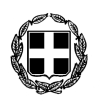 Ελληνική Δημοκρατία Νομός Δωδεκανήσου       ΔΗΜΟΣ ΚΩΑπόφαση Νο 409Που  έχει  καταχωρηθεί  στο  17ο   Πρακτικό  της από  23-10-2015  τακτικής  συνεδρίασης του  Δημοτικού Συμβουλίου Κω, απόσπασμα του οποίου παρατίθεται, ως ακολούθως:    Σήμερα στις είκοσι τρεις (23) μηνός Οκτωβρίου του έτους 2015, ημέρα Παρασκευή και ώρα 19:00, το Δημοτικό Συμβούλιο Κω, συνήλθε σε δημόσια τακτική συνεδρίαση στην αίθουσα συνεδριάσεων του, ύστερα από την υπ' αριθμ. πρωτ.: 35473/19-10-2015 πρόσκληση, που εκδόθηκε από τον Πρόεδρο και επιδόθηκε με αποδεικτικό στους Δημοτικούς Συμβούλους & τον Δήμαρχο αυθημερόν σύμφωνα με τις διατάξεις των αρθρ. 65, 67, 68 και 69 του Ν. 3852/2010 (Φ.Ε.Κ. Α’ 87/07-06-2010) και που δημοσιεύθηκε στον ειδικό χώρο ανακοινώσεων του Δήμου Κω, όπως προβλέπεται στις διατάξεις του αρθρ. 284 του Ν. 3463/2006 (ΦΕΚ 114/Α/2006), για συζήτηση και λήψη αποφάσεως στα θέματα της ημερησίας διάταξης.Στη συνεδρίαση παρευρέθηκε η Σούλη Στυλιανή υπάλληλος του Δήμου Κω, για την ορθή τήρηση των πρακτικών, όπως προβλέπεται στις διατάξεις των αρθρ.  96 & 97 του ιδίου κώδικα.Ο Πρόεδρος κήρυξε την έναρξη της συνεδρίασης, ύστερα από τη διαπίστωση απαρτίας, όπου διαπίστωσε ότι σε σύνολο τριάντα τριών (33) Δημοτικών Συμβούλων, ήσαν:       ΠΑΡΟΝΤΕΣ                                                                                           ΑΠΟΝΤΕΣ ΘΕΜΑ 7o:     “ΛΗΨΗ ΑΠΟΦΑΣΗΣ ΓΙΑ ΤΟΝ ΚΑΘΟΡΙΣΜΟ ΛΟΙΠΩΝ ΤΕΛΩΝ ΔΗΜΟΥ ΚΩ, ΓΙΑ ΤΟ ΕΤΟΣ 2016. ”O Πρόεδρος πήρε το λόγο και αφού έθεσε υπόψη του δημοτικού συμβουλίου τις υπ’ αριθμ. 388 & 390/2015 σχετικές Εισηγητικές Αποφάσεις της Οικονομικής Επιτροπής Δήμου Κω, εν συνεχεία απηύθυνε το λόγο στην καθ’ ύλην αρμόδια Αντιδήμαρχο, για να το εισηγηθεί. Η Αντιδήμαρχος κα. Παπαχρήστου – Ψύρη Ε., πήρε το λόγο και συνεχίζοντας την εισήγησή της, επί του ανωτέρω θέματος, επεσήμανε τα εξής: 1. ΤΕΛΗ ΚΑΙ ΔΙΚΑΙΩΜΑΤΑ ΣΦΑΓΗΣ“Για τη διαμόρφωση των τελών σφαγής λήφθηκαν τα εξής δεδομένα:Η πρόταση των φορέων Η ανάγκη για ορισμό τελών σφαγής ώστε να μπορεί ο Δήμος να εισπράττει όταν η σφαγή γίνεται από υπαλλήλους Ημερήσιο τέλος διατήρησης σε ψυγείο για τις περιπτώσεις παραμονής πέραν της μιας ημέρας Με βάση τα παραπάνω προτείνεται:2. ΤΕΛΗ ΔΗΜΟΤΙΚΩΝ ΚΟΙΜΗΤΗΡΙΩΝ ΚΩΠροτείνεται η διατήρηση των τελών στα ποσά που εγκρίθηκαν με την υπ΄ αριθμ. 333/2014 απόφαση του για το 2015, ως ακολούθως:1.  Τα ποσά για τους οικογενειακούς τάφους Α και Β ζώνης μπορούν να καταβάλλονται σε δύο (2) τριμηνιαίες δόσεις με απόφαση του αρμοδίου Αντιδημάρχου.2.	Οφειλές προηγούμενων ετών μπορούν να καταβάλλονται σε έξι (6) μηνιαίες δόσεις με απόφαση Δημάρχου ή του αρμόδιου Αντιδημάρχου.3.  ΤΕΛΟΣ ΔΙΑΜΟΝΗΣ ΠΑΡΕΠΙΔΗΜΟΥΝΤΩΝ 0,5% (Άρθρο 6 του Ν. 1080/1980).Επιβάλλεται σε κύρια ή μη κύρια τουριστικά καταλύματα (κατά την έννοια του άρθρου 2 του Ν 2160/93 ΦΕΚ 118/Α) δηλαδή σε:  1. Ξενοδοχεία κλασσικού τύπου.  2. Ξενοδοχεία τύπου Motel ή bungalows.  3. Ξενοδοχεία με την μορφή επιπλωμένων διαμερισμάτων.  4. Χώρους οργανωμένης κατασκήνωσης (camping).  5. Ξενώνες.  6. Τουριστικές επιπλωμένες επαύλεις ή κατοικίες.  7. Ενοικιαζόμενα δωμάτια.  8. Επιπλωμένα διαμερίσματα.  9. Κέντρα Παραθερισμού και Διακοπών Αλλοδαπών, που ιδρύονται με άδεια του ΕΟΤ.10. Η μίσθωση των τουριστικών καταλυμάτων υπόκειται στο τέλος, εφ’ όσων η διαμονή διαρκεί λιγότερο από έξι μήνες (άρθρο 3 Ν. 658/1977).4.  ΤΕΛΟΣ ΕΠΙ ΤΩΝ ΕΚΔΙΔΟΜΕΝΩΝ ΛΟΓΑΡΙΑΣΜΩΝ 0,5%(Άρθρο 7 του Ν. 1080/1980).Επιβάλλεται επί των ακαθαρίστων εσόδων των:α)	Κάθε  είδους,  μορφής  και  ονομασίας  καταστημάτων  στα  οποία  πωλούνται  για κατανάλωση εντός του καταστήματος ή σε πακέτο φαγητά, ποτά, καφές, αναψυκτικά, γαλακτοκομικά προϊόντα και γλυκίσματα εφόσον κατά την άδεια που έχει εκδοθεί, διαθέτουν πάγκους ή τραπεζοκαθίσματα εντός του καταστήματος.β)    Ζυθοπωλείων και μπαρ.γ)	Κέντρων  διασκέδασης  και  των  καταστημάτων  των  πιο  πάνω  περιπτώσεων  που λειτουργούν μέσα σε ξενοδοχειακές επιχειρήσεις.Επίσης το τέλος αυτό επιβάλλεται σε ποσοστό 5% επί των ακαθαρίστων εσόδων των νυκτερινών κέντρων (καμπαρέ, νάιτ κλάμπ, κοσμικές ταβέρνες κ.λ.π.)Σύμφωνα με τον  Ν. 2539/97 (ΦΕΚ 244/04.12.1997 τεύχος Α') Συγκρότηση της πρωτοβάθμιας τοπικής αυτοδιοίκησης (Καποδίστριας) και ειδικότερα το άρθρο 20 « τέλος επί των ακαθαρίστων εσόδων εστιατορίων κ.λ.π.» παρέχεται η δυνατότητα επιβολής με απόφαση του Δημοτικού συμβουλίου, στις παρακάτω κατηγορίες καταστημάτων : α. Τουριστικών ειδών.β. Ειδών λαϊκής τέχνης.γ. Ενθυμίων και δώρων.δ. Ενοικιάσεως σκαφών αναψυχής τοπικού χαρακτήρα, θαλάσσιων ποδηλάτων, ιστιοσανίδων, ειδών χρησιμοποιούμενων στην παραλία.ε. Ειδών που χρησιμοποιούνται στη θάλασσα από τους λουόμενους.στ. Ειδών «σπορ», «σκι» και «ορειβασίας».ζ. Σχολών εκμάθησης θαλάσσιων σπορ.η. Ενοικιάσεις αυτοκινήτων, μοτοποδηλάτων και ποδηλάτων.Το τέλος βαρύνει τον πελάτη και αναγράφεται ξεχωριστά στα εκδιδόμενα κατά τις κείμενες διατάξεις στοιχεία, εισπράττεται δε από αυτόν που εκδίδει το λογαριασμό, ο οποίος υποχρεούται να το καταβάλει στο οικείο δημόσιο ή δημοτικό ταμείο υπέρ του δικαιούχου δήμου ή κοινότητας.Επίσης σύμφωνα με την με  αριθμό πρωτοκόλλου 39704 /6-12-2012 (εγκύκλιος 51) του Υπουργείου Εσωτερικών  με θέμα «Επιβολή τέλους επί των ακαθαρίστων εσόδων των καταστημάτων που ορίζονται στο άρθρο 20 του ν. 2539/1997 και λειτουργούν εντός της χερσαίας ζώνης λιμένα ή όμορα αυτής», ορίζονται τα πιο κάτω :Κατόπιν απόφασης του δημοτικού συμβουλίου μπορεί επίσης να επιβάλλεται το ανωτέρω τέλος και σε πρόσθετες κατηγορίες καταστημάτων που περιοριστικά αναφέρονται στις ανωτέρω διατάξεις, όπως καταστήματα τουριστικών ειδών, ειδών λαϊκής τέχνης κλπ.Κατά πάγια νομολογία το ανωτέρω τέλος, παρά το χαρακτηρισμό του, συνιστά στην πραγματικότητα φόρο που επιβάλλεται υπέρ του οικείου δήμου για την αντιμετώπιση των δαπανών λειτουργίας του και την αύξηση των εσόδων του προς επίτευξη του σκοπού και του προορισμού του. Δε συναρτάται συνεπώς με την υποχρέωση παροχής ειδικής ωφέλειας προς τους βαρυνόμενους με την επιβολή του, όπως ισχύει για τα ανταποδοτικά τέλη (2817/2000 ΣτΕ).Όπως προκύπτει δε από το περιεχόμενο των ανωτέρω διατάξεων, η υποχρέωση ή ευχέρεια του δήμου να επιβάλλει το συγκεκριμένο τέλος συναρτάται άμεσα με την εδαφική του περιφέρεια, καθόσον συνδέεται με το σύστημα που ισχύει για τον προσδιορισμό της αξίας των ακινήτων στα επιμέρους τμήματα αυτής. Κατά τα οριζόμενα δε στο άρθρο 10 του ν.3463/2006 (ΚΔΚ), κάθε δήμος έχει ενιαία εδαφική περιφέρεια και κάθε τμήμα της Χώρας ανήκει στην περιφέρεια ενός Δήμου. Στο πλαίσιο των ανωτέρω καθίσταται σαφές ότι τα καταστήματα που βρίσκονται εντός της χερσαίας ζώνης των λιμένων καθώς και πλησίον ή όμορα αυτής υπόκεινται σε υποχρέωση καταβολής του ανωτέρω τέλους σύμφωνα με τα οριζόμενα στις προαναφερθείσες διατάξεις και όπως ισχύει για όλα τα αντίστοιχα καταστήματα της Χώρας.Τα εκτιμώμενα  έσοδα υπολογίζονται ως  κατωτέρω:5.  ΤΕΛΗ  χρήσεως  Δημοτικών  ΚΤΙΣΜΑΤΩΝ,  ΕΡΓΩΝ  Ή  ΥΠΗΡΕΣΙΩΝ  (Άρθρο  3  του  Ν. 1080/1980).Θα  επιβάλλονται  κατά  περίπτωση  με  ειδική  απόφαση  της  οικονομικής  επιτροπής, ανάλογα με την χρήση και τον χρησιμοποιούμενο χώρο ή υπηρεσία.6 .  ΤΕΛΟΣ ΧΡΗΣΕΩΣ ΠΕΖΟΔΡΟΜΙΩΝ,ΟΔΩΝ, ΠΛΑΤΕΙΩΝ ΚΑΙ  ΚΟΙΝΟΧΡΗΣΤΩΝ  ΧΩΡΩΝ(Άρθρο 3 του Ν. 1080/1980)    Προτείνεται ο καθορισμός τιμής ανά ζώνη και είδος, σύμφωνα με την υπ’ αριθμ. 256/2015 Κανονιστική Απόφαση του Δημοτικού Συμβουλίου, ως εξής:ΤΕΛΗ ΚΑΤΑΛΗΨΗΣ Κ.Χ.ΚΑΤΑΣΤΗΜΑΤΑ ΥΓΕΙΟΝΟΜΙΚΟΥ ΕΝΔΙΑΦΕΡΟΝΤΟΣ (Κ.Υ.Ε.) ΤΟΥΡΙΣΤΙΚΑ  –  ΕΜΠΟΡΙΚΑΕΙΔΙΚΕΣ   ΠΕΡΙΠΤΩΣΕΙΣ: 7. ΤΕΛΗ ΔΙΑΦΗΜΙΣΗΣΕπιβάλλονται υπέρ του Δήμου για κάθε διαφήμιση μέσα στα διοικητικά του όρια. Α. 1. Για την Α ΚΑΤΗΓΟΡΙΑ:Για διαφημίσεις μέσα σε μόνιμα και σταθερά ή προσωρινά και κινητά πλαίσια, τα οποία  τοποθετούνται  σε  πλατείες,  οδούς,  πεζοδρόμια,  δημόσιους  και κοινόχρηστους γενικά χώρους, που καθορίζονται με απόφαση του Δημοτικού Συμβουλίου,Στις  περιφράξεις  ακάλυπτων  χώρων  και  ανεγειρόμενων  ή  εγκαταλελειμμένων οικοδομών με συναίνεση του ιδιοκτήτη ή νομέα ή του διαχειριστή αυτών,Μέσα σε καταστήματα και άλλους δημόσιους χώρους και .σε περίπτερα, στέγαστρα αφετηριών και στάσεων αναμονής επιβατών λεωφορείων αστικών  και  υπεραστικών  συγκοινωνιών   0,37 €  εβδομαδιαίως το τετραγωνικό  μέτρο (19,24 € ανά τ.μ. ετησίως).2. Για την : Α ΚΑΤΗΓΟΡΙΑ ΚΑΙ ΕΙΔΙΚΟΤΕΡΑ :Σε χώρους σταδίων και γηπέδων, τα τέλη καθώς και ο χώρος θα καθορίζονται από τη διοίκηση των αρμοδίων φορέων.Β  ΚΑΤΗΓΟΡΙΑ:Για διαφημίσεις φωτεινές σε στέγες ή δώματα καθώς και για διαφημίσεις που γίνονται σε ηλεκτρικές εφημερίδες 22 € ανά τ.μ.Για φωτεινές σε οποιουσδήποτε άλλους χώρους 11 € ανά τ.μ.Για μη φωτεινές ή φωτιζόμενες σε στέγες ή δώματα 11 € ανά τ.μ.Γ   ΚΑΤΗΓΟΡΙΑ:Για διαφημίσεις που γίνονται μέσα στα οχήματα σιδηροδρόμων, τροχιοδρόμων, ηλεκτροκίνητων αυτοκινήτων και κάθε τύπου οχήματα δημόσιας χρήσης ή στην εξωτερική επιφάνεια αυτών, διαστάσεων μέχρι 30 επί 50 εκατοστόμετρα, μηνιαίως, ανεξάρτητα από τις ημέρες χρησιμοποίησης προτείνεται η τιμή των 5€ .Για  διαφημίσεις  της  κατηγορίας  αυτής  μεγαλύτερων  διαστάσεων  καταβάλλεται ανάλογο πολλαπλάσιο τέλος.ΔΙΚΑΙΟΥΧΟΣ ΤΕΛΟΥΣ ΔΙΑΦΗΜΙΣΗΣΔικαιούχος του τέλους διαφημίσεως είναι ο Δήμος.Η διαφήμιση γίνεται με άδεια του Δημάρχου ή Προέδρου Κοινότητας ύστερα από αίτηση του διαφημιζομένου που συνοδεύεται από σχέδιο διαφήμισηςΑπαλλάσσεται από την καταβολή τέλους διαφήμισης κάθε επιγραφή ή διαφήμιση αναγεγραμμένη ή προσαρτημένη ή ανηρτημένη επί των στεγών, τοίχων, παραθύρων, προθηκών, θυρών καταστήματος, γραφείου ή οίκου και αφορώσα εις τας εργασίας αυτού.8.  ΔΥΝΗΤΙΚΑ ΤΕΛΗ ΑΝΤΑΠΟΔΟΤΙΚΟΥ ΧΑΡΑΚΤΗΡΑ(Άρθρο 25, παρ. 14 του Ν. 1828/ 1989, όπως αυτή συμπληρώθηκε με το άρθρο 11, παρ. 16 του Ν. 2503/1997).Για χορήγηση βεβαίωσης πλάτους και κατάσταση οδών 75,00 €.Για την χορήγηση βεβαίωσης για προϋφιστάμενες του 1947 οικοδομές 75,00 €.Για  χορήγηση  βεβαίωσης  για  αποκατάσταση  κτιρίων  που  επλήγησαν  από  βίαιο συμβάν (σεισμόπληκτα, βομβόπληκτα, πληγέντα από πλημμύρες, φωτιές, κ.λ.π.) 104,00 €.Την επιβολή τέλους 5,00 € για την αναπαραγωγή αρχειακού υλικού ανά σχέδιο και:Την επιβολή τέλους 5,00 € για την αναπαραγωγή αρχειακού υλικού μέχρι δέκα (10)σελίδων Α4.Την επιβολή τέλους 0,10 € ανά φύλλο για πέρα των δέκα σελίδων.Απόσπασμα ρυμ. σχεδίου  3,00 €.Υψομετρικά 30,00 €.9.  ΠΑΡΑΒΟΛΟ  ΕΚΔΟΣΗΣ  & ΑΝΤΙΚΑΤΑΣΤΑΣΗΣ  ΑΔΕΙΩΝ  ΛΕΙΤΟΥΡΓΙΑΣ  ΚΑΤΑΣΤΗΜΑΤΩΝ ΥΓΕΙΟΝΟΜΙΚΟΥ ΕΝΔΙΑΦΕΡΟΝΤΟΣ, ΠΤΗΝΟΤΡΟΦΙΚΩΝ ΕΓΚΑΤΑΣΤΑΣΕΩΝ ΚΑΙ ΜΟΥΣΙΚΩΝ ΟΡΓΑΝΩΝ (ΣΥΜΦΩΝΑ ΜΕ ΤΗΝ ΚΥΑ οικ. 61167/17-12-2007 - ΦΕΚ 2438Β/28-12-2007).Η ΚΥΑ αναφέρει ότι για πληθυσμό κάτω από 50.000 κατοίκους  το παράβολο καθορίζεται ως εξής ανά κατηγορία:1.   Θέατρα και κινηματογράφοι, τέλος 185,00 €.2.   α. Κέντρα διασκέδασης με χωρητικότητα πάνω από 200 θέσεις, τέλος 375,00 €.β. Κέντρα διασκέδασης με χωρητικότητα μέχρι 200 θέσεις, τέλος 280,00 €.3.   Υπεραγορές τροφίμων (SUPER MARKET):α.    Με εμβαδόν μέχρι 1000 τ.μ., τέλος 180,00 €β.    Με εμβαδόν πάνω από 1000 τ.μ. και μέχρι 5000τ.μ., τέλος 250,00 €.γ.     Με εμβαδόν πάνω από 5000 τ.μ., τέλος 375,00 €.4.   Πτηνοτροφικές εγκαταστάσεις:α.  Μεγάλοι σταυλισμοί, τέλος 560,00 €. β. Μεσαίοι σταυλισμοί, τέλος 375,00 €. γ.   Μικροί σταυλισμοί, τέλος 180,00 €.5.   Για λοιπά καταστήματα υγειονομικού ενδιαφέροντος, τέλος 185,00 €.6.   Παράβολο για ετήσια (ημερολογιακό έτος) έκδοση άδειας λειτουργίας μουσικής  -μουσικών οργάνων σε καταστήματα υγειονομικού ενδιαφέροντος 75,00 €.Διάρκεια έως τρία έτη 150,00 €.Διάρκεια από τρία έτη και άνω 300,00 €.7. Άσκηση προσφυγής στη δευτεροβάθμια επιτροπή ελέγχου σταυλισμών και επιχειρήσεων επεξεργασίας ζωικών προϊόντων ή στο δευτεροβάθμιο συμβούλιο επιθεώρησης θεάτρων – κινηματογράφων 180,00 €.10. ΤΕΛΗ ΓΙΑ ΚΑΤΑΣΚΕΥΗ ΠΕΖΟΔΡΟΜΙΩΝ – ΚΡΑΣΠΕΔΩΝΚαθορίζονται από την οικονομική επιτροπή ανάλογα με το κόστος κατασκευής του έργου που αναλογεί σε κάθε παρόδιο ακίνητο.11. ΔΙΚΑΙΩΜΑΤΑ ΒΟΣΚΗΣ (Άρθρο 16, παρ. 5 του Ν. 2130/ 1993)Σύμφωνα με τις διατάξεις του άρθρου 5 του Β.Δ. 24-9/20.10.58 (ΦΕΚ 171/Α΄), όπως αντικαταστάθηκε από το άρθρο 9 του Ν. 3955/2011 (ΦΕΚ 89/Α'), οι βοσκήσιμοι τόποι, που ευρίσκονται στην περιφέρεια οργανισμών τοπικής αυτοδιοίκησης (Ο.Τ.Α.) πρώτου βαθμού και των οποίων την κυριότητα, νομή ή κατοχή έχουν οι συγκεκριμένοι Ο.Τ.Α., διατίθενται στους δημότες για τη βοσκή των ζώων αυτών. Το περίσσευμα που απομένει διατίθεται με δημοπρασία. Η διάρκεια της μίσθωσης μπορεί να ορίζεται μέχρι τρεις κτηνοτροφικές περιόδους, θερινές ή χειμερινές. Κάθε δημότης δικαιούται να βόσκει στους δημοτικούς βοσκότοπους α) δωρεάν 4 μεγάλα και 10 μικρά ζώα (άρθρ. 1, παρ1 του Ν. 1080/1980). Για τα θηλάζοντα μεγάλα ζώα μέχρι 6 μηνών και τα θηλάζοντα μικρά μέχρι τριών μηνών, δεν οφείλεται δικαίωμα βοσκής, (αρθρ. 1, παρ 1 του Ν. 1080/80).Το δικαίωμα βοσκής καθορίζεται κάθε χρόνο με απόφαση του Δ.Σ. και δεν μπορεί να είναι μικρότερο των 0,21 ευρώ και ανώτερο των 0,35 ευρώ για κάθε μικρό ζώο ούτε κατώτερο από 0,35 ευρώ και ανώτερο από 0,53 ευρώ για κάθε μεγάλο ζώο, (αρθρ. 16, παρ. 5, Ν.2130/1993) για τα ζώα της μικρής κτηνοτροφίας .Εάν ο αριθμός των ζώων δημότη υπερβαίνει σύμφωνα με τις τοπικές συνθήκες το όριο της μικρής κτηνοτροφίας το οποίο δεν μπορεί να είναι για κάθε κτηνοτροφική οικογένεια μεγαλύτερο από 150 μικρά και 15 μεγάλα ζώα το συμβούλιο υποχρεούνται να ορίσει δικαίωμα βοσκής αυξημένο και ανάλογο προς την μισθωτική αξία της χορτονομής των βοσκήσιμων τόπων. Για την μεγάλη κτηνοτροφία, αν το συμβούλιο παραλείψει να ορίσει αυξημένο δικαίωμα, τούτο θεωρείται επιβεβλημένο στο διπλάσιο εκείνου που έχει ορισθεί για τους δημότες που έχουν λιγότερα από 150 μικρά ή 15 μεγάλα ζώα. (άρθρο 6 του Β.Δ 24.9/20-10-1958) .Σύμφωνα με την με αριθμό 333/7-11-2014 απόφαση Δημοτικού Συμβουλίου, παραμένουν σε ισχύ οι αποφάσεις των δημοτικών συμβουλίων των προηγούμενων δήμων οι οποίες προβλέπουν τις πιο κάτω τιμές ανά μέγεθος Ζώου, ανά Δημοτική Ενότητα Προτείνονται οι πιο κάτω τιμές : Για τη μικρή κτηνοτροφία έως 150 μικρά ζώα και έως 15 μεγάλα :Για το πέραν του ορίου της μικρής κτηνοτροφίας :12. ΤΕΛΗ ΑΡΔΕΥΣΗΣΣύμφωνα με την υπ’ αριθμ. 60/2015 Απόφαση του Δημοτικού Συμβουλίου Κω, περί έγκρισης Κανονισμού Λειτουργίας Άρδευσης Δήμου Κω & Επιβολής Τιμολογίου Άρδευσης,  η οποία εγκρίθηκε ως προς τη νομιμότητά της, δυνάμει της υπ’ αριθμ. πρωτ.: 25105/15-04-2015 Απόφαση του Γεν. Γραμματέα της Α.Δ.Α., επιβλήθηκαν τα τέλη άδρευσης, βάσει των πιο κάτω κατηγοριών: 	Κατόπιν τούτων, παρακαλούμε όπως εγκρίνετε τα προτεινόμενα.” Στη συνέχεια ο Πρόεδρος απηύθυνε το λόγο στους παριστάμενους δημοτικούς συμβούλους, για να τοποθετηθούν επί της ανωτέρω προτάσεως. (ΓΙΝΕΤΑΙ ΜΝΕΙΑ ΟΤΙ, ΣΤΟ  ΣΗΜΕΙΟ ΑΥΤΟ ΑΚΟΛΟΥΘΗΣΕ ΔΙΑΛΟΓΙΚΗ ΣΥΖΗΤΗΣΗ: ΓΙΑ ΤΗΝ ΟΡΘΟΤΗΤΑ ΤΗΣ ΑΝΩΤΕΡΩ ΔΙΑΔΙΚΑΣΙΑΣ, ΠΑΡΑΘΕΤΟΥΜΕ ΣΥΝΗΜΜΕΝΑ ΤΟ ΚΕΙΜΕΝΟ ΤΗΣ ΣΥΖΗΤΗΣΗΣ ΤΟΥ ΘΕΜΑΤΟΣ ΑΠΟ ΤΟ ΑΠΟΜΑΓΝΗΤΟΦΩΝΗΜΕΝΟ ΠΡΑΚΤΙΚΟ, ΠΟΥ ΣΥΝΟΔΕΥΕΙ ΤΗΝ ΠΑΡΟΥΣΑ ΩΣ ΑΝΑΠΟΣΠΑΣΤΟ ΤΜΗΜΑ ΑΥΤΗΣ: ΕΝΔΕΙΚΤΙΚΑ ΜΕΤΑΦΕΡΟΥΜΕ ΤΙΣ ΤΟΠΟΘΕΤΗΣΕΙΣ ΤΩΝ ΕΠΙΚΕΦΑΛΗΣ ΤΩΝ ΔΗΜΟΤΙΚΩΝ ΠΑΡΑΤΑΞΕΩΝ: 1/ ΕΠΙ ΤΟΥ ΑΝΩΤΕΡΩ ΘΕΜΑΤΟΣ, Η ΕΠΙΚΕΦΑΛΗΣ ΤΗΣ ΜΕΙΖΟΝΟΣ ΜΕΙΟΨΗΦΙΑΣ ΔΗΛΩΣΕ ΟΤΙ, ΘΑ ΚΑΤΑΨΗΦΙΣΕΙ ΤΙΣ ΠΡΟΤΑΣΕΙΣ, ΓΙΑ ΤΟΥΣ ΛΟΓΟΥΣ ΠΟΥ ΑΝΕΦΕΡΕ ΣΤΗΝ ΑΡΧΙΚΗ ΤΟΠΟΘΕΤΗΣΗΣ ΤΗΣ (ΒΛ. ΣΧΕΤΙΚΗ ΥΠ’ ΑΡΙΘΜ. 405/2015 ΑΠΟΦΑΣΗ ΤΟΥ Δ.Σ.. 2/ ΕΝ ΣΥΝΕΧΕΙΑ ΤΟ ΛΟΓΟ ΠΗΡΕ Ο ΕΠΙΚΕΦΛΑΛΗΣ ΤΗΣ Α’ ΕΛΑΣΣΟΝΟΣ ΜΕΙΟΨΗΦΙΑΣ Κ. ΠΑΥΛΙΔΗΣ ΑΡ., Ο ΟΠΟΙΟΣ ΕΙΠΕ ΟΤΙ, ΘΑ ΚΑΤΑΨΗΦΙΣΕΙ ΤΟ ΘΕΜΑ, ΓΙΑ ΤΟΥΣ ΛΟΓΟΥΣ ΠΟΥ ΕΙΧΕ ΑΝΑΦΕΡΕΙ ΣΤΗΝ ΑΡΧΙΚΗ ΤΟΥ ΕΙΣΗΓΗΣΗ (ΒΛ. ΣΧΕΤΙΚΗ ΥΠ’ ΑΡΙΘΜ. 405/2015 ΑΠΟΦΑΣΗ ΤΟΥ Δ.Σ.). 3/ ΕΠΙΣΗΣ, Ο ΕΠΙΚΕΦΑΛΗΣ ΤΗΣ Β’ ΕΛΑΣΣΟΝΟΣ ΜΕΙΟΨΗΦΙΑΣ Κ. ΖΕΡΒΟΣ Γ., ΚΑΘΩΣ 4/ ΚΑΙ Η ΕΠΙΚΕΦΑΛΗΣ ΤΗΣ Γ’ ΕΛΑΣΣΟΝΟΣ ΜΕΙΟΨΗΦΙΑΣ ΚΑ. ΜΑΚΡΗ ΚΥΡ., ΚΑΤΑ ΤΗ ΔΙΑΡΚΕΙΑ ΤΩΝ ΤΟΠΟΘΕΤΗΣΕΩΝ ΤΟΥΣ, ΔΗΛΩΣΑΝ ΟΤΙ, ΘΑ ΚΑΤΑΨΗΦΙΣΟΥΝ  ΤΑ ΠΡΟΤΕΙΝΟΜΕΝΑ, ΓΙΑ ΤΟΥΣ ΛΟΓΟΥΣ ΠΟΥ ΕΙΧΑΝ ΑΝΑΦΕΡΕΙ ΣΤΙΣ ΑΡΧΙΚΕΣ ΤΟΥΣ ΤΟΠΟΘΕΤΗΣΕΙΣ (ΒΛ. ΕΠΙΣΗΣ, ΣΧΕΤΙΚΗ ΥΠ’ ΑΡΙΘΜ. 405/2015 ΑΠΟΦΑΣΗ ΤΟΥ Δ.Σ.).Κλείνοντας ο Πρόεδρος πήρε το λόγο και αφού κήρυξε την περαίωση της πιο πάνω διαδικασίας, κάλεσε το Δημοτικό Συμβούλιο να αποφασίσει επί της ανωτέρω προτάσεως. ΤΟ ΔΗΜΟΤΙΚΟ ΣΥΜΒΟΥΛΙΟΜετά το πέρας της ανωτέρω διαδικασίας, της συζήτησης, της ανταλλαγής γνωμών και αφού έλαβε υπόψη του:Τις διατάξεις του αρθρ. 65 του Ν. 3852/2010, (Φ.Ε.Κ. Α’ 87/07-06-2010) της Νέας Αρχιτεκτονικής της Αυτοδιοίκησης και της Αποκεντρωμένης Διοίκησης – Πρόγραμμα Καλλικράτης.Τις διατάξεις του Ν. 1080/1980, όπως τροποποιήθηκε, συμπληρώθηκε & ισχύει.Τις διατάξεις του Ν. 1828/1989, όπως τροποποιήθηκε, συμπληρώθηκε & ισχύει.Τις διατάξεις του Ν. 2130/1993, όπως τροποποιήθηκε, συμπληρώθηκε & ισχύει.Τις διατάξεις του Ν. 2539/1997, όπως τροποποιήθηκε, συμπληρώθηκε & ισχύει.Την υπ’ αριθμ. 333/2014 (ΑΔΑ: Ω0Ρ4ΩΛΕ-Δ3Η) Απόφαση του Δημοτικού Συμβουλίου Κω. Την υπ’ αριθμ. 60/2014 (ΑΔΑ: ΒΜΟ3ΩΛΕ-Θ7Χ) Κανονιστική Απόφαση του Δημοτικού Συμβουλίου Κω.Την υπ’ αριθμ. 256/2015 (ΑΔΑ: Β5Κ1ΩΛΕ-Ε2Ε) Κανονιστική Απόφαση του Δημοτικού Συμβουλίου. Την υπ’ αριθμ. 388/2015 (ΑΔΑ: ΨΒΒΘΩΛΕ-6ΩΚ) σχετική με το θέμα Εισηγητική Απόφαση της Οικονομικής Επιτροπής Δήμου Κω.Την υπ’ αριθμ. 390/2015 (ΑΔΑ: ΩΘ3ΔΩΔΕ-Η4Ξ) σχετική με το θέμα Εισηγητική Απόφαση της Οικονομικής Επιτροπής Δήμου Κω. Τις εισηγήσεις του Προέδρου & της καθ’ ύλην αρμόδιας Αντιδημάρχου.Τις τοποθετήσεις – θέσεις & απόψεις των παρισταμένων Δημοτικών Συμβούλων. Το αποτέλεσμα της ψηφοφορίας κατά τη διάρκεια της οποίας προέκυψε ότι, επί είκοσι τεσσάρων (24) παρόντων Μελών, ΥΠΕΡ της προτάσεως εψήφισαν δεκαοχτώ (18) παριστάμενα Μέλη, μειοψηφούντων των 1/ Ρούφα Ι., 2/ Καλλούδη Ι., 3/ Μαρκόγλου Στ.,  4/ Παυλίδη Αρ., 5/ Ζερβού Ι. & 6/ Μακρή Κ. ΑΠΟΦΑΣΙΖΕΙ  ΚΑΤΑ  ΠΛΕΙΟΨΗΦΙΑ Τον  καθορισμό  των  Λοιπών Τελών  Δήμου  Κω,  για το έτους 2016, ως εξής:1. ΤΕΛΗ ΚΑΙ ΔΙΚΑΙΩΜΑΤΑ ΣΦΑΓΗΣΕγκρίνονται, για τους λόγους που αναγράφονται στο εισηγητικό μέρος της παρούσης, τα τέλη και δικαιώματα σφαγής, ως ακολούθως:2. ΤΕΛΗ ΔΗΜΟΤΙΚΩΝ ΚΟΙΜΗΤΗΡΙΩΝ ΚΩΔιατηρούνται τα τέλη δημοτικών κοιμητηρίων Κω, στα ποσά που εγκρίθηκαν με την υπ΄ αριθμ. 333/2014 απόφαση του,  για το 2015, ως ακολούθως:1.    Τα ποσά για τους οικογενειακούς τάφους Α και Β ζώνης μπορούν να καταβάλλονται σε δύο (2) τριμηνιαίες δόσεις με απόφαση του αρμοδίου Αντιδημάρχου.2.	Οφειλές προηγούμενων ετών μπορούν να καταβάλλονται σε έξι (6) μηνιαίες δόσεις με απόφαση Δημάρχου ή του αρμόδιου Αντιδημάρχου.3.  ΤΕΛΟΣ ΔΙΑΜΟΝΗΣ ΠΑΡΕΠΙΔΗΜΟΥΝΤΩΝ 0,5% (Άρθρο 6 του Ν. 1080/1980).Επιβάλλεται σε κύρια ή μη κύρια τουριστικά καταλύματα (κατά την έννοια του άρθρου 2 του Ν 2160/93 ΦΕΚ 118/Α) δηλαδή σε:  1. Ξενοδοχεία κλασσικού τύπου.  2. Ξενοδοχεία τύπου Motel ή bungalows.  3. Ξενοδοχεία με την μορφή επιπλωμένων διαμερισμάτων.  4. Χώρους οργανωμένης κατασκήνωσης (camping).  5. Ξενώνες.  6. Τουριστικές επιπλωμένες επαύλεις ή κατοικίες.  7. Ενοικιαζόμενα δωμάτια.  8. Επιπλωμένα διαμερίσματα.  9. Κέντρα Παραθερισμού και Διακοπών Αλλοδαπών, που ιδρύονται με άδεια του ΕΟΤ.10. Η μίσθωση των τουριστικών καταλυμάτων υπόκειται στο τέλος, εφ’ όσων η διαμονή διαρκεί λιγότερο από έξι μήνες (άρθρο 3 Ν. 658/1977).4.  ΤΕΛΟΣ ΕΠΙ ΤΩΝ ΕΚΔΙΔΟΜΕΝΩΝ ΛΟΓΑΡΙΑΣΜΩΝ 0,5%(Άρθρο 7 του Ν. 1080/1980).Επιβάλλεται επί των ακαθαρίστων εσόδων των:α)	Κάθε  είδους,  μορφής  και  ονομασίας  καταστημάτων  στα  οποία  πωλούνται  για κατανάλωση εντός του καταστήματος ή σε πακέτο φαγητά, ποτά, καφές, αναψυκτικά, γαλακτοκομικά προϊόντα και γλυκίσματα εφόσον κατά την άδεια που έχει εκδοθεί, διαθέτουν πάγκους ή τραπεζοκαθίσματα εντός του καταστήματος.β)    Ζυθοπωλείων και μπαρ.γ)	Κέντρων  διασκέδασης  και  των  καταστημάτων  των  πιο  πάνω  περιπτώσεων  που λειτουργούν μέσα σε ξενοδοχειακές επιχειρήσεις.Επιβάλλεται επίσης σε ποσοστό 5% το τέλος αυτό επί των ακαθαρίστων εσόδων των νυκτερινών κέντρων (καμπαρέ, νάιτ κλάμπ, κοσμικές ταβέρνες κ.λ.π.)Παρέχεται η δυνατότητα επιβολής με την παρούσα Απόφαση, σύμφωνα με τον  Ν. 2539/97 (ΦΕΚ 244/04.12.1997 τεύχος Α') Συγκρότηση της πρωτοβάθμιας τοπικής αυτοδιοίκησης (Καποδίστριας) και ειδικότερα το άρθρο 20 «τέλος επί των ακαθαρίστων εσόδων εστιατορίων κ.λ.π.», στις παρακάτω κατηγορίες καταστημάτων : α. Τουριστικών ειδών.β. Ειδών λαϊκής τέχνης.γ. Ενθυμίων και δώρων.δ. Ενοικιάσεως σκαφών αναψυχής τοπικού χαρακτήρα, θαλάσσιων ποδηλάτων, ιστιοσανίδων, ειδών χρησιμοποιούμενων στην παραλία.ε. Ειδών που χρησιμοποιούνται στη θάλασσα από τους λουόμενους.στ. Ειδών «σπορ», «σκι» και «ορειβασίας».ζ. Σχολών εκμάθησης θαλάσσιων σπορ.η. Ενοικιάσεις αυτοκινήτων, μοτοποδηλάτων και ποδηλάτων.5.  ΤΕΛΗ  χρήσεως  Δημοτικών  ΚΤΙΣΜΑΤΩΝ,  ΕΡΓΩΝ  Ή  ΥΠΗΡΕΣΙΩΝ  (Άρθρο  3  του  Ν. 1080/1980).Επιβάλλονται  κατά  περίπτωση  με  ειδική  Απόφαση  της  Οικονομικής  Επιτροπής, ανάλογα με την χρήση και τον χρησιμοποιούμενο χώρο ή υπηρεσία.6 .  ΤΕΛΟΣ ΧΡΗΣΕΩΣ ΠΕΖΟΔΡΟΜΙΩΝ,ΟΔΩΝ, ΠΛΑΤΕΙΩΝ ΚΑΙ  ΚΟΙΝΟΧΡΗΣΤΩΝ  ΧΩΡΩΝ(Άρθρο 3 του Ν. 1080/1980)    Διατηρείται ο καθορισμός τιμής ανά ζώνη και είδος, σύμφωνα με την υπ’ αριθμ. 256/2015 Κανονιστική Απόφαση του Δημοτικού Συμβουλίου, ως εξής:ΤΕΛΗ ΚΑΤΑΛΗΨΗΣ Κ.Χ.ΚΑΤΑΣΤΗΜΑΤΑ ΥΓΕΙΟΝΟΜΙΚΟΥ ΕΝΔΙΑΦΕΡΟΝΤΟΣ (Κ.Υ.Ε.)ΤΟΥΡΙΣΤΙΚΑ  –  ΕΜΠΟΡΙΚΑΕΙΔΙΚΕΣ   ΠΕΡΙΠΤΩΣΕΙΣ: 7. ΤΕΛΗ ΔΙΑΦΗΜΙΣΗΣΕπιβάλλονται υπέρ του Δήμου για κάθε διαφήμιση μέσα στα διοικητικά του όρια. Α. 1. Για την Α ΚΑΤΗΓΟΡΙΑ:Για διαφημίσεις μέσα σε μόνιμα και σταθερά ή προσωρινά και κινητά πλαίσια, τα οποία  τοποθετούνται  σε  πλατείες,  οδούς,  πεζοδρόμια,  δημόσιους  και κοινόχρηστους γενικά χώρους, που καθορίζονται με απόφαση του Δημοτικού Συμβουλίου,Στις  περιφράξεις  ακάλυπτων  χώρων  και  ανεγειρόμενων  ή  εγκαταλελειμμένων οικοδομών με συναίνεση του ιδιοκτήτη ή νομέα ή του διαχειριστή αυτών,Μέσα σε καταστήματα και άλλους δημόσιους χώρους και .σε περίπτερα, στέγαστρα αφετηριών και στάσεων αναμονής επιβατών λεωφορείων αστικών  και  υπεραστικών  συγκοινωνιών   0,37 €  εβδομαδιαίως το τετραγωνικό  μέτρο (19,24 € ανά τ.μ. ετησίως).2. Για την : Α ΚΑΤΗΓΟΡΙΑ ΚΑΙ ΕΙΔΙΚΟΤΕΡΑ :Σε χώρους σταδίων και γηπέδων, τα τέλη καθώς και ο χώρος θα καθορίζονται από τη διοίκηση των αρμοδίων φορέων.Β  ΚΑΤΗΓΟΡΙΑ:Για διαφημίσεις φωτεινές σε στέγες ή δώματα καθώς και για διαφημίσεις που γίνονται σε ηλεκτρικές εφημερίδες 22 € ανά τ.μ.Για φωτεινές σε οποιουσδήποτε άλλους χώρους 11 € ανά τ.μ.Για μη φωτεινές ή φωτιζόμενες σε στέγες ή δώματα 11 € ανά τ.μ.Γ   ΚΑΤΗΓΟΡΙΑ:Για διαφημίσεις που γίνονται μέσα στα οχήματα σιδηροδρόμων, τροχιοδρόμων, ηλεκτροκίνητων αυτοκινήτων και κάθε τύπου οχήματα δημόσιας χρήσης ή στην εξωτερική επιφάνεια αυτών, διαστάσεων μέχρι 30 επί 50 εκατοστόμετρα, μηνιαίως, ανεξάρτητα από τις ημέρες χρησιμοποίησης προτείνεται η τιμή των 5,00 € .Για  διαφημίσεις  της  κατηγορίας  αυτής  μεγαλύτερων  διαστάσεων  καταβάλλεται ανάλογο πολλαπλάσιο τέλος.ΔΙΚΑΙΟΥΧΟΣ ΤΕΛΟΥΣ ΔΙΑΦΗΜΙΣΗΣΔικαιούχος του τέλους διαφημίσεως είναι ο Δήμος.Η διαφήμιση γίνεται με άδεια του Δημάρχου ή Προέδρου Κοινότητας ύστερα από αίτηση του διαφημιζομένου που συνοδεύεται από σχέδιο διαφήμισηςΑπαλλάσσεται από την καταβολή τέλους διαφήμισης κάθε επιγραφή ή διαφήμιση αναγεγραμμένη ή προσαρτημένη ή ανηρτημένη επί των στεγών, τοίχων, παραθύρων, προθηκών, θυρών καταστήματος, γραφείου ή οίκου και αφορώσα εις τας εργασίας αυτού.8.  ΔΥΝΗΤΙΚΑ ΤΕΛΗ ΑΝΤΑΠΟΔΟΤΙΚΟΥ ΧΑΡΑΚΤΗΡΑ(Άρθρο 25, παρ. 14 του Ν. 1828/ 1989, όπως αυτή συμπληρώθηκε με το άρθρο 11, παρ. 16 του Ν. 2503/1997).Επιβάλλονται υπέρ του Δήμου τα κάτωθι δυνητικά τέλη ανταποδοτικού χαρακτήρα: Για χορήγηση βεβαίωσης πλάτους και κατάσταση οδών 75,00 €.Για την χορήγηση βεβαίωσης για προϋφιστάμενες του 1947 οικοδομές 75,00 €.Για  χορήγηση  βεβαίωσης  για  αποκατάσταση  κτιρίων  που  επλήγησαν  από  βίαιο συμβάν (σεισμόπληκτα, βομβόπληκτα, πληγέντα από πλημμύρες, φωτιές, κ.λ.π.) 104,00 €.Την επιβολή τέλους 5,00 € για την αναπαραγωγή αρχειακού υλικού ανά σχέδιο και:Την επιβολή τέλους 5,00 € για την αναπαραγωγή αρχειακού υλικού μέχρι δέκα (10)σελίδων Α4.Την επιβολή τέλους 0,10 € ανά φύλλο για πέρα των δέκα σελίδων.Απόσπασμα ρυμ. σχεδίου  3,00 €.Υψομετρικά 30,00 €.9.  ΠΑΡΑΒΟΛΟ  ΕΚΔΟΣΗΣ  & ΑΝΤΙΚΑΤΑΣΤΑΣΗΣ  ΑΔΕΙΩΝ  ΛΕΙΤΟΥΡΓΙΑΣ  ΚΑΤΑΣΤΗΜΑΤΩΝ ΥΓΕΙΟΝΟΜΙΚΟΥ ΕΝΔΙΑΦΕΡΟΝΤΟΣ, ΠΤΗΝΟΤΡΟΦΙΚΩΝ ΕΓΚΑΤΑΣΤΑΣΕΩΝ ΚΑΙ ΜΟΥΣΙΚΩΝ ΟΡΓΑΝΩΝ (ΣΥΜΦΩΝΑ ΜΕ ΤΗΝ ΚΥΑ οικ. 61167/17-12-2007 - ΦΕΚ 2438Β/28-12-2007).Καθορίζεται το παράβολο έκδοσης & αντικατάστασης αδειών λειτουργίας Κ.Υ.Ε., Πτηνοτροφικών εγκαταστάσεων & μουσικών οργάνων, σύμφωνα με το ανωτέρω Κ.Υ.Α. ανγια ανά κατηγορία, ως εξής:1.   Θέατρα και κινηματογράφοι, τέλος 185,00 €.2.   α. Κέντρα διασκέδασης με χωρητικότητα πάνω από 200 θέσεις, τέλος 375,00 €.β. Κέντρα διασκέδασης με χωρητικότητα μέχρι 200 θέσεις, τέλος 280,00 €.3.   Υπεραγορές τροφίμων (SUPER MARKET):α.    Με εμβαδόν μέχρι 1000 τ.μ., τέλος 180,00 €β.    Με εμβαδόν πάνω από 1000 τ.μ. και μέχρι 5000τ.μ., τέλος 250,00 €.γ.     Με εμβαδόν πάνω από 5000 τ.μ., τέλος 375,00 €.4.   Πτηνοτροφικές εγκαταστάσεις:α.  Μεγάλοι σταυλισμοί, τέλος 560,00 €. β. Μεσαίοι σταυλισμοί, τέλος 375,00 €. γ.   Μικροί σταυλισμοί, τέλος 180,00 €.5.   Για λοιπά καταστήματα υγειονομικού ενδιαφέροντος, τέλος 185,00 €.6.   Παράβολο για ετήσια (ημερολογιακό έτος) έκδοση άδειας λειτουργίας μουσικής  -μουσικών οργάνων σε καταστήματα υγειονομικού ενδιαφέροντος 75,00 €.Διάρκεια έως τρία έτη 150,00 €.Διάρκεια από τρία έτη και άνω 300,00 €.7. Άσκηση προσφυγής στη δευτεροβάθμια επιτροπή ελέγχου σταυλισμών και επιχειρήσεων επεξεργασίας ζωικών προϊόντων ή στο δευτεροβάθμιο συμβούλιο επιθεώρησης θεάτρων – κινηματογράφων 180,00 €.10. ΤΕΛΗ ΓΙΑ ΚΑΤΑΣΚΕΥΗ ΠΕΖΟΔΡΟΜΙΩΝ – ΚΡΑΣΠΕΔΩΝΚαθορίζονται από την Οικονομική Επιτροπή ανάλογα με το κόστος κατασκευής του έργου που αναλογεί σε κάθε παρόδιο ακίνητο.11. ΔΙΚΑΙΩΜΑΤΑ ΒΟΣΚΗΣ (Άρθρο 16, παρ. 5 του Ν. 2130/ 1993)Καθορίζονται τα δικαιώματα βοσκής, σύμφωνα με τις διατάξεις του άρθρου 5 του Β.Δ. 24-9/20.10.58 (ΦΕΚ 171/Α΄), όπως αντικαταστάθηκε από το άρθρο 9 του Ν. 3955/2011 (ΦΕΚ 89/Α'), ως ακολούθως: Κάθε δημότης δικαιούται να βόσκει στους δημοτικούς βοσκότοπους α) δωρεάν 4 μεγάλα και 10 μικρά ζώα (άρθρ. 1, παρ1 του Ν. 1080/1980). Για τα θηλάζοντα μεγάλα ζώα μέχρι 6 μηνών και τα θηλάζοντα μικρά μέχρι τριών μηνών, δεν οφείλεται δικαίωμα βοσκής, (αρθρ. 1, παρ 1 του Ν. 1080/80).Το δικαίωμα βοσκής καθορίζεται κάθε χρόνο με απόφαση του Δ.Σ. και δεν μπορεί να είναι μικρότερο των 0,21 ευρώ και ανώτερο των 0,35 ευρώ για κάθε μικρό ζώο ούτε κατώτερο από 0,35 ευρώ και ανώτερο από 0,53 ευρώ για κάθε μεγάλο ζώο, (αρθρ. 16, παρ. 5, Ν.2130/1993) για τα ζώα της μικρής κτηνοτροφίας .Εάν ο αριθμός των ζώων δημότη υπερβαίνει σύμφωνα με τις τοπικές συνθήκες το όριο της μικρής κτηνοτροφίας το οποίο δεν μπορεί να είναι για κάθε κτηνοτροφική οικογένεια μεγαλύτερο από 150 μικρά και 15 μεγάλα ζώα το συμβούλιο υποχρεούνται να ορίσει δικαίωμα βοσκής αυξημένο και ανάλογο προς την μισθωτική αξία της χορτονομής των βοσκήσιμων τόπων.Για την μεγάλη κτηνοτροφία, αν το συμβούλιο παραλείψει να ορίσει αυξημένο δικαίωμα, τούτο θεωρείται επιβεβλημένο στο διπλάσιο εκείνου που έχει ορισθεί για τους δημότες που έχουν λιγότερα από 150 μικρά ή 15 μεγάλα ζώα. (άρθρο 6 του Β.Δ 24.9/20-10-1958).Διατηρούνται με αριθμό 333/7-11-2014 απόφαση Δημοτικού Συμβουλίου και παραμένουν σε ισχύ οι αποφάσεις των δημοτικών συμβουλίων των προηγούμενων δήμων οι οποίες προβλέπουν τις πιο κάτω τιμές ανά μέγεθος Ζώου, ανά Δημοτική Ενότητα, ήτοι:  Εγκρίνονται οι πιο κάτω τιμές : Για τη μικρή κτηνοτροφία έως 150 μικρά ζώα και έως 15 μεγάλα :Για το πέραν του ορίου της μικρής κτηνοτροφίας :12. ΤΕΛΗ ΑΡΔΕΥΣΗΣΔιατηρούνται ως έχουν τα τέλη άδρευσης, βάσει της υπ’ αριθμ. 60/2015  Απόφαση του Δημοτικού Συμβουλίου Κω, περί έγκρισης Κανονισμού Λειτουργίας Άρδευσης Δήμου Κω & Επιβολής Τιμολογίου Άρδευσης, με την οποία επιβλήθηκαν τα τέλη άδρευσης, ως ακολούθως:  Η απόφαση ισχύει, αφού δημοσιευτεί σύμφωνα με τις διατάξεις του άρθρου 66 του Β.Δ/τος 24/9-20.10.1958 & ελεγχθεί ως προς τη νομιμότητά της, από την Αποκεντρωμένη Διοίκηση Αιγαίου.  Αφού συντάχθηκε και αναγνώσθηκε η απόφαση αυτή, η οποία έχει καταχωρηθεί στο 17ο πρακτικό της από 23-10-2015 τακτικής συνεδρίασης, υπογράφεται ως κατωτέρω.Μυλωνάς Γ. Νικόλαος Κρητικός ΙωάννηςΖερβός Ιωάννης Κοπάδης ΓεώργιοςΚρητικός Αντώνιος Διακογιώργης ΕλευθέριοςΠαπαχρήστου – Ψύρη Ευτέρπη Σταματάκης Αθανάσιος, Χατζηχριστοφή Ειρήνη              οι  οποίοι  εκκλήθηκαν  νόμιμα και Γερασκλής Δαυίδ αιτιολογημένα δεν προσήλθανΛοΐζος Σταμάτιος Φάκκος ΙάκωβοςΚανταρζής Νικόλαος Βασιλειάδης ΣπυρίδωνΚαλλούδης Ιωάννης Μαραγκός Σωτήριος – Ευστάθιος,Μυλωνάς Ε. Νικόλαος  οι  οποίοι  εκκλήθηκαν  νόμιμα καιΧατζηκαλύμνιος Μιχαήλ          αναιτιολόγητα δεν προσήλθαν.Πη Βασιλεία Γρηγοριάδη – Παντελίκιζη Βασιλεία Ρούφα Ιωάννα                              ΠΡΟΕΔΡΟΙΜουζουράκης Θεόφιλος                ΔΗΜΟΤΙΚΩΝ ΚΟΙΝΟΤΗΤΩΝΜαραγκός Σεβαστιανός       Πόγιας Νικόλαος, ΚαρδάμαιναΚιαπόκα Καλλιόπη        Σκουφεζή Μαρία, ΑντιμάχειαΠης Σταμάτιος       Βαβλάς Άγγελος, (Αντιπρόεδρος), Κως  Ζερβός ΕμμανουήλΚαραθωμάς ΚωνσταντίνοςΜακρή Κυριακή Σιφάκης ΗλίαςΜαρκόγλου ΣταμάτιοςΠαυλίδης ΑριστοτέληςΠαπαντωνίου ΣεβαστιανόςΚιάρης Μηνάς ………………………………………………..………………………………………………..………………………………………………..………………………………………………..………………………………………………..………………………………………………..………………………………………………..Είδος ΖώουΤέλη Χρήσεως Σφαγείου (Άνευ ΦΠΑ)Τέλος Σφαγής (Άνευ ΦΠΑ)Τέλη Χρήσης Θαλάμων ΣφαγίουΝεαρό Μοσχάρι (Μεταξύ 8 και 12 μηνών)30 €/Σφάγιο34,48 €/Σφάγιο20 €/ημέραΒοοειδή48 €/Σφάγιο51,72 €/Σφάγιο20 €/ημέραΧοιρινά10 €/Σφάγιο17,24 €/Σφάγιο5 €/ημέραΧοιρίδια5 €/Σφάγιο8,62 €/Σφάγιο3 €/ημέραΑμνοερίφια / Αιγοπρόβατα3 €/Σφάγιο5,60 €/Σφάγιο3 €/ημέρα1)ΕΠΙΣΗΜΟΙ ΤΑΦΟΙΑτελώς2)ΟΙΚΟΓΕΝΕΙΑΚΟΙ ΤΑΦΟΙ Α’ ΖΩΝΗ3.000,00 €3)ΟΙΚΟΓΕΝΕΙΑΚΟΙ ΤΑΦΟΙ Β’ ΖΩΝΗ2.500,00 €4)ΠΑΙΔΙΚΟΙ ΤΑΦΟΙΑτελώς5)ΤΑΦΟΙ ΕΙΔΙΚΩΝ ΠΕΡΙΠΤΩΣΕΩΝ(Άποροι, Κληρικοί κ.λ.π.)Ατελώς(με απόφαση Δημάρχου)ΤΕΛΗ ΚΑΙ ΔΙΚΑΙΩΜΑΤΑΤΕΛΗ ΚΑΙ ΔΙΚΑΙΩΜΑΤΑΠΟΣΑ ΣΕΕΥΡΩ (€)ΤΡΟΠΟΣΚΑΤΑΒΟΛΗΣ1)Δικαίωμα εξαετούς ταφής250,00Άπαξ2)Δικαίωμα ταφής σε οικογενειακό τάφο250,00Άπαξ3)Δικαίωμα αναβάθμισης εξαετούς τάφου σε οικογενειακό1.500,00Άπαξ4)Ταφή σε παιδικούς τάφουςΑτελώςΑτελώς5)Δικαίωμα ανανέωσης – παράταση ταφής150,00Ετησίως6)Δικαίωμα οικοδομικής άδειας οικογενειακού τάφου50,00Άπαξ7)Δικαίωμα οικοδομικής άδειας εξαετούςταφής50,00Άπαξ8)Δικαίωμα φιλοξενίας σε οικογενειακούςτάφους200,00Ετησίως9)Τέλος φύλαξης οστών30,00Ετησίως10)Τέλος παραμονής σε ψυκτικό θάλαμο20,00Ημερησίως11)Αυτοτελές πρόστιμο για παρεμβάσεις στοΔημοτικό Νεκροταφείο χωρίς άδεια100,00Άπαξ12)Ετήσια άδεια εισόδου για κατασκευές150,00Ετησίως13)Δικαίωμα ανανέωσης – παράταση ταφής λόγω ειδικών περιπτώσεων (π.χ. ταρίχευση κ.τ.λ.)50,00ΕτησίωςΑ ΖΩΝΗΑ ΖΩΝΗΑ ΖΩΝΗΑ ΖΩΝΗΠΟΣΟΠΕΡΙΟΧΗΠΕΡΙΟΧΗΠΕΡΙΟΧΗΤ.Ζ. x Σ.Ε. x τ.μ. x 0.90%ΑΚΤΗ ΚΟΥΝΤΟΥΡΙΩΤΟΥ - Γ.ΑΒΕΡΩΦ – ΣΑΛΑΜΙΝΟΣ - ΑΝΕΖΟΥΛΑΣ ΠΑΤΑΚΟΥ – ΜΠΟΥΜΠΟΥΛΙΝΑΣ – ΗΡΟΔΟΤΟΥ - ΜΕΓ. ΑΛΕΞΑΝΔΡΟΥ - ΕΛΕΥΘ. ΒΕΝΙΖΕΛΟΥ - ΛΟΡΔΟΥ ΒΥΡΩΝΟΣ - ΠΛΑΤΕΙΑ 5 - ΑΓΙΟΥ ΝΙΚΟΛΑΟΥ – ΜΗΤΡΟΠΟΛΕΩΣ – ΙΠΠΟΚΡΑΤΟΥΣ – ΒΑΣ. ΠΑΥΛΟΥ – ΙΩΑΝΝΟΥ ΝΑΥΚΛΗΡΟΥ – ΑΝΩΝΥΜΟΣ 1 – ΑΚΤΗ ΚΟΥΝΤΟΥΡΙΩΤΟΥΑΚΤΗ ΚΟΥΝΤΟΥΡΙΩΤΟΥ - Γ.ΑΒΕΡΩΦ – ΣΑΛΑΜΙΝΟΣ - ΑΝΕΖΟΥΛΑΣ ΠΑΤΑΚΟΥ – ΜΠΟΥΜΠΟΥΛΙΝΑΣ – ΗΡΟΔΟΤΟΥ - ΜΕΓ. ΑΛΕΞΑΝΔΡΟΥ - ΕΛΕΥΘ. ΒΕΝΙΖΕΛΟΥ - ΛΟΡΔΟΥ ΒΥΡΩΝΟΣ - ΠΛΑΤΕΙΑ 5 - ΑΓΙΟΥ ΝΙΚΟΛΑΟΥ – ΜΗΤΡΟΠΟΛΕΩΣ – ΙΠΠΟΚΡΑΤΟΥΣ – ΒΑΣ. ΠΑΥΛΟΥ – ΙΩΑΝΝΟΥ ΝΑΥΚΛΗΡΟΥ – ΑΝΩΝΥΜΟΣ 1 – ΑΚΤΗ ΚΟΥΝΤΟΥΡΙΩΤΟΥΑΚΤΗ ΚΟΥΝΤΟΥΡΙΩΤΟΥ - Γ.ΑΒΕΡΩΦ – ΣΑΛΑΜΙΝΟΣ - ΑΝΕΖΟΥΛΑΣ ΠΑΤΑΚΟΥ – ΜΠΟΥΜΠΟΥΛΙΝΑΣ – ΗΡΟΔΟΤΟΥ - ΜΕΓ. ΑΛΕΞΑΝΔΡΟΥ - ΕΛΕΥΘ. ΒΕΝΙΖΕΛΟΥ - ΛΟΡΔΟΥ ΒΥΡΩΝΟΣ - ΠΛΑΤΕΙΑ 5 - ΑΓΙΟΥ ΝΙΚΟΛΑΟΥ – ΜΗΤΡΟΠΟΛΕΩΣ – ΙΠΠΟΚΡΑΤΟΥΣ – ΒΑΣ. ΠΑΥΛΟΥ – ΙΩΑΝΝΟΥ ΝΑΥΚΛΗΡΟΥ – ΑΝΩΝΥΜΟΣ 1 – ΑΚΤΗ ΚΟΥΝΤΟΥΡΙΩΤΟΥΤ.Ζ. x Σ.Ε. x τ.μ. x 0.90%Τ.Ζ. x Σ.Ε. x τ.μ. x 0.90%(Τ.Ζ.: Τιμή Ζώνης, Σ.Ε.: Συντελεστής Εμπορικότητας, τ.μ.: τετραγωνικά μέτρα)Τ.Ζ. x Σ.Ε. x τ.μ. x 0.90%(Τ.Ζ.: Τιμή Ζώνης, Σ.Ε.: Συντελεστής Εμπορικότητας, τ.μ.: τετραγωνικά μέτρα)Τ.Ζ. x Σ.Ε. x τ.μ. x 0.90%(Τ.Ζ.: Τιμή Ζώνης, Σ.Ε.: Συντελεστής Εμπορικότητας, τ.μ.: τετραγωνικά μέτρα)Τ.Ζ. x Σ.Ε. x τ.μ. x 0.90%Τ.Ζ. = 1800€Τ.Ζ. = 1800€Τ.Ζ. = 1800€Β ΖΩΝΗΒ ΖΩΝΗΒ ΖΩΝΗΒ ΖΩΝΗΠΟΣΟΠΕΡΙΟΧΗΠΕΡΙΟΧΗΠΕΡΙΟΧΗΤ.Ζ. x Σ.Ε. x τ.μ. x 0.90%ΛΕΩΦΟΡΟΣ ΦΟΙΝΙΚΩΝ – ΑΚΤΗ ΜΙΑΟΥΛΗ – ΟΡΙΟ ΣΧΕΔΙΟΥ ΠΟΛΗΣ – ΒΑΣ. ΓΕΩΡΓΙΟΥ Β’–  ΠΛΑΤΕΙΑ  7ης   ΜΑΡΤΙΟΥ  –  ΓΕΩΡΓ. ΠΑΠΑΝΔΡΕΟΥ  –  ΠΛΑΤΕΙΑ  4  –  ΑΡΤΕΜΗΣΙΑΣ  – ΣΤΑΔΙΟΥ – ΠΛΑΤΕΙΑ 2 – ΑΔΑΜ. ΚΟΡΑΗ – ΓΡΗΓΟΡΙΟΥ Ε’ – ΑΝΩΝΥΜΟΣ 2 – ΠΙΝΔΑΡΟΥ – ΜΕΤΣΟΒΟΥ -  ΕΛΕΥΘ. ΒΕΝΙΖΕΛΟΥ – ΛΟΡΔΟΥ ΒΥΡΩΝΟΣ – ΠΛΑΤΕΙΑ 5 – ΑΓΙΟΥ ΝΙΚΟΛΑΟΥ –  ΜΗΤΡΟΠΟΛΕΩΣ  –  ΙΠΠΟΚΡΑΤΟΥΣ  –  ΒΑΣ.  ΠΑΥΛΟΥ  –  ΙΩΑΝΝΟΥ  ΝΑΥΚΛΗΡΟΥ  –ΑΝΩΝΥΜΟΣ 1 - ΛΕΩΦ. ΦΟΙΝΙΚΩΝΛΕΩΦΟΡΟΣ ΦΟΙΝΙΚΩΝ – ΑΚΤΗ ΜΙΑΟΥΛΗ – ΟΡΙΟ ΣΧΕΔΙΟΥ ΠΟΛΗΣ – ΒΑΣ. ΓΕΩΡΓΙΟΥ Β’–  ΠΛΑΤΕΙΑ  7ης   ΜΑΡΤΙΟΥ  –  ΓΕΩΡΓ. ΠΑΠΑΝΔΡΕΟΥ  –  ΠΛΑΤΕΙΑ  4  –  ΑΡΤΕΜΗΣΙΑΣ  – ΣΤΑΔΙΟΥ – ΠΛΑΤΕΙΑ 2 – ΑΔΑΜ. ΚΟΡΑΗ – ΓΡΗΓΟΡΙΟΥ Ε’ – ΑΝΩΝΥΜΟΣ 2 – ΠΙΝΔΑΡΟΥ – ΜΕΤΣΟΒΟΥ -  ΕΛΕΥΘ. ΒΕΝΙΖΕΛΟΥ – ΛΟΡΔΟΥ ΒΥΡΩΝΟΣ – ΠΛΑΤΕΙΑ 5 – ΑΓΙΟΥ ΝΙΚΟΛΑΟΥ –  ΜΗΤΡΟΠΟΛΕΩΣ  –  ΙΠΠΟΚΡΑΤΟΥΣ  –  ΒΑΣ.  ΠΑΥΛΟΥ  –  ΙΩΑΝΝΟΥ  ΝΑΥΚΛΗΡΟΥ  –ΑΝΩΝΥΜΟΣ 1 - ΛΕΩΦ. ΦΟΙΝΙΚΩΝΛΕΩΦΟΡΟΣ ΦΟΙΝΙΚΩΝ – ΑΚΤΗ ΜΙΑΟΥΛΗ – ΟΡΙΟ ΣΧΕΔΙΟΥ ΠΟΛΗΣ – ΒΑΣ. ΓΕΩΡΓΙΟΥ Β’–  ΠΛΑΤΕΙΑ  7ης   ΜΑΡΤΙΟΥ  –  ΓΕΩΡΓ. ΠΑΠΑΝΔΡΕΟΥ  –  ΠΛΑΤΕΙΑ  4  –  ΑΡΤΕΜΗΣΙΑΣ  – ΣΤΑΔΙΟΥ – ΠΛΑΤΕΙΑ 2 – ΑΔΑΜ. ΚΟΡΑΗ – ΓΡΗΓΟΡΙΟΥ Ε’ – ΑΝΩΝΥΜΟΣ 2 – ΠΙΝΔΑΡΟΥ – ΜΕΤΣΟΒΟΥ -  ΕΛΕΥΘ. ΒΕΝΙΖΕΛΟΥ – ΛΟΡΔΟΥ ΒΥΡΩΝΟΣ – ΠΛΑΤΕΙΑ 5 – ΑΓΙΟΥ ΝΙΚΟΛΑΟΥ –  ΜΗΤΡΟΠΟΛΕΩΣ  –  ΙΠΠΟΚΡΑΤΟΥΣ  –  ΒΑΣ.  ΠΑΥΛΟΥ  –  ΙΩΑΝΝΟΥ  ΝΑΥΚΛΗΡΟΥ  –ΑΝΩΝΥΜΟΣ 1 - ΛΕΩΦ. ΦΟΙΝΙΚΩΝΤ.Ζ. x Σ.Ε. x τ.μ. x 0.90%Τ.Ζ. x Σ.Ε. x τ.μ. x 0.90%(Τ.Ζ.: Τιμή Ζώνης, Σ.Ε.: Συντελεστής Εμπορικότητας, τ.μ.: τετραγωνικά μέτρα)Τ.Ζ. x Σ.Ε. x τ.μ. x 0.90%(Τ.Ζ.: Τιμή Ζώνης, Σ.Ε.: Συντελεστής Εμπορικότητας, τ.μ.: τετραγωνικά μέτρα)Τ.Ζ. x Σ.Ε. x τ.μ. x 0.90%(Τ.Ζ.: Τιμή Ζώνης, Σ.Ε.: Συντελεστής Εμπορικότητας, τ.μ.: τετραγωνικά μέτρα)Τ.Ζ. x Σ.Ε. x τ.μ. x 0.90%Τ.Ζ. = 1600€Τ.Ζ. = 1600€Τ.Ζ. = 1600€Γ ΖΩΝΗΓ ΖΩΝΗΓ ΖΩΝΗΓ ΖΩΝΗΠΟΣΟΠΕΡΙΟΧΗΠΕΡΙΟΧΗΠΕΡΙΟΧΗΤ.Ζ. x Σ.Ε. x τ.μ. x 0.90%ΠΛΑΤΕΙΑ  2  –  ΣΤΑΔΙΟΥ  –  ΑΡΤΕΜΗΣΙΑΣ  –  ΑΡΧ.  ΦΙΛΗΜΟΝΟΣ  –  ΑΣΤΥΠΑΛΑΙΑΣ  – ΠΛΑΣΤΗΡΑ – Γ. ΚΑΡΑΪΣΚΑΚΗ – ΓΑΒΡΙΗΛ ΠΑΠΑΘΕΟΦΑΝΟΥΣ – ΑΡΤΕΜΗΣΙΑΣ – ΠΛΑΤΕΙΑ 4 – ΑΛΕΞ. ΠΑΠΑΝΑΣΤΑΣΙΟΥ – ΑΝΩΝΥΜΟΣ 3 – ΣΤΡΑΤ. ΜΑΚΡΥΓΙΑΝΝΗ – ΑΔΑΜ. ΚΟΡΑΗ – ΠΛΑΤΕΙΑ 2ΠΛΑΤΕΙΑ  2  –  ΣΤΑΔΙΟΥ  –  ΑΡΤΕΜΗΣΙΑΣ  –  ΑΡΧ.  ΦΙΛΗΜΟΝΟΣ  –  ΑΣΤΥΠΑΛΑΙΑΣ  – ΠΛΑΣΤΗΡΑ – Γ. ΚΑΡΑΪΣΚΑΚΗ – ΓΑΒΡΙΗΛ ΠΑΠΑΘΕΟΦΑΝΟΥΣ – ΑΡΤΕΜΗΣΙΑΣ – ΠΛΑΤΕΙΑ 4 – ΑΛΕΞ. ΠΑΠΑΝΑΣΤΑΣΙΟΥ – ΑΝΩΝΥΜΟΣ 3 – ΣΤΡΑΤ. ΜΑΚΡΥΓΙΑΝΝΗ – ΑΔΑΜ. ΚΟΡΑΗ – ΠΛΑΤΕΙΑ 2ΠΛΑΤΕΙΑ  2  –  ΣΤΑΔΙΟΥ  –  ΑΡΤΕΜΗΣΙΑΣ  –  ΑΡΧ.  ΦΙΛΗΜΟΝΟΣ  –  ΑΣΤΥΠΑΛΑΙΑΣ  – ΠΛΑΣΤΗΡΑ – Γ. ΚΑΡΑΪΣΚΑΚΗ – ΓΑΒΡΙΗΛ ΠΑΠΑΘΕΟΦΑΝΟΥΣ – ΑΡΤΕΜΗΣΙΑΣ – ΠΛΑΤΕΙΑ 4 – ΑΛΕΞ. ΠΑΠΑΝΑΣΤΑΣΙΟΥ – ΑΝΩΝΥΜΟΣ 3 – ΣΤΡΑΤ. ΜΑΚΡΥΓΙΑΝΝΗ – ΑΔΑΜ. ΚΟΡΑΗ – ΠΛΑΤΕΙΑ 2Τ.Ζ. x Σ.Ε. x τ.μ. x 0.90%Τ.Ζ. x Σ.Ε. x τ.μ. x 0.90%(Τ.Ζ.: Τιμή Ζώνης, Σ.Ε.: Συντελεστής Εμπορικότητας, τ.μ.: τετραγωνικά μέτρα)Τ.Ζ. x Σ.Ε. x τ.μ. x 0.90%(Τ.Ζ.: Τιμή Ζώνης, Σ.Ε.: Συντελεστής Εμπορικότητας, τ.μ.: τετραγωνικά μέτρα)Τ.Ζ. x Σ.Ε. x τ.μ. x 0.90%(Τ.Ζ.: Τιμή Ζώνης, Σ.Ε.: Συντελεστής Εμπορικότητας, τ.μ.: τετραγωνικά μέτρα)Τ.Ζ. x Σ.Ε. x τ.μ. x 0.90%Τ.Ζ. = 1350€Τ.Ζ. = 1350€Τ.Ζ. = 1350€Δ ΖΩΝΗΔ ΖΩΝΗΔ ΖΩΝΗΔ ΖΩΝΗΠΟΣΟΠΕΡΙΟΧΗΠΕΡΙΟΧΗΠΕΡΙΟΧΗΤ.Ζ. x Σ.Ε. x τ.μ. x 0.90%ΚΟΡΥΤΣΑΣ – ΘΕΟΦΡΑΣΤΟΥ – ΜΕΓ. ΑΛΕΞΑΝΔΡΟΥ – ΕΛΕΥΘ. ΒΕΝΙΖΕΛΟΥ – ΜΕΤΣΟΒΟΥ – ΠΙΝΔΑΡΟΥ  –  ΑΝΩΝΥΜΟΣ  2  –  ΓΡΗΓΟΡΙΟΥ  Ε’  –  ΠΛΑΤΕΙΑ  3  (ΙΩΑΝ.ΖΕΡΒΑΝΟΥ)  – ΚΟΡΥΤΣΑΣΚΟΡΥΤΣΑΣ – ΘΕΟΦΡΑΣΤΟΥ – ΜΕΓ. ΑΛΕΞΑΝΔΡΟΥ – ΕΛΕΥΘ. ΒΕΝΙΖΕΛΟΥ – ΜΕΤΣΟΒΟΥ – ΠΙΝΔΑΡΟΥ  –  ΑΝΩΝΥΜΟΣ  2  –  ΓΡΗΓΟΡΙΟΥ  Ε’  –  ΠΛΑΤΕΙΑ  3  (ΙΩΑΝ.ΖΕΡΒΑΝΟΥ)  – ΚΟΡΥΤΣΑΣΚΟΡΥΤΣΑΣ – ΘΕΟΦΡΑΣΤΟΥ – ΜΕΓ. ΑΛΕΞΑΝΔΡΟΥ – ΕΛΕΥΘ. ΒΕΝΙΖΕΛΟΥ – ΜΕΤΣΟΒΟΥ – ΠΙΝΔΑΡΟΥ  –  ΑΝΩΝΥΜΟΣ  2  –  ΓΡΗΓΟΡΙΟΥ  Ε’  –  ΠΛΑΤΕΙΑ  3  (ΙΩΑΝ.ΖΕΡΒΑΝΟΥ)  – ΚΟΡΥΤΣΑΣΤ.Ζ. x Σ.Ε. x τ.μ. x 0.90%Τ.Ζ. x Σ.Ε. x τ.μ. x 0.90%(Τ.Ζ.: Τιμή Ζώνης, Σ.Ε.: Συντελεστής Εμπορικότητας, τ.μ.: τετραγωνικά μέτρα)Τ.Ζ. x Σ.Ε. x τ.μ. x 0.90%(Τ.Ζ.: Τιμή Ζώνης, Σ.Ε.: Συντελεστής Εμπορικότητας, τ.μ.: τετραγωνικά μέτρα)Τ.Ζ. x Σ.Ε. x τ.μ. x 0.90%(Τ.Ζ.: Τιμή Ζώνης, Σ.Ε.: Συντελεστής Εμπορικότητας, τ.μ.: τετραγωνικά μέτρα)Τ.Ζ. x Σ.Ε. x τ.μ. x 0.90%Τ.Ζ. = 1050€Τ.Ζ. = 1050€Τ.Ζ. = 1050€Ε ΖΩΝΗΕ ΖΩΝΗΕ ΖΩΝΗΕ ΖΩΝΗΠΟΣΟΠΕΡΙΟΧΗΠΕΡΙΟΧΗΠΕΡΙΟΧΗΤ.Ζ. x Σ.Ε. x τ.μ. x 0.90%ΓΕΩΡ. ΑΒΕΡΩΦ – ΝΑΥΑΡΙΝΟΥ – ΚΑΝΑΡΗ – ΣΠΕΤΣΩΝ – ΠΙΝΔΟΥ – ΜΕΓ. ΑΛΕΞΑΝΔΡΟΥ – ΘΕΟΦΡΑΣΤΟΥ – ΚΟΡΥΤΣΑΣ – ΠΛΑΤΕΙΑ 3 (ΙΩΑΝ. ΖΕΡΒΑΝΟΥ) – ΜΗΤΡ. ΖΑΧΑΡΙΑ Β’ – ΜΗΤΡ. ΑΓΑΘΑΓΓΕΛΟΥ – ΑΥΣΤΡΑΛΙΑΣ – ΝΥΜΦΑΙΑΣ – ΕΘΝΙΚΗΣ ΑΝΤΙΣΤΑΣΗΣ – ΑΝΩΝΥΜΟΣ 31 – ΑΝΩΝΥΜΟΣ 32 – ΑΝΩΝΥΜΟΣ 8 – ΓΕΩΡ. ΑΒΕΡΩΦΓΕΩΡ. ΑΒΕΡΩΦ – ΝΑΥΑΡΙΝΟΥ – ΚΑΝΑΡΗ – ΣΠΕΤΣΩΝ – ΠΙΝΔΟΥ – ΜΕΓ. ΑΛΕΞΑΝΔΡΟΥ – ΘΕΟΦΡΑΣΤΟΥ – ΚΟΡΥΤΣΑΣ – ΠΛΑΤΕΙΑ 3 (ΙΩΑΝ. ΖΕΡΒΑΝΟΥ) – ΜΗΤΡ. ΖΑΧΑΡΙΑ Β’ – ΜΗΤΡ. ΑΓΑΘΑΓΓΕΛΟΥ – ΑΥΣΤΡΑΛΙΑΣ – ΝΥΜΦΑΙΑΣ – ΕΘΝΙΚΗΣ ΑΝΤΙΣΤΑΣΗΣ – ΑΝΩΝΥΜΟΣ 31 – ΑΝΩΝΥΜΟΣ 32 – ΑΝΩΝΥΜΟΣ 8 – ΓΕΩΡ. ΑΒΕΡΩΦΓΕΩΡ. ΑΒΕΡΩΦ – ΝΑΥΑΡΙΝΟΥ – ΚΑΝΑΡΗ – ΣΠΕΤΣΩΝ – ΠΙΝΔΟΥ – ΜΕΓ. ΑΛΕΞΑΝΔΡΟΥ – ΘΕΟΦΡΑΣΤΟΥ – ΚΟΡΥΤΣΑΣ – ΠΛΑΤΕΙΑ 3 (ΙΩΑΝ. ΖΕΡΒΑΝΟΥ) – ΜΗΤΡ. ΖΑΧΑΡΙΑ Β’ – ΜΗΤΡ. ΑΓΑΘΑΓΓΕΛΟΥ – ΑΥΣΤΡΑΛΙΑΣ – ΝΥΜΦΑΙΑΣ – ΕΘΝΙΚΗΣ ΑΝΤΙΣΤΑΣΗΣ – ΑΝΩΝΥΜΟΣ 31 – ΑΝΩΝΥΜΟΣ 32 – ΑΝΩΝΥΜΟΣ 8 – ΓΕΩΡ. ΑΒΕΡΩΦΤ.Ζ. x Σ.Ε. x τ.μ. x 0.90%Τ.Ζ. x Σ.Ε. x τ.μ. x 0.90%(Τ.Ζ.: Τιμή Ζώνης, Σ.Ε.: Συντελεστής Εμπορικότητας, τ.μ.: τετραγωνικά μέτρα)Τ.Ζ. x Σ.Ε. x τ.μ. x 0.90%(Τ.Ζ.: Τιμή Ζώνης, Σ.Ε.: Συντελεστής Εμπορικότητας, τ.μ.: τετραγωνικά μέτρα)Τ.Ζ. x Σ.Ε. x τ.μ. x 0.90%(Τ.Ζ.: Τιμή Ζώνης, Σ.Ε.: Συντελεστής Εμπορικότητας, τ.μ.: τετραγωνικά μέτρα)Τ.Ζ. x Σ.Ε. x τ.μ. x 0.90%Τ.Ζ. = 1100€Τ.Ζ. = 1100€Τ.Ζ. = 1100€ΣΤ ΖΩΝΗΣΤ ΖΩΝΗΣΤ ΖΩΝΗΣΤ ΖΩΝΗΠΟΣΟΠΕΡΙΟΧΗΠΕΡΙΟΧΗΠΕΡΙΟΧΗΤ.Ζ. x Σ.Ε. x τ.μ. x 0.90%ΓΕΩΡ. ΑΒΕΡΩΦ – ΣΑΛΑΜΙΝΟΣ – ΑΝΕΖΟΥΛΑΣ ΠΑΤΑΚΟΥ – ΜΠΟΥΜΠΟΥΛΙΝΑΣ – ΗΡΟΔΟΤΟΥ – ΜΕΓ. ΑΛΕΞΑΝΔΡΟΥ – ΠΙΝΔΟΥ – ΣΠΕΤΣΩΝ – ΚΑΝΑΡΗ – ΝΑΥΑΡΙΝΟΥ – ΓΕΩΡ. ΑΒΕΡΩΦΓΕΩΡ. ΑΒΕΡΩΦ – ΣΑΛΑΜΙΝΟΣ – ΑΝΕΖΟΥΛΑΣ ΠΑΤΑΚΟΥ – ΜΠΟΥΜΠΟΥΛΙΝΑΣ – ΗΡΟΔΟΤΟΥ – ΜΕΓ. ΑΛΕΞΑΝΔΡΟΥ – ΠΙΝΔΟΥ – ΣΠΕΤΣΩΝ – ΚΑΝΑΡΗ – ΝΑΥΑΡΙΝΟΥ – ΓΕΩΡ. ΑΒΕΡΩΦΓΕΩΡ. ΑΒΕΡΩΦ – ΣΑΛΑΜΙΝΟΣ – ΑΝΕΖΟΥΛΑΣ ΠΑΤΑΚΟΥ – ΜΠΟΥΜΠΟΥΛΙΝΑΣ – ΗΡΟΔΟΤΟΥ – ΜΕΓ. ΑΛΕΞΑΝΔΡΟΥ – ΠΙΝΔΟΥ – ΣΠΕΤΣΩΝ – ΚΑΝΑΡΗ – ΝΑΥΑΡΙΝΟΥ – ΓΕΩΡ. ΑΒΕΡΩΦΤ.Ζ. x Σ.Ε. x τ.μ. x 0.90%Τ.Ζ. x Σ.Ε. x τ.μ. x 0.90%(Τ.Ζ.: Τιμή Ζώνης, Σ.Ε.: Συντελεστής Εμπορικότητας, τ.μ.: τετραγωνικά μέτρα)Τ.Ζ. x Σ.Ε. x τ.μ. x 0.90%(Τ.Ζ.: Τιμή Ζώνης, Σ.Ε.: Συντελεστής Εμπορικότητας, τ.μ.: τετραγωνικά μέτρα)Τ.Ζ. x Σ.Ε. x τ.μ. x 0.90%(Τ.Ζ.: Τιμή Ζώνης, Σ.Ε.: Συντελεστής Εμπορικότητας, τ.μ.: τετραγωνικά μέτρα)Τ.Ζ. x Σ.Ε. x τ.μ. x 0.90%Τ.Ζ. = 1100 €Τ.Ζ. = 1100 €Τ.Ζ. = 1100 €Ζ ΖΩΝΗΖ ΖΩΝΗΖ ΖΩΝΗΠΟΣΟΠΕΡΙΟΧΗΠΕΡΙΟΧΗΤ.Ζ. x Σ.Ε. x τ.μ. x 0.90%ΑΝΩΝΥΜΟΣ 8 – ΟΡΙΟ ΣΧΕΔΙΟΥ ΠΟΛΗΣ – ΑΚΤΗ ΚΟΥΝΤΟΥΡΙΩΤΟΥ – ΓΕΩΡ. ΑΒΕΡΩΦ – ΑΝΩΝΥΜΟΣ 8ΑΝΩΝΥΜΟΣ 8 – ΟΡΙΟ ΣΧΕΔΙΟΥ ΠΟΛΗΣ – ΑΚΤΗ ΚΟΥΝΤΟΥΡΙΩΤΟΥ – ΓΕΩΡ. ΑΒΕΡΩΦ – ΑΝΩΝΥΜΟΣ 8Τ.Ζ. x Σ.Ε. x τ.μ. x 0.90%Τ.Ζ. x Σ.Ε. x τ.μ. x 0.90%(Τ.Ζ.: Τιμή Ζώνης, Σ.Ε.: Συντελεστής Εμπορικότητας, τ.μ.: τετραγωνικά μέτρα)Τ.Ζ. x Σ.Ε. x τ.μ. x 0.90%(Τ.Ζ.: Τιμή Ζώνης, Σ.Ε.: Συντελεστής Εμπορικότητας, τ.μ.: τετραγωνικά μέτρα)Τ.Ζ. x Σ.Ε. x τ.μ. x 0.90%Τ.Ζ. = 1100 €Τ.Ζ. = 1100 €Η ΖΩΝΗΗ ΖΩΝΗΗ ΖΩΝΗΠΟΣΟΠΕΡΙΟΧΗΠΕΡΙΟΧΗΤ.Ζ. x Σ.Ε. x τ.μ. x 0.90%ΣΟΦΟΚΛΗ  ΒΕΝΙΖΕΛΟΥ   –  ΑΝΩΝΥΜΟΣ  8   –  ΑΝΩΝΥΜΟΣ  33   –  ΑΝΩΝΥΜΟΣ  9   – ΕΘΕΛΟΝΤΩΝ ΠΟΛΕΜΙΣΤΩΝ – ΣΟΦΟΚΛΗ ΒΕΝΙΖΕΛΟΥΣΟΦΟΚΛΗ  ΒΕΝΙΖΕΛΟΥ   –  ΑΝΩΝΥΜΟΣ  8   –  ΑΝΩΝΥΜΟΣ  33   –  ΑΝΩΝΥΜΟΣ  9   – ΕΘΕΛΟΝΤΩΝ ΠΟΛΕΜΙΣΤΩΝ – ΣΟΦΟΚΛΗ ΒΕΝΙΖΕΛΟΥΤ.Ζ. x Σ.Ε. x τ.μ. x 0.90%   Τ.Ζ. x Σ.Ε. x τ.μ. x 0.90%(Τ.Ζ.: Τιμή Ζώνης, Σ.Ε.: Συντελεστής Εμπορικότητας, τ.μ.: τετραγωνικά μέτρα)   Τ.Ζ. x Σ.Ε. x τ.μ. x 0.90%(Τ.Ζ.: Τιμή Ζώνης, Σ.Ε.: Συντελεστής Εμπορικότητας, τ.μ.: τετραγωνικά μέτρα)Τ.Ζ. x Σ.Ε. x τ.μ. x 0.90%Τ.Ζ. = 800 €Τ.Ζ. = 800 €Θ ΖΩΝΗΘ ΖΩΝΗΘ ΖΩΝΗΠΟΣΟΠΟΣΟΠΕΡΙΟΧΗΤ.Ζ. x Σ.Ε. x τ.μ. x 0.90%Τ.Ζ. x Σ.Ε. x τ.μ. x 0.90%ΕΕΘΝΙΚΗΣ ΑΝΤΙΣΤΑΣΗΣ – ΝΥΜΦΑΙΑΣ – ΑΥΣΤΡΑΛΙΑΣ – ΜΗΤΡ. ΑΓΑΘΑΓΓΕΛΟΥ – ΜΗΤΡ. ΖΑΧΑΡΙΑ Β’ – ΠΛΑΤΕΙΑ 3 (ΙΩΑΝ. ΖΕΡΒΟΥ) – ΓΡΗΓΟΡΙΟΥ Ε’ – ΣΤΡ. ΜΑΚΡΥΓΙΑΝΝΗ – ΑΝΩΝΥΜΟΣ  3  –  ΑΛ.  ΠΑΠΑΝΑΣΤΑΣΙΟΥ  –  ΟΡΙΟ  ΣΧΕΔΙΟΥ  ΠΟΛΗΣ  –  ΣΟΦΟΚΛΗ ΒΕΝΙΖΕΛΟΥ – ΕΘ. ΠΟΛΕΜΙΣΤΩΝ – ΑΝΩΝΥΜΟΣ 9 – ΑΝΩΝΥΜΟΣ 33 –ΑΝΩΝΥΜΟΣ 8 - ΑΝΩΝΥΜΟΣ 32 – ΑΝΩΝΥΜΟΣ 31 – ΕΘΝΙΚΗΣ ΑΝΤΙΣΤΑΣΗΣΤ.Ζ. x Σ.Ε. x τ.μ. x 0.90%Τ.Ζ. x Σ.Ε. x τ.μ. x 0.90%Τ.Ζ. x Σ.Ε. x τ.μ. x 0.90%(Τ.Ζ.: Τιμή Ζώνης, Σ.Ε.: Συντελεστής Εμπορικότητας, τ.μ.: τετραγωνικά μέτρα)Τ.Ζ. x Σ.Ε. x τ.μ. x 0.90%Τ.Ζ. x Σ.Ε. x τ.μ. x 0.90%Τ.Ζ. = 800 €Ι ΖΩΝΗΙ ΖΩΝΗΙ ΖΩΝΗΠΟΣΟΠΟΣΟΠΕΡΙΟΧΗΤ.Ζ. x Σ.Ε. x τ.μ. x 0.90%Τ.Ζ. x Σ.Ε. x τ.μ. x 0.90%«ΠΛΑΤΑΝΙ»Τ.Ζ. x Σ.Ε. x τ.μ. x 0.90%Τ.Ζ. x Σ.Ε. x τ.μ. x 0.90%Τ.Ζ. x Σ.Ε. x τ.μ. x 0.90%(Τ.Ζ.: Τιμή Ζώνης, Σ.Ε.: Συντελεστής Εμπορικότητας, τ.μ.: τετραγωνικά μέτρα)Τ.Ζ. x Σ.Ε. x τ.μ. x 0.90%Τ.Ζ. x Σ.Ε. x τ.μ. x 0.90%Τ.Ζ. = 700 €ΙΑ ΖΩΝΗΙΑ ΖΩΝΗΙΑ ΖΩΝΗΠΟΣΟΠΕΡΙΟΧΗΠΕΡΙΟΧΗΤ.Ζ. x Σ.Ε. x τ.μ. x 0.90%ΑΡΤΕΜΗΣΙΑΣ – ΣΤΑΔΙΟΥ – ΓΑΒΡΙΗΛ ΠΑΠΑΘΕΟΦΑΝΟΥΣ – Γ. ΚΑΡΑΪΣΚΑΚΗ – ΠΛΑΣΤΗΡΑ – ΑΣΤΥΠΑΛΑΙΑΣ – ΑΡΧ. ΦΙΛΗΜΟΝΟΣ – ΣΤΑΔΙΟΥ – ΑΡΤΕΜΗΣΙΑΣΑΡΤΕΜΗΣΙΑΣ – ΣΤΑΔΙΟΥ – ΓΑΒΡΙΗΛ ΠΑΠΑΘΕΟΦΑΝΟΥΣ – Γ. ΚΑΡΑΪΣΚΑΚΗ – ΠΛΑΣΤΗΡΑ – ΑΣΤΥΠΑΛΑΙΑΣ – ΑΡΧ. ΦΙΛΗΜΟΝΟΣ – ΣΤΑΔΙΟΥ – ΑΡΤΕΜΗΣΙΑΣΤ.Ζ. x Σ.Ε. x τ.μ. x 0.90%Τ.Ζ. x Σ.Ε. x τ.μ. x 0.9%(Τ.Ζ.: Τιμή Ζώνης, Σ.Ε.: Συντελεστής Εμπορικότητας, τ.μ.: τετραγωνικά μέτρα)Τ.Ζ. x Σ.Ε. x τ.μ. x 0.9%(Τ.Ζ.: Τιμή Ζώνης, Σ.Ε.: Συντελεστής Εμπορικότητας, τ.μ.: τετραγωνικά μέτρα)Τ.Ζ. x Σ.Ε. x τ.μ. x 0.90%Τ.Ζ. = 650 €Τ.Ζ. = 650 €ΚΟΙΝΟΤΗΤΕΣ ΚΟΙΝΟΤΗΤΕΣ ΚΟΙΝΟΤΗΤΕΣ ΚΟΙΝΟΤΗΤΕΣ  Α)  ΚΑΡΔΑΜΑΙΝΑ: Α)  ΚΑΡΔΑΜΑΙΝΑ: Α)  ΚΑΡΔΑΜΑΙΝΑ:ΠΟΣΟΠΕΡΙΟΧΗΠΕΡΙΟΧΗΠΕΡΙΟΧΗΤ.Ζ. x Σ.Ε. x τ.μ. x …% 1 )  για  την  Περιοχή  Α:  από το κατάστημα “Wild Rose” μέχρι την παιδική χαρά και από το κατάστημα του Πανταρώτα έως το κατάστημα του Νέσκε (παραλιακή οδός) 1 )  για  την  Περιοχή  Α:  από το κατάστημα “Wild Rose” μέχρι την παιδική χαρά και από το κατάστημα του Πανταρώτα έως το κατάστημα του Νέσκε (παραλιακή οδός) 1 )  για  την  Περιοχή  Α:  από το κατάστημα “Wild Rose” μέχρι την παιδική χαρά και από το κατάστημα του Πανταρώτα έως το κατάστημα του Νέσκε (παραλιακή οδός)Τ.Ζ. x Σ.Ε. x τ.μ. x …%Τ.Ζ. x Σ.Ε. x τ.μ. x 1.80%(Τ.Ζ.: Τιμή Ζώνης, Σ.Ε.: Συντελεστής Εμπορικότητας, τ.μ.: τετραγωνικά μέτρα)Τ.Ζ. x Σ.Ε. x τ.μ. x 1.80%(Τ.Ζ.: Τιμή Ζώνης, Σ.Ε.: Συντελεστής Εμπορικότητας, τ.μ.: τετραγωνικά μέτρα)Τ.Ζ. x Σ.Ε. x τ.μ. x 1.80%(Τ.Ζ.: Τιμή Ζώνης, Σ.Ε.: Συντελεστής Εμπορικότητας, τ.μ.: τετραγωνικά μέτρα)Τ.Ζ. x Σ.Ε. x τ.μ. x …%Τ.Ζ.:650€ x Σ.Ε.: 1.5 x 1.80% = 17.55€/τ.μ.Τ.Ζ.:650€ x Σ.Ε.: 1.5 x 1.80% = 17.55€/τ.μ.Τ.Ζ.:650€ x Σ.Ε.: 1.5 x 1.80% = 17.55€/τ.μ.Τ. Ζ. x Σ.Ε. x τ.μ. x …% 2 )  για  την  Περιοχή  Β :  από το ξενοδοχείο του Βαληνάκη μέχρι το κατάστημα  του Κανάκη (εξαιρούνται όσα έχουν πρόσοψη στην παραλιακή οδό) 2 )  για  την  Περιοχή  Β :  από το ξενοδοχείο του Βαληνάκη μέχρι το κατάστημα  του Κανάκη (εξαιρούνται όσα έχουν πρόσοψη στην παραλιακή οδό) 2 )  για  την  Περιοχή  Β :  από το ξενοδοχείο του Βαληνάκη μέχρι το κατάστημα  του Κανάκη (εξαιρούνται όσα έχουν πρόσοψη στην παραλιακή οδό)Τ. Ζ. x Σ.Ε. x τ.μ. x …%Τ.Ζ. x Σ.Ε. x τ.μ. x 1.20%(Τ.Ζ.: Τιμή Ζώνης, Σ.Ε.: Συντελεστής Εμπορικότητας, τ.μ.: τετραγωνικά μέτρα)Τ.Ζ. x Σ.Ε. x τ.μ. x 1.20%(Τ.Ζ.: Τιμή Ζώνης, Σ.Ε.: Συντελεστής Εμπορικότητας, τ.μ.: τετραγωνικά μέτρα)Τ.Ζ. x Σ.Ε. x τ.μ. x 1.20%(Τ.Ζ.: Τιμή Ζώνης, Σ.Ε.: Συντελεστής Εμπορικότητας, τ.μ.: τετραγωνικά μέτρα)Τ. Ζ. x Σ.Ε. x τ.μ. x …%Τ.Ζ.:650€ x Σ.Ε.: 1.5 x 1.20% = 11.70€/τ.μ.Τ.Ζ.:650€ x Σ.Ε.: 1.5 x 1.20% = 11.70€/τ.μ.Τ.Ζ.:650€ x Σ.Ε.: 1.5 x 1.20% = 11.70€/τ.μ.Τ. Ζ. x Σ.Ε. x τ.μ. x …% 3 )  για την Περιοχή  Γ :  όλα τα υπόλοιπα καταστήματα. 3 )  για την Περιοχή  Γ :  όλα τα υπόλοιπα καταστήματα. 3 )  για την Περιοχή  Γ :  όλα τα υπόλοιπα καταστήματα.Τ. Ζ. x Σ.Ε. x τ.μ. x …%Τ.Ζ. x Σ.Ε. x τ.μ. x 0.90%(Τ.Ζ.: Τιμή Ζώνης, Σ.Ε.: Συντελεστής Εμπορικότητας, τ.μ.: τετραγωνικά μέτρα)Τ.Ζ. x Σ.Ε. x τ.μ. x 0.90%(Τ.Ζ.: Τιμή Ζώνης, Σ.Ε.: Συντελεστής Εμπορικότητας, τ.μ.: τετραγωνικά μέτρα)Τ.Ζ. x Σ.Ε. x τ.μ. x 0.90%(Τ.Ζ.: Τιμή Ζώνης, Σ.Ε.: Συντελεστής Εμπορικότητας, τ.μ.: τετραγωνικά μέτρα)Τ. Ζ. x Σ.Ε. x τ.μ. x …%Τ.Ζ.:650€ x Σ.Ε.: 1.5 x 0.90% = 8.77€/τ.μ.Τ.Ζ.:650€ x Σ.Ε.: 1.5 x 0.90% = 8.77€/τ.μ.Τ.Ζ.:650€ x Σ.Ε.: 1.5 x 0.90% = 8.77€/τ.μ. Β )  ΚΕΦΑΛΟΣ:  Β )  ΚΕΦΑΛΟΣ:  Β )  ΚΕΦΑΛΟΣ: ΠΟΣΟΠΕΡΙΟΧΗΠΕΡΙΟΧΗΠΕΡΙΟΧΗΤ.Ζ. x Σ.Ε. x τ.μ. x …% 1 )  Χ ωριό:  1 )  Χ ωριό:  1 )  Χ ωριό: Τ.Ζ. x Σ.Ε. x τ.μ. x …%Τ.Ζ. x Σ.Ε. x τ.μ. x 0.80%(Τ.Ζ.: Τιμή Ζώνης, Σ.Ε.: Συντελεστής Εμπορικότητας, τ.μ.: τετραγωνικά μέτρα)Τ.Ζ. x Σ.Ε. x τ.μ. x 0.80%(Τ.Ζ.: Τιμή Ζώνης, Σ.Ε.: Συντελεστής Εμπορικότητας, τ.μ.: τετραγωνικά μέτρα)Τ.Ζ. x Σ.Ε. x τ.μ. x 0.80%(Τ.Ζ.: Τιμή Ζώνης, Σ.Ε.: Συντελεστής Εμπορικότητας, τ.μ.: τετραγωνικά μέτρα)Τ.Ζ. x Σ.Ε. x τ.μ. x …%Τ.Ζ.:650€ x Σ.Ε.: 1.5 x 0.80% = 7.80€/τ.μ.Τ.Ζ.:650€ x Σ.Ε.: 1.5 x 0.80% = 7.80€/τ.μ.Τ.Ζ.:650€ x Σ.Ε.: 1.5 x 0.80% = 7.80€/τ.μ.Τ.Ζ. x Σ.Ε. x τ.μ. x …% 2 )  Καμάρι:  2 )  Καμάρι:  2 )  Καμάρι: Τ.Ζ. x Σ.Ε. x τ.μ. x …%Τ.Ζ. x Σ.Ε. x τ.μ. x 1.80%(Τ.Ζ.: Τιμή Ζώνης, Σ.Ε.: Συντελεστής Εμπορικότητας, τ.μ.: τετραγωνικά μέτρα)Τ.Ζ. x Σ.Ε. x τ.μ. x 1.80%(Τ.Ζ.: Τιμή Ζώνης, Σ.Ε.: Συντελεστής Εμπορικότητας, τ.μ.: τετραγωνικά μέτρα)Τ.Ζ. x Σ.Ε. x τ.μ. x 1.80%(Τ.Ζ.: Τιμή Ζώνης, Σ.Ε.: Συντελεστής Εμπορικότητας, τ.μ.: τετραγωνικά μέτρα)Τ.Ζ. x Σ.Ε. x τ.μ. x …%Τ.Ζ.:650€ x Σ.Ε.: 1.5 x 1.80% = 17.55€/τ.μ.Τ.Ζ.:650€ x Σ.Ε.: 1.5 x 1.80% = 17.55€/τ.μ.Τ.Ζ.:650€ x Σ.Ε.: 1.5 x 1.80% = 17.55€/τ.μ. Γ )  ΑΝΤΙΜΑΧΕΙΑ:  Γ )  ΑΝΤΙΜΑΧΕΙΑ:  Γ )  ΑΝΤΙΜΑΧΕΙΑ: ΠΟΣΟΠΕΡΙΟΧΗΠΕΡΙΟΧΗΠΕΡΙΟΧΗΤ.Ζ. x Σ.Ε. x τ.μ. x …%1) ΜΑΣΤΙΧΑΡΙ: Περιοχή Α :  Όσα καταστήματα έχουν πρόσοψη στην παραλία1) ΜΑΣΤΙΧΑΡΙ: Περιοχή Α :  Όσα καταστήματα έχουν πρόσοψη στην παραλία1) ΜΑΣΤΙΧΑΡΙ: Περιοχή Α :  Όσα καταστήματα έχουν πρόσοψη στην παραλίαΤ.Ζ. x Σ.Ε. x τ.μ. x …%Τ.Ζ. x Σ.Ε. x τ.μ. x 1.20%(Τ.Ζ.: Τιμή Ζώνης, Σ.Ε.: Συντελεστής Εμπορικότητας, τ.μ.: τετραγωνικά μέτρα)Τ.Ζ. x Σ.Ε. x τ.μ. x 1.20%(Τ.Ζ.: Τιμή Ζώνης, Σ.Ε.: Συντελεστής Εμπορικότητας, τ.μ.: τετραγωνικά μέτρα)Τ.Ζ. x Σ.Ε. x τ.μ. x 1.20%(Τ.Ζ.: Τιμή Ζώνης, Σ.Ε.: Συντελεστής Εμπορικότητας, τ.μ.: τετραγωνικά μέτρα)Τ.Ζ. x Σ.Ε. x τ.μ. x …%Τ.Ζ.:650€ x Σ.Ε.: 1.5 x 1.20% = 11.70€/τ.μ.Τ.Ζ.:650€ x Σ.Ε.: 1.5 x 1.20% = 11.70€/τ.μ.Τ.Ζ.:650€ x Σ.Ε.: 1.5 x 1.20% = 11.70€/τ.μ.Τ.Ζ. x Σ.Ε. x τ.μ. x …% Περιοχή Β :  Όλα τα καταστήματα που δε βλέπουν στην παραλία Περιοχή Β :  Όλα τα καταστήματα που δε βλέπουν στην παραλία Περιοχή Β :  Όλα τα καταστήματα που δε βλέπουν στην παραλίαΤ.Ζ. x Σ.Ε. x τ.μ. x …%Τ.Ζ. x Σ.Ε. x τ.μ. x 1.02%(Τ.Ζ.: Τιμή Ζώνης, Σ.Ε.: Συντελεστής Εμπορικότητας, τ.μ.: τετραγωνικά μέτρα)Τ.Ζ. x Σ.Ε. x τ.μ. x 1.02%(Τ.Ζ.: Τιμή Ζώνης, Σ.Ε.: Συντελεστής Εμπορικότητας, τ.μ.: τετραγωνικά μέτρα)Τ.Ζ. x Σ.Ε. x τ.μ. x 1.02%(Τ.Ζ.: Τιμή Ζώνης, Σ.Ε.: Συντελεστής Εμπορικότητας, τ.μ.: τετραγωνικά μέτρα)Τ.Ζ. x Σ.Ε. x τ.μ. x …%Τ.Ζ.:650€ x Σ.Ε.: 1.5 x 1.02% = 9.95€/τ.μ.Τ.Ζ.:650€ x Σ.Ε.: 1.5 x 1.02% = 9.95€/τ.μ.Τ.Ζ.:650€ x Σ.Ε.: 1.5 x 1.02% = 9.95€/τ.μ.Τ.Ζ. x Σ.Ε. x τ.μ. x …%2) ΓΙΑ ΤΑ ΥΠΟΛΟΙΠΑ ΚΑΤΑΣΤΗΜΑΤΑ ΣΤΟ ΧΩΡΙΟ ΤΗΣ ΑΝΤΙΜΑΧΕΙΑΣ:2) ΓΙΑ ΤΑ ΥΠΟΛΟΙΠΑ ΚΑΤΑΣΤΗΜΑΤΑ ΣΤΟ ΧΩΡΙΟ ΤΗΣ ΑΝΤΙΜΑΧΕΙΑΣ:2) ΓΙΑ ΤΑ ΥΠΟΛΟΙΠΑ ΚΑΤΑΣΤΗΜΑΤΑ ΣΤΟ ΧΩΡΙΟ ΤΗΣ ΑΝΤΙΜΑΧΕΙΑΣ:Τ.Ζ. x Σ.Ε. x τ.μ. x …%Τ.Ζ. x Σ.Ε. x τ.μ. x 0.90%(Τ.Ζ.: Τιμή Ζώνης, Σ.Ε.: Συντελεστής Εμπορικότητας, τ.μ.: τετραγωνικά μέτρα)Τ.Ζ. x Σ.Ε. x τ.μ. x 0.90%(Τ.Ζ.: Τιμή Ζώνης, Σ.Ε.: Συντελεστής Εμπορικότητας, τ.μ.: τετραγωνικά μέτρα)Τ.Ζ. x Σ.Ε. x τ.μ. x 0.90%(Τ.Ζ.: Τιμή Ζώνης, Σ.Ε.: Συντελεστής Εμπορικότητας, τ.μ.: τετραγωνικά μέτρα)Τ.Ζ. x Σ.Ε. x τ.μ. x …%Τ.Ζ.:650€ x Σ.Ε.: 1.5 x 0.90% = 8.77€/τ.μ.Τ.Ζ.:650€ x Σ.Ε.: 1.5 x 0.90% = 8.77€/τ.μ.Τ.Ζ.:650€ x Σ.Ε.: 1.5 x 0.90% = 8.77€/τ.μ. Δ)  ΑΣΦΕΝΔΙΟΥ:  Δ)  ΑΣΦΕΝΔΙΟΥ:  Δ)  ΑΣΦΕΝΔΙΟΥ: ΠΟΣΟΠΕΡΙΟΧΗΠΕΡΙΟΧΗΠΕΡΙΟΧΗΤ.Ζ. x Σ.Ε. x τ.μ. x  %τ.μ. x …%1) ΤΙΓΚΑΚΙ – ΖΙΑ:1) ΤΙΓΚΑΚΙ – ΖΙΑ:1) ΤΙΓΚΑΚΙ – ΖΙΑ:Τ.Ζ. x Σ.Ε. x τ.μ. x  %τ.μ. x …%Τ.Ζ. x Σ.Ε. x τ.μ. x 1.20%(Τ.Ζ.: Τιμή Ζώνης, Σ.Ε.: Συντελεστής Εμπορικότητας, τ.μ.: τετραγωνικά μέτρα)Τ.Ζ. x Σ.Ε. x τ.μ. x 1.20%(Τ.Ζ.: Τιμή Ζώνης, Σ.Ε.: Συντελεστής Εμπορικότητας, τ.μ.: τετραγωνικά μέτρα)Τ.Ζ. x Σ.Ε. x τ.μ. x 1.20%(Τ.Ζ.: Τιμή Ζώνης, Σ.Ε.: Συντελεστής Εμπορικότητας, τ.μ.: τετραγωνικά μέτρα)Τ.Ζ. x Σ.Ε. x τ.μ. x  %τ.μ. x …%Τ.Ζ.:650€ x Σ.Ε.: 1.5 x 1.20% = 11.70€/τ.μ.Τ.Ζ.:650€ x Σ.Ε.: 1.5 x 1.20% = 11.70€/τ.μ.Τ.Ζ.:650€ x Σ.Ε.: 1.5 x 1.20% = 11.70€/τ.μ.Τ.Ζ. x Σ.Ε. x τ.μ. x  %τ.μ. x …%2) ΓΙΑ ΟΛΕΣ ΤΙΣ ΑΛΛΕΣ ΠΕΡΙΟΧΕΣ:2) ΓΙΑ ΟΛΕΣ ΤΙΣ ΑΛΛΕΣ ΠΕΡΙΟΧΕΣ:2) ΓΙΑ ΟΛΕΣ ΤΙΣ ΑΛΛΕΣ ΠΕΡΙΟΧΕΣ:Τ.Ζ. x Σ.Ε. x τ.μ. x  %τ.μ. x …%Τ.Ζ. x Σ.Ε. x τ.μ. x 0.80%(Τ.Ζ.: Τιμή Ζώνης, Σ.Ε.: Συντελεστής Εμπορικότητας, τ.μ.: τετραγωνικά μέτρα)Τ.Ζ. x Σ.Ε. x τ.μ. x 0.80%(Τ.Ζ.: Τιμή Ζώνης, Σ.Ε.: Συντελεστής Εμπορικότητας, τ.μ.: τετραγωνικά μέτρα)Τ.Ζ. x Σ.Ε. x τ.μ. x 0.80%(Τ.Ζ.: Τιμή Ζώνης, Σ.Ε.: Συντελεστής Εμπορικότητας, τ.μ.: τετραγωνικά μέτρα)Τ.Ζ. x Σ.Ε. x τ.μ. x  %τ.μ. x …%Τ.Ζ.:650€ x Σ.Ε.: 1.5 x 0.80% = 7.80€/τ.μ.Τ.Ζ.:650€ x Σ.Ε.: 1.5 x 0.80% = 7.80€/τ.μ.Τ.Ζ.:650€ x Σ.Ε.: 1.5 x 0.80% = 7.80€/τ.μ. Ε)  ΠΥΛΙΟΥ: ΠΟΣΟΠΕΡΙΟΧΗΤ.Ζ. x Σ.Ε. x τ.μ. x 1,20%1) ΜΑΡΜΑΡΙ :Τ.Ζ. x Σ.Ε. x τ.μ. x 1,20%Τ.Ζ. x Σ.Ε. x τ.μ. x 1.20%(Τ.Ζ.: Τιμή Ζώνης, Σ.Ε.: Συντελεστής Εμπορικότητας, τ.μ.: τετραγωνικά μέτρα)Τ.Ζ. x Σ.Ε. x τ.μ. x 1,20%Τ.Ζ.:650€ x Σ.Ε.: 1.5 x 1.20% = 11.70€/τ.μ.Τ.Ζ. x Σ.Ε. x τ.μ. x 0.80%Τ.Ζ. x Σ.Ε. x τ.μ. x 0.80%ΠΥΛΙ:Τ.Ζ. x Σ.Ε. x τ.μ. x 0.80%Τ.Ζ. x Σ.Ε. x τ.μ. x 0.80%(Τ.Ζ.: Τιμή Ζώνης, Σ.Ε.: Συντελεστής Εμπορικότητας, τ.μ.: τετραγωνικά μέτρα)Τ.Ζ. x Σ.Ε. x τ.μ. x 0.80%Τ.Ζ.:650€ x Σ.Ε.: 1.5 x 0.80% = 7.80€/τ.μ.Α ΖΩΝΗΑ ΖΩΝΗΠΟΣΟΠΕΡΙΟΧΗΤ.Ζ. x Σ.Ε. x τ.μ. x 3.00%ΑΚΤΗ ΚΟΥΝΤΟΥΡΙΩΤΟΥ - Γ.ΑΒΕΡΩΦ – ΣΑΛΑΜΙΝΟΣ - ΑΝΕΖΟΥΛΑΣ ΠΑΤΑΚΟΥ – ΜΠΟΥΜΠΟΥΛΙΝΑΣ – ΗΡΟΔΟΤΟΥ - ΜΕΓ. ΑΛΕΞΑΝΔΡΟΥ - ΕΛΕΥΘ. ΒΕΝΙΖΕΛΟΥ - ΛΟΡΔΟΥ ΒΥΡΩΝΟΣ - ΠΛΑΤΕΙΑ 5 - ΑΓΙΟΥ ΝΙΚΟΛΑΟΥ – ΜΗΤΡΟΠΟΛΕΩΣ – ΙΠΠΟΚΡΑΤΟΥΣ – ΒΑΣ. ΠΑΥΛΟΥ – ΙΩΑΝΝΟΥ ΝΑΥΚΛΗΡΟΥ – ΑΝΩΝΥΜΟΣ 1 – ΑΚΤΗ ΚΟΥΝΤΟΥΡΙΩΤΟΥΤ.Ζ. x Σ.Ε. x τ.μ. x 3.00%Τ.Ζ. x Σ.Ε. x τ.μ. x 3.00%(Τ.Ζ.: Τιμή Ζώνης, Σ.Ε.: Συντελεστής Εμπορικότητας, τ.μ.: τετραγωνικά μέτρα)Τ.Ζ. x Σ.Ε. x τ.μ. x 3.00%  Τ.Ζ. = 1800 €Β ΖΩΝΗΒ ΖΩΝΗΠΟΣΟΠΕΡΙΟΧΗΤ.Ζ. x Σ.Ε. x τ.μ. x 3.00%ΛΕΩΦΟΡΟΣ ΦΟΙΝΙΚΩΝ – ΑΚΤΗ ΜΙΑΟΥΛΗ – ΟΡΙΟ ΣΧΕΔΙΟΥ ΠΟΛΗΣ – ΒΑΣ. ΓΕΩΡΓΙΟΥ Β’– ΠΛΑΤΕΙΑ 7ης ΜΑΡΤΙΟΥ – ΓΕΩΡΓ. ΠΑΠΑΝΔΡΕΟΥ – ΠΛΑΤΕΙΑ 4 – ΑΡΤΕΜΗΣΙΑΣ –ΣΤΑΔΙΟΥ – ΠΛΑΤΕΙΑ 2 – ΑΔΑΜ. ΚΟΡΑΗ – ΓΡΗΓΟΡΙΟΥ Ε’ – ΑΝΩΝΥΜΟΣ 2 – ΠΙΝΔΑΡΟΥ – ΜΕΤΣΟΒΟΥ - ΕΛΕΥΘ. ΒΕΝΙΖΕΛΟΥ – ΛΟΡΔΟΥ ΒΥΡΩΝΟΣ – ΠΛΑΤΕΙΑ 5 – ΑΓΙΟΥ ΝΙΚΟΛΑΟΥ– ΜΗΤΡΟΠΟΛΕΩΣ – ΙΠΠΟΚΡΑΤΟΥΣ – ΒΑΣ. ΠΑΥΛΟΥ – ΙΩΑΝΝΟΥ ΝΑΥΚΛΗΡΟΥ – ΑΝΩΝΥΜΟΣ 1 - ΛΕΩΦ. ΦΟΙΝΙΚΩΝΤ.Ζ. x Σ.Ε. x τ.μ. x 3.00%Τ.Ζ. x Σ.Ε. x τ.μ. x 3.00%(Τ.Ζ.: Τιμή Ζώνης, Σ.Ε.: Συντελεστής Εμπορικότητας, τ.μ.: τετραγωνικά μέτρα)Τ.Ζ. x Σ.Ε. x τ.μ. x 3.00%Τ.Ζ. = 1600 €Γ ΖΩΝΗΓ ΖΩΝΗΠΟΣΟΠΕΡΙΟΧΗΤ.Ζ. x Σ.Ε. x τ.μ. x 3.00%ΠΛΑΤΕΙΑ 2 – ΣΤΑΔΙΟΥ – ΑΡΤΕΜΗΣΙΑΣ – ΑΡΧ. ΦΙΛΗΜΟΝΟΣ – ΑΣΤΥΠΑΛΑΙΑΣ – ΠΛΑΣΤΗΡΑ – Γ. ΚΑΡΑΪΣΚΑΚΗ – ΓΑΒΡΙΗΛ ΠΑΠΑΘΕΟΦΑΝΟΥΣ – ΑΡΤΕΜΗΣΙΑΣ – ΠΛΑΤΕΙΑ 4 – ΑΛΕΞ. ΠΑΠΑΝΑΣΤΑΣΙΟΥ – ΑΝΩΝΥΜΟΣ 3 – ΣΤΡΑΤ. ΜΑΚΡΥΓΙΑΝΝΗ – ΑΔΑΜ. ΚΟΡΑΗ– ΠΛΑΤΕΙΑ 2Τ.Ζ. x Σ.Ε. x τ.μ. x 3.00%Τ.Ζ. x Σ.Ε. x τ.μ. x 3.00%(Τ.Ζ.: Τιμή Ζώνης, Σ.Ε.: Συντελεστής Εμπορικότητας, τ.μ.: τετραγωνικά μέτρα)Τ.Ζ. x Σ.Ε. x τ.μ. x 3.00%Τ.Ζ. = 1350 €Δ ΖΩΝΗΔ ΖΩΝΗΠΟΣΟΠΕΡΙΟΧΗΤ.Ζ. x Σ.Ε. x τ.μ. x 3.00%ΚΟΡΥΤΣΑΣ – ΘΕΟΦΡΑΣΤΟΥ – ΜΕΓ. ΑΛΕΞΑΝΔΡΟΥ – ΕΛΕΥΘ. ΒΕΝΙΖΕΛΟΥ – ΜΕΤΣΟΒΟΥ – ΠΙΝΔΑΡΟΥ – ΑΝΩΝΥΜΟΣ 2 – ΓΡΗΓΟΡΙΟΥ Ε’ – ΠΛΑΤΕΙΑ 3 (ΙΩΑΝ.ΖΕΡΒΑΝΟΥ) – ΚΟΡΥΤΣΑΣΤ.Ζ. x Σ.Ε. x τ.μ. x 3.00%Τ.Ζ. x Σ.Ε. x τ.μ. x 3.00%(Τ.Ζ.: Τιμή Ζώνης, Σ.Ε.: Συντελεστής Εμπορικότητας, τ.μ.: τετραγωνικά μέτρα)Τ.Ζ. x Σ.Ε. x τ.μ. x 3.00%Τ.Ζ. = 1050 €Ε ΖΩΝΗΕ ΖΩΝΗΠΟΣΟΠΕΡΙΟΧΗΤ.Ζ. x Σ.Ε. x τ.μ. x 3.00%ΓΕΩΡ. ΑΒΕΡΩΦ – ΝΑΥΑΡΙΝΟΥ – ΚΑΝΑΡΗ – ΣΠΕΤΣΩΝ – ΠΙΝΔΟΥ – ΜΕΓ. ΑΛΕΞΑΝΔΡΟΥ – ΘΕΟΦΡΑΣΤΟΥ – ΚΟΡΥΤΣΑΣ – ΠΛΑΤΕΙΑ 3 (ΙΩΑΝ. ΖΕΡΒΑΝΟΥ) – ΜΗΤΡ. ΖΑΧΑΡΙΑ Β’ – ΜΗΤΡ. ΑΓΑΘΑΓΓΕΛΟΥ – ΑΥΣΤΡΑΛΙΑΣ – ΝΥΜΦΑΙΑΣ – ΕΘΝΙΚΗΣ ΑΝΤΙΣΤΑΣΗΣ – ΑΝΩΝΥΜΟΣ 31 – ΑΝΩΝΥΜΟΣ 32 – ΑΝΩΝΥΜΟΣ 8 – ΓΕΩΡ. ΑΒΕΡΩΦΤ.Ζ. x Σ.Ε. x τ.μ. x 3.00%Τ.Ζ. x Σ.Ε. x τ.μ. x 3.00%(Τ.Ζ.: Τιμή Ζώνης, Σ.Ε.: Συντελεστής Εμπορικότητας, τ.μ.: τετραγωνικά μέτρα)Τ.Ζ. x Σ.Ε. x τ.μ. x 3.00%Τ.Ζ. = 1100 €ΣΤ ΖΩΝΗΣΤ ΖΩΝΗΠΟΣΟΠΕΡΙΟΧΗΤ.Ζ. x Σ.Ε. x τ.μ. x 3.00%ΓΕΩΡ. ΑΒΕΡΩΦ – ΣΑΛΑΜΙΝΟΣ – ΑΝΕΖΟΥΛΑΣ ΠΑΤΑΚΟΥ – ΜΠΟΥΜΠΟΥΛΙΝΑΣ – ΗΡΟΔΟΤΟΥ – ΜΕΓ. ΑΛΕΞΑΝΔΡΟΥ – ΠΙΝΔΟΥ – ΣΠΕΤΣΩΝ – ΚΑΝΑΡΗ – ΝΑΥΑΡΙΝΟΥ – ΓΕΩΡ. ΑΒΕΡΩΦΤ.Ζ. x Σ.Ε. x τ.μ. x 3.00%Τ.Ζ. x Σ.Ε. x τ.μ. x 3.00%(Τ.Ζ.: Τιμή Ζώνης, Σ.Ε.: Συντελεστής Εμπορικότητας, τ.μ.: τετραγωνικά μέτρα)Τ.Ζ. x Σ.Ε. x τ.μ. x 3.00%Τ.Ζ. = 1100 €Ζ ΖΩΝΗΖ ΖΩΝΗΠΟΣΟΠΕΡΙΟΧΗΤ.Ζ. x Σ.Ε. x τ.μ. x 3.00%ΑΝΩΝΥΜΟΣ 8 – ΟΡΙΟ ΣΧΕΔΙΟΥ ΠΟΛΗΣ – ΑΚΤΗ ΚΟΥΝΤΟΥΡΙΩΤΟΥ – ΓΕΩΡ. ΑΒΕΡΩΦ – ΑΝΩΝΥΜΟΣ 8Τ.Ζ. x Σ.Ε. x τ.μ. x 3.00%Τ.Ζ. x Σ.Ε. x τ.μ. x 3.00%(Τ.Ζ.: Τιμή Ζώνης, Σ.Ε.: Συντελεστής Εμπορικότητας, τ.μ.: τετραγωνικά μέτρα)Τ.Ζ. x Σ.Ε. x τ.μ. x 3.00%Τ.Ζ. = 1100 €Η ΖΩΝΗΗ ΖΩΝΗΠΟΣΟΠΕΡΙΟΧΗΤ.Ζ. x Σ.Ε. x τ.μ. x 3.00%ΣΟΦΟΚΛΗ ΒΕΝΙΖΕΛΟΥ – ΑΝΩΝΥΜΟΣ 8 – ΑΝΩΝΥΜΟΣ 33 – ΑΝΩΝΥΜΟΣ 9 – ΕΘΕΛΟΝΤΩΝ ΠΟΛΕΜΙΣΤΩΝ – ΣΟΦΟΚΛΗ ΒΕΝΙΖΕΛΟΥΤ.Ζ. x Σ.Ε. x τ.μ. x 3.00%Τ.Ζ. x Σ.Ε. x τ.μ. x 3.00%(Τ.Ζ.: Τιμή Ζώνης, Σ.Ε.: Συντελεστής Εμπορικότητας, τ.μ.: τετραγωνικά μέτρα)Τ.Ζ. x Σ.Ε. x τ.μ. x 3.00%Τ.Ζ. = 800 €Θ ΖΩΝΗΘ ΖΩΝΗΠΟΣΟΠΕΡΙΟΧΗΤ.Ζ. x Σ.Ε. x τ.μ. x 3.00%ΕΘΝΙΚΗΣ ΑΝΤΙΣΤΑΣΗΣ – ΝΥΜΦΑΙΑΣ – ΑΥΣΤΡΑΛΙΑΣ – ΜΗΤΡ. ΑΓΑΘΑΓΓΕΛΟΥ – ΜΗΤΡ. ΖΑΧΑΡΙΑ Β’ – ΠΛΑΤΕΙΑ 3 (ΙΩΑΝ. ΖΕΡΒΟΥ) – ΓΡΗΓΟΡΙΟΥ Ε’ – ΣΤΡ. ΜΑΚΡΥΓΙΑΝΝΗ – ΑΝΩΝΥΜΟΣ 3 – ΑΛ. ΠΑΠΑΝΑΣΤΑΣΙΟΥ – ΟΡΙΟ ΣΧΕΔΙΟΥ ΠΟΛΗΣ – ΣΟΦΟΚΛΗ ΒΕΝΙΖΕΛΟΥ– ΕΘ. ΠΟΛΕΜΙΣΤΩΝ – ΑΝΩΝΥΜΟΣ 9 – ΑΝΩΝΥΜΟΣ 33 –ΑΝΩΝΥΜΟΣ 8 – ΑΝΩΝΥΜΟΣ 32 – ΑΝΩΝΥΜΟΣ 31 – ΕΘΝΙΚΗΣ ΑΝΤΙΣΤΑΣΗΣΤ.Ζ. x Σ.Ε. x τ.μ. x 3.00%Τ.Ζ. x Σ.Ε. x τ.μ. x 3.00%(Τ.Ζ.: Τιμή Ζώνης, Σ.Ε.: Συντελεστής Εμπορικότητας, τ.μ.: τετραγωνικά μέτρα)Τ.Ζ. x Σ.Ε. x τ.μ. x 3.00%Τ.Ζ. = 800 €Ι ΖΩΝΗΙ ΖΩΝΗΠΟΣΟΠΕΡΙΟΧΗΤ.Ζ. x Σ.Ε. x τ.μ. x 3.00%«ΠΛΑΤΑΝΙ»Τ.Ζ. x Σ.Ε. x τ.μ. x 3.00%Τ.Ζ. x Σ.Ε. x τ.μ. x 3.00%(Τ.Ζ.: Τιμή Ζώνης, Σ.Ε.: Συντελεστής Εμπορικότητας, τ.μ.: τετραγωνικά μέτρα)Τ.Ζ. x Σ.Ε. x τ.μ. x 3.00%Τ.Ζ. = 700 €ΙΑ ΖΩΝΗΙΑ ΖΩΝΗΠΟΣΟΠΕΡΙΟΧΗΤ.Ζ. x Σ.Ε. x τ.μ. x 3.00%ΑΡΤΕΜΗΣΙΑΣ – ΣΤΑΔΙΟΥ – ΓΑΒΡΙΗΛ ΠΑΠΑΘΕΟΦΑΝΟΥΣ – Γ. ΚΑΡΑΪΣΚΑΚΗ – ΠΛΑΣΤΗΡΑ – ΑΣΤΥΠΑΛΑΙΑΣ – ΑΡΧ. ΦΙΛΗΜΟΝΟΣ – ΣΤΑΔΙΟΥ – ΑΡΤΕΜΗΣΙΑΣΤ.Ζ. x Σ.Ε. x τ.μ. x 3.00%Τ.Ζ. x Σ.Ε. x τ.μ. x 3.00%(Τ.Ζ.: Τιμή Ζώνης, Σ.Ε.: Συντελεστής Εμπορικότητας, τ.μ.: τετραγωνικά μέτρα)Τ.Ζ. x Σ.Ε. x τ.μ. x 3.00%Τ.Ζ. = 650 € ΚΟΙΝΟΤΗΤΕΣ  ΚΟΙΝΟΤΗΤΕΣ  Α)  ΚΑΡΔΑΜΑΙΝΑ:ΠΟΣΟΠΕΡΙΟΧΗΤ.Ζ. x Σ.Ε. x τ.μ. x …% 1 )  για την Περιοχή  Α :  από το κατάστημα “Wild Rose” μέχρι την παιδική χαρά και από το κατάστημα του Πανταρώτα έως το κατάστημα του Νέσκε (παραλιακή οδός)Τ.Ζ. x Σ.Ε. x τ.μ. x …%Τ.Ζ. x Σ.Ε. x τ.μ. x 0.90%(Τ.Ζ.: Τιμή Ζώνης, Σ.Ε.: Συντελεστής Εμπορικότητας, τ.μ.: τετραγωνικά μέτρα)Τ.Ζ. x Σ.Ε. x τ.μ. x …%Τ.Ζ.:650€ x Σ.Ε.: 1.5 x 0.90% = 8.77€/τ.μ.Τ.Ζ. x Σ.Ε. x τ.μ. x …% 2 )  για την Περιοχή  Β :  από το ξενοδοχείο του Βαληνάκη μέχρι το κατάστημα του Κανάκη (εξαιρούνται όσα έχουν πρόσοψη στην παραλιακή οδό)Τ.Ζ. x Σ.Ε. x τ.μ. x …%Τ.Ζ. x Σ.Ε. x τ.μ. x 0.80%(Τ.Ζ.: Τιμή Ζώνης, Σ.Ε.: Συντελεστής Εμπορικότητας, τ.μ.: τετραγωνικά μέτρα)Τ.Ζ. x Σ.Ε. x τ.μ. x …%Τ.Ζ.:650€ x Σ.Ε.: 1.5 x 0.80% = 7.80€/τ.μ.Τ.Ζ. x Σ.Ε. x τ.μ. x …% 3 )  για την Περιοχή  Γ :  όλα τα υπόλοιπα καταστήματα.Τ.Ζ. x Σ.Ε. x τ.μ. x …%Τ.Ζ. x Σ.Ε. x τ.μ. x 0.70%(Τ.Ζ.: Τιμή Ζώνης, Σ.Ε.: Συντελεστής Εμπορικότητας, τ.μ.: τετραγωνικά μέτρα)Τ.Ζ. x Σ.Ε. x τ.μ. x …%Τ.Ζ.:650€ x Σ.Ε.: 1.5 x 0.70% = 6.82€/τ.μ. Β )  ΚΕΦΑΛΟΣ: ΠΟΣΟΠΕΡΙΟΧΗΤ.Ζ. x Σ.Ε. x τ.μ. x …% 1 )  Χ ωριό: Τ.Ζ. x Σ.Ε. x τ.μ. x …%Τ.Ζ. x Σ.Ε. x τ.μ. x 0.70%(Τ.Ζ.: Τιμή Ζώνης, Σ.Ε.: Συντελεστής Εμπορικότητας, τ.μ.: τετραγωνικά μέτρα)Τ.Ζ. x Σ.Ε. x τ.μ. x …%Τ.Ζ.:650€ x Σ.Ε.: 1.5 x 0.70% = 6.82€/τ.μ.Τ.Ζ. x Σ.Ε. x τ.μ. x …% 2 )  Καμάρι: Τ.Ζ. x Σ.Ε. x τ.μ. x …%Τ.Ζ. x Σ.Ε. x τ.μ. x 0.90%(Τ.Ζ.: Τιμή Ζώνης, Σ.Ε.: Συντελεστής Εμπορικότητας, τ.μ.: τετραγωνικά μέτρα)Τ.Ζ. x Σ.Ε. x τ.μ. x …%Τ.Ζ.:650€ x Σ.Ε.: 1.5 x 0.90% = 8.77€/τ.μ. Γ )  ΑΝΤΙΜΑΧΕΙΑ: ΠΟΣΟΠΕΡΙΟΧΗΤ.Ζ. x Σ.Ε. x τ.μ. x …%1) ΜΑΣΤΙΧΑΡΙ: Περιοχή Α :  Όσα καταστήματα έχουν πρόσοψη στην παραλίαΤ.Ζ. x Σ.Ε. x τ.μ. x …%Τ.Ζ. x Σ.Ε. x τ.μ. x 0.80%(Τ.Ζ.: Τιμή Ζώνης, Σ.Ε.: Συντελεστής Εμπορικότητας, τ.μ.: τετραγωνικά μέτρα)Τ.Ζ. x Σ.Ε. x τ.μ. x …%Τ.Ζ.:650€ x Σ.Ε.: 1.5 x 0.80% = 7.80€/τ.μ.Τ.Ζ. x Σ.Ε. x τ.μ. x …% Περιοχή Β :  Όλα τα καταστήματα που δε βλέπουν στην παραλίαΤ.Ζ. x Σ.Ε. x τ.μ. x …%Τ.Ζ. x Σ.Ε. x τ.μ. x 0.60%(Τ.Ζ.: Τιμή Ζώνης, Σ.Ε.: Συντελεστής Εμπορικότητας, τ.μ.: τετραγωνικά μέτρα)Τ.Ζ. x Σ.Ε. x τ.μ. x …%Τ.Ζ.:650€ x Σ.Ε.: 1.5 x 0.60% = 5.85€/τ.μ.Τ.Ζ. x Σ.Ε. x τ.μ. x …%2) ΓΙΑ ΤΑ ΥΠΟΛΟΙΠΑ ΚΑΤΑΣΤΗΜΑΤΑ ΣΤΟ ΧΩΡΙΟ ΤΗΣ ΑΝΤΙΜΑΧΕΙΑΣ:Τ.Ζ. x Σ.Ε. x τ.μ. x …%Τ.Ζ. x Σ.Ε. x τ.μ. x 0.50%(Τ.Ζ.: Τιμή Ζώνης, Σ.Ε.: Συντελεστής Εμπορικότητας, τ.μ.: τετραγωνικά μέτρα)Τ.Ζ. x Σ.Ε. x τ.μ. x …%Τ.Ζ.:650€ x Σ.Ε.: 1.5 x 0.50% = 4.88€/τ.μ. Δ)  ΑΣΦΕΝΔΙΟΥ: ΠΟΣΟΠΕΡΙΟΧΗΤ.Ζ. x Σ.Ε. x τ.μ. x…%1)  ΤΙΓΚΑΚΙ – ΖΙΑ:Τ.Ζ. x Σ.Ε. x τ.μ. x…%Τ.Ζ. x Σ.Ε. x τ.μ. x 0.80%(Τ.Ζ.: Τιμή Ζώνης, Σ.Ε.: Συντελεστής Εμπορικότητας, τ.μ.: τετραγωνικά μέτρα)Τ.Ζ. x Σ.Ε. x τ.μ. x…%Τ.Ζ.:650€ x Σ.Ε.: 1.5 x 0.80% = 7.80€/τ.μ.Τ.Ζ. x Σ.Ε. x τ.μ. x…%2) ΓΙΑ ΟΛΕΣ ΤΙΣ ΑΛΛΕΣ ΠΕΡΙΟΧΕΣ:Τ.Ζ. x Σ.Ε. x τ.μ. x…%    Τ.Ζ. x Σ.Ε. x τ.μ. x 0.80%(Τ.Ζ.: Τιμή Ζώνης, Σ.Ε.: Συντελεστής Εμπορικότητας, τ.μ.: τετραγωνικά μέτρα)Τ.Ζ. x Σ.Ε. x τ.μ. x…%Τ.Ζ.:650€ x Σ.Ε.: 1.5 x 0.80% = 7.80€/τ.μ. Ε)  ΠΥΛΙΟΥ: ΠΟΣΟΠΕΡΙΟΧΗΤ.Ζ. x Σ.Ε. x τ.μ. x…%1) ΜΑΡΜΑΡΙ :Τ.Ζ. x Σ.Ε. x τ.μ. x…%Τ.Ζ. x Σ.Ε. x τ.μ. x 0.80%(Τ.Ζ.: Τιμή Ζώνης, Σ.Ε.: Συντελεστής Εμπορικότητας, τ.μ.: τετραγωνικά μέτρα)Τ.Ζ. x Σ.Ε. x τ.μ. x…%Τ.Ζ.:650€ x Σ.Ε.: 1.5 x 0.80% = 7.80€/τ.μ.Τ.Ζ. x Σ.Ε. x τ.μ. x 0.80%ΠΥΛΙ:Τ.Ζ. x Σ.Ε. x τ.μ. x 0.80%Τ.Ζ. x Σ.Ε. x τ.μ. x 0.60%(Τ.Ζ.: Τιμή Ζώνης, Σ.Ε.: Συντελεστής Εμπορικότητας, τ.μ.: τετραγωνικά μέτρα)Τ.Ζ. x Σ.Ε. x τ.μ. x 0.80%Τ.Ζ.:650€ x Σ.Ε.: 1.5 x 0.60% = 5.82€/τ.μ.ΕΙΔΟΣΤΙΜΗ     ΠΑΡΑΤΗΡΗΣΕΙΣ1) Για τα εμπορεύματα πουκρέμονται κατά οποιοδήποτε τρόπο στις προσόψεις καταστημάτων, περιπτέρων κτλ. και εμποδίζουν την κυκλοφορία.50.00€το τετραγωνικό μέτρο μόνο για τον υπολογισμό του προστίμου.2) Για τις καταλήψεις μεοποιαδήποτε κινητά σταντ που τοποθετούνται σε Κ.Χ. ή κρέμονται στις προσόψεις των καταστημάτων – περιπτέρων για έκθεση ή πώληση εμπορευμάτων εκτός εφημερίδων και περιοδικών καθορίζεται τέλος.Τ.Ζ. x Σ.Ε. x 3.00% για κάθε τ.μ. το έτος         3) Το τέλος για τα σταντ εφημερίδων-περιοδικών των καταστημάτων-περιπτέρων που τοποθετούνται σε Κ.Χ. ή κρέμονται στις προσόψειςτων καταστημάτων-περιπτέρων, καθορίζονται :Τ.Ζ. x Σ.Ε. x τεμ. x 1.00%  γιακάθε σταντ το έτοςΣημειώνεται ότι τα περίπτερα δεν επιτρέπεται να τοποθετούν παραπάνω από δύο (2) σταντ εμβαδού 1.00τ.μ. συνολικά και ορίζεται τέλος 200.00 € μόνο για τον υπολογισμό του προστίμου για κάθε σταντ ξεχωριστά. Επίσης, για τα περίπτερα δεν επιτρέπεται να τοποθετούν ντουλάπια και πάγκους και ορίζεται τέλος 300.00€ για κάθε πάγκο μόνο για τον υπολογισμό του προστίμου. Οι ίδιες τιμές ισχύουν και για τα σταντ εφημερίδων και περιοδικών που διανέμονται δωρεάν.4)    Για όσους ενοικιάζουν αυτοκίνητα και τα εκθέτουν σε πεζοδρόμιο ή σε δρόμο.100.00€το χρόνο για το ένα αυτοκίνητο ή άλλο μηχανοκίνητο όχημα ανεξάρτητα από το μέγεθος.Ένα (1)αυτοκίνητο μόνο για έκθεση5) Για μηχανοκίνητα δίκυκλα – τρίκυκλα – γουρούνες - ποδήλατα.5.00€ το χρόνο για τα ποδήλατα και20.00€ για τα υπόλοιπα.Ένα (1) μηχανοκίνητο μόνο για έκθεση1Για   αγροτεμάχια  τα οποία  αρδεύονται από γεωτρήσεις , με άντληση  του νερού από το υπέδαφος ή για  αγροτεμάχια  που  αρδεύονται από το αρδευτικό  της λίμνης Πυλίου χρήση αντλιών3,75 €Ανά ώρα λειτουργίας  των γεωτρήσεων2Για   αγροτεμάχια  τα οποία  αρδεύονται από το αρδευτικό δίκτυο της Λίμνης Πυλίου καθώς και από το αρδευτικό δίκτυο της Λιμνοδεξαμενής  της Μεσαριάς0,18 €0,09 €Ανά  κυβικό μέτρο νερούΓια τους κατά κύριο επάγγελμα αγρότες η χρέωση ανά κυβικό  μέτρο νερούΕίδος ΖώουΤέλη Χρήσεως Σφαγείου (Άνευ ΦΠΑ)Τέλος Σφαγής (Άνευ ΦΠΑ)Τέλη Χρήσης Θαλάμων ΣφαγίουΝεαρό Μοσχάρι (Μεταξύ 8 και 12 μηνών)30 €/Σφάγιο34,48 €/Σφάγιο20 €/ημέραΒοοειδή48 €/Σφάγιο51,72 €/Σφάγιο20 €/ημέραΧοιρινά10 €/Σφάγιο17,24 €/Σφάγιο5 €/ημέραΧοιρίδια5 €/Σφάγιο8,62 €/Σφάγιο3 €/ημέραΑμνοερίφια / Αιγοπρόβατα3 €/Σφάγιο5,60 €/Σφάγιο3 €/ημέρα1)ΕΠΙΣΗΜΟΙ ΤΑΦΟΙΑτελώς2)ΟΙΚΟΓΕΝΕΙΑΚΟΙ ΤΑΦΟΙ Α’ ΖΩΝΗ3.000,00 €3)ΟΙΚΟΓΕΝΕΙΑΚΟΙ ΤΑΦΟΙ Β’ ΖΩΝΗ2.500,00 €4)ΠΑΙΔΙΚΟΙ ΤΑΦΟΙΑτελώς5)ΤΑΦΟΙ ΕΙΔΙΚΩΝ ΠΕΡΙΠΤΩΣΕΩΝ(Άποροι, Κληρικοί κ.λ.π.)Ατελώς(με απόφαση Δημάρχου)ΤΕΛΗ ΚΑΙ ΔΙΚΑΙΩΜΑΤΑΤΕΛΗ ΚΑΙ ΔΙΚΑΙΩΜΑΤΑΠΟΣΑ ΣΕΕΥΡΩ (€)ΤΡΟΠΟΣΚΑΤΑΒΟΛΗΣ1)Δικαίωμα εξαετούς ταφής250,00Άπαξ2)Δικαίωμα ταφής σε οικογενειακό τάφο250,00Άπαξ3)Δικαίωμα αναβάθμισης εξαετούς τάφου σε οικογενειακό1.500,00Άπαξ4)Ταφή σε παιδικούς τάφουςΑτελώςΑτελώς5)Δικαίωμα ανανέωσης – παράταση ταφής150,00Ετησίως6)Δικαίωμα οικοδομικής άδειας οικογενειακού τάφου50,00Άπαξ7)Δικαίωμα οικοδομικής άδειας εξαετούςταφής50,00Άπαξ8)Δικαίωμα φιλοξενίας σε οικογενειακούςτάφους200,00Ετησίως9)Τέλος φύλαξης οστών30,00Ετησίως10)Τέλος παραμονής σε ψυκτικό θάλαμο20,00Ημερησίως11)Αυτοτελές πρόστιμο για παρεμβάσεις στοΔημοτικό Νεκροταφείο χωρίς άδεια100,00Άπαξ12)Ετήσια άδεια εισόδου για κατασκευές150,00Ετησίως13)Δικαίωμα ανανέωσης – παράταση ταφής λόγω ειδικών περιπτώσεων (π.χ. ταρίχευση κ.τ.λ.)50,00ΕτησίωςΑ ΖΩΝΗΑ ΖΩΝΗΑ ΖΩΝΗΠΟΣΟΠΕΡΙΟΧΗΠΕΡΙΟΧΗΤ.Ζ. x Σ.Ε. x τ.μ. x 0.90%ΑΚΤΗ ΚΟΥΝΤΟΥΡΙΩΤΟΥ - Γ.ΑΒΕΡΩΦ – ΣΑΛΑΜΙΝΟΣ - ΑΝΕΖΟΥΛΑΣ ΠΑΤΑΚΟΥ – ΜΠΟΥΜΠΟΥΛΙΝΑΣ – ΗΡΟΔΟΤΟΥ - ΜΕΓ. ΑΛΕΞΑΝΔΡΟΥ - ΕΛΕΥΘ. ΒΕΝΙΖΕΛΟΥ - ΛΟΡΔΟΥ ΒΥΡΩΝΟΣ - ΠΛΑΤΕΙΑ 5 - ΑΓΙΟΥ ΝΙΚΟΛΑΟΥ – ΜΗΤΡΟΠΟΛΕΩΣ – ΙΠΠΟΚΡΑΤΟΥΣ – ΒΑΣ. ΠΑΥΛΟΥ – ΙΩΑΝΝΟΥ ΝΑΥΚΛΗΡΟΥ – ΑΝΩΝΥΜΟΣ 1 – ΑΚΤΗ ΚΟΥΝΤΟΥΡΙΩΤΟΥΑΚΤΗ ΚΟΥΝΤΟΥΡΙΩΤΟΥ - Γ.ΑΒΕΡΩΦ – ΣΑΛΑΜΙΝΟΣ - ΑΝΕΖΟΥΛΑΣ ΠΑΤΑΚΟΥ – ΜΠΟΥΜΠΟΥΛΙΝΑΣ – ΗΡΟΔΟΤΟΥ - ΜΕΓ. ΑΛΕΞΑΝΔΡΟΥ - ΕΛΕΥΘ. ΒΕΝΙΖΕΛΟΥ - ΛΟΡΔΟΥ ΒΥΡΩΝΟΣ - ΠΛΑΤΕΙΑ 5 - ΑΓΙΟΥ ΝΙΚΟΛΑΟΥ – ΜΗΤΡΟΠΟΛΕΩΣ – ΙΠΠΟΚΡΑΤΟΥΣ – ΒΑΣ. ΠΑΥΛΟΥ – ΙΩΑΝΝΟΥ ΝΑΥΚΛΗΡΟΥ – ΑΝΩΝΥΜΟΣ 1 – ΑΚΤΗ ΚΟΥΝΤΟΥΡΙΩΤΟΥΤ.Ζ. x Σ.Ε. x τ.μ. x 0.90%Τ.Ζ. x Σ.Ε. x τ.μ. x 0.90%(Τ.Ζ.: Τιμή Ζώνης, Σ.Ε.: Συντελεστής Εμπορικότητας, τ.μ.: τετραγωνικά μέτρα)Τ.Ζ. x Σ.Ε. x τ.μ. x 0.90%(Τ.Ζ.: Τιμή Ζώνης, Σ.Ε.: Συντελεστής Εμπορικότητας, τ.μ.: τετραγωνικά μέτρα)Τ.Ζ. x Σ.Ε. x τ.μ. x 0.90%Τ.Ζ. = 1800 €Τ.Ζ. = 1800 €Β ΖΩΝΗΒ ΖΩΝΗΒ ΖΩΝΗΠΟΣΟΠΕΡΙΟΧΗΠΕΡΙΟΧΗΤ.Ζ. x Σ.Ε. x τ.μ. x 0.90%ΛΕΩΦΟΡΟΣ ΦΟΙΝΙΚΩΝ – ΑΚΤΗ ΜΙΑΟΥΛΗ – ΟΡΙΟ ΣΧΕΔΙΟΥ ΠΟΛΗΣ – ΒΑΣ. ΓΕΩΡΓΙΟΥ Β’–  ΠΛΑΤΕΙΑ  7ης   ΜΑΡΤΙΟΥ  –  ΓΕΩΡΓ. ΠΑΠΑΝΔΡΕΟΥ  –  ΠΛΑΤΕΙΑ  4  –  ΑΡΤΕΜΗΣΙΑΣ  – ΣΤΑΔΙΟΥ – ΠΛΑΤΕΙΑ 2 – ΑΔΑΜ. ΚΟΡΑΗ – ΓΡΗΓΟΡΙΟΥ Ε’ – ΑΝΩΝΥΜΟΣ 2 – ΠΙΝΔΑΡΟΥ – ΜΕΤΣΟΒΟΥ -  ΕΛΕΥΘ. ΒΕΝΙΖΕΛΟΥ – ΛΟΡΔΟΥ ΒΥΡΩΝΟΣ – ΠΛΑΤΕΙΑ 5 – ΑΓΙΟΥ ΝΙΚΟΛΑΟΥ –  ΜΗΤΡΟΠΟΛΕΩΣ  –  ΙΠΠΟΚΡΑΤΟΥΣ  –  ΒΑΣ.  ΠΑΥΛΟΥ  –  ΙΩΑΝΝΟΥ  ΝΑΥΚΛΗΡΟΥ  –ΑΝΩΝΥΜΟΣ 1 - ΛΕΩΦ. ΦΟΙΝΙΚΩΝΛΕΩΦΟΡΟΣ ΦΟΙΝΙΚΩΝ – ΑΚΤΗ ΜΙΑΟΥΛΗ – ΟΡΙΟ ΣΧΕΔΙΟΥ ΠΟΛΗΣ – ΒΑΣ. ΓΕΩΡΓΙΟΥ Β’–  ΠΛΑΤΕΙΑ  7ης   ΜΑΡΤΙΟΥ  –  ΓΕΩΡΓ. ΠΑΠΑΝΔΡΕΟΥ  –  ΠΛΑΤΕΙΑ  4  –  ΑΡΤΕΜΗΣΙΑΣ  – ΣΤΑΔΙΟΥ – ΠΛΑΤΕΙΑ 2 – ΑΔΑΜ. ΚΟΡΑΗ – ΓΡΗΓΟΡΙΟΥ Ε’ – ΑΝΩΝΥΜΟΣ 2 – ΠΙΝΔΑΡΟΥ – ΜΕΤΣΟΒΟΥ -  ΕΛΕΥΘ. ΒΕΝΙΖΕΛΟΥ – ΛΟΡΔΟΥ ΒΥΡΩΝΟΣ – ΠΛΑΤΕΙΑ 5 – ΑΓΙΟΥ ΝΙΚΟΛΑΟΥ –  ΜΗΤΡΟΠΟΛΕΩΣ  –  ΙΠΠΟΚΡΑΤΟΥΣ  –  ΒΑΣ.  ΠΑΥΛΟΥ  –  ΙΩΑΝΝΟΥ  ΝΑΥΚΛΗΡΟΥ  –ΑΝΩΝΥΜΟΣ 1 - ΛΕΩΦ. ΦΟΙΝΙΚΩΝΤ.Ζ. x Σ.Ε. x τ.μ. x 0.90%Τ.Ζ. x Σ.Ε. x τ.μ. x 0.90%(Τ.Ζ.: Τιμή Ζώνης, Σ.Ε.: Συντελεστής Εμπορικότητας, τ.μ.: τετραγωνικά μέτρα)Τ.Ζ. x Σ.Ε. x τ.μ. x 0.90%(Τ.Ζ.: Τιμή Ζώνης, Σ.Ε.: Συντελεστής Εμπορικότητας, τ.μ.: τετραγωνικά μέτρα)Τ.Ζ. x Σ.Ε. x τ.μ. x 0.90%Τ.Ζ. = 1600€Τ.Ζ. = 1600€Γ ΖΩΝΗΓ ΖΩΝΗΓ ΖΩΝΗΠΟΣΟΠΕΡΙΟΧΗΠΕΡΙΟΧΗΤ.Ζ. x Σ.Ε. x τ.μ. x 0.90%ΠΛΑΤΕΙΑ  2  –  ΣΤΑΔΙΟΥ  –  ΑΡΤΕΜΗΣΙΑΣ  –  ΑΡΧ.  ΦΙΛΗΜΟΝΟΣ  –  ΑΣΤΥΠΑΛΑΙΑΣ  – ΠΛΑΣΤΗΡΑ – Γ. ΚΑΡΑΪΣΚΑΚΗ – ΓΑΒΡΙΗΛ ΠΑΠΑΘΕΟΦΑΝΟΥΣ – ΑΡΤΕΜΗΣΙΑΣ – ΠΛΑΤΕΙΑ 4 – ΑΛΕΞ. ΠΑΠΑΝΑΣΤΑΣΙΟΥ – ΑΝΩΝΥΜΟΣ 3 – ΣΤΡΑΤ. ΜΑΚΡΥΓΙΑΝΝΗ – ΑΔΑΜ. ΚΟΡΑΗ – ΠΛΑΤΕΙΑ 2ΠΛΑΤΕΙΑ  2  –  ΣΤΑΔΙΟΥ  –  ΑΡΤΕΜΗΣΙΑΣ  –  ΑΡΧ.  ΦΙΛΗΜΟΝΟΣ  –  ΑΣΤΥΠΑΛΑΙΑΣ  – ΠΛΑΣΤΗΡΑ – Γ. ΚΑΡΑΪΣΚΑΚΗ – ΓΑΒΡΙΗΛ ΠΑΠΑΘΕΟΦΑΝΟΥΣ – ΑΡΤΕΜΗΣΙΑΣ – ΠΛΑΤΕΙΑ 4 – ΑΛΕΞ. ΠΑΠΑΝΑΣΤΑΣΙΟΥ – ΑΝΩΝΥΜΟΣ 3 – ΣΤΡΑΤ. ΜΑΚΡΥΓΙΑΝΝΗ – ΑΔΑΜ. ΚΟΡΑΗ – ΠΛΑΤΕΙΑ 2Τ.Ζ. x Σ.Ε. x τ.μ. x 0.90%Τ.Ζ. x Σ.Ε. x τ.μ. x 0.90%(Τ.Ζ.: Τιμή Ζώνης, Σ.Ε.: Συντελεστής Εμπορικότητας, τ.μ.: τετραγωνικά μέτρα)Τ.Ζ. x Σ.Ε. x τ.μ. x 0.90%(Τ.Ζ.: Τιμή Ζώνης, Σ.Ε.: Συντελεστής Εμπορικότητας, τ.μ.: τετραγωνικά μέτρα)Τ.Ζ. x Σ.Ε. x τ.μ. x 0.90%Τ.Ζ. = 1350€Τ.Ζ. = 1350€Δ ΖΩΝΗΔ ΖΩΝΗΔ ΖΩΝΗΠΟΣΟΠΕΡΙΟΧΗΠΕΡΙΟΧΗΤ.Ζ. x Σ.Ε. x τ.μ. x 0.90%ΚΟΡΥΤΣΑΣ – ΘΕΟΦΡΑΣΤΟΥ – ΜΕΓ. ΑΛΕΞΑΝΔΡΟΥ – ΕΛΕΥΘ. ΒΕΝΙΖΕΛΟΥ – ΜΕΤΣΟΒΟΥ – ΠΙΝΔΑΡΟΥ  –  ΑΝΩΝΥΜΟΣ  2  –  ΓΡΗΓΟΡΙΟΥ  Ε’  –  ΠΛΑΤΕΙΑ  3  (ΙΩΑΝ.ΖΕΡΒΑΝΟΥ)  – ΚΟΡΥΤΣΑΣΚΟΡΥΤΣΑΣ – ΘΕΟΦΡΑΣΤΟΥ – ΜΕΓ. ΑΛΕΞΑΝΔΡΟΥ – ΕΛΕΥΘ. ΒΕΝΙΖΕΛΟΥ – ΜΕΤΣΟΒΟΥ – ΠΙΝΔΑΡΟΥ  –  ΑΝΩΝΥΜΟΣ  2  –  ΓΡΗΓΟΡΙΟΥ  Ε’  –  ΠΛΑΤΕΙΑ  3  (ΙΩΑΝ.ΖΕΡΒΑΝΟΥ)  – ΚΟΡΥΤΣΑΣΤ.Ζ. x Σ.Ε. x τ.μ. x 0.90%Τ.Ζ. x Σ.Ε. x τ.μ. x 0.90%(Τ.Ζ.: Τιμή Ζώνης, Σ.Ε.: Συντελεστής Εμπορικότητας, τ.μ.: τετραγωνικά μέτρα)Τ.Ζ. x Σ.Ε. x τ.μ. x 0.90%(Τ.Ζ.: Τιμή Ζώνης, Σ.Ε.: Συντελεστής Εμπορικότητας, τ.μ.: τετραγωνικά μέτρα)Τ.Ζ. x Σ.Ε. x τ.μ. x 0.90%Τ.Ζ. = 1050€Τ.Ζ. = 1050€Ε ΖΩΝΗΕ ΖΩΝΗΕ ΖΩΝΗΠΟΣΟΠΕΡΙΟΧΗΠΕΡΙΟΧΗΤ.Ζ. x Σ.Ε. x τ.μ. x 0.90%ΓΕΩΡ. ΑΒΕΡΩΦ – ΝΑΥΑΡΙΝΟΥ – ΚΑΝΑΡΗ – ΣΠΕΤΣΩΝ – ΠΙΝΔΟΥ – ΜΕΓ. ΑΛΕΞΑΝΔΡΟΥ – ΘΕΟΦΡΑΣΤΟΥ – ΚΟΡΥΤΣΑΣ – ΠΛΑΤΕΙΑ 3 (ΙΩΑΝ. ΖΕΡΒΑΝΟΥ) – ΜΗΤΡ. ΖΑΧΑΡΙΑ Β’ – ΜΗΤΡ. ΑΓΑΘΑΓΓΕΛΟΥ – ΑΥΣΤΡΑΛΙΑΣ – ΝΥΜΦΑΙΑΣ – ΕΘΝΙΚΗΣ ΑΝΤΙΣΤΑΣΗΣ – ΑΝΩΝΥΜΟΣ 31 – ΑΝΩΝΥΜΟΣ 32 – ΑΝΩΝΥΜΟΣ 8 – ΓΕΩΡ. ΑΒΕΡΩΦΓΕΩΡ. ΑΒΕΡΩΦ – ΝΑΥΑΡΙΝΟΥ – ΚΑΝΑΡΗ – ΣΠΕΤΣΩΝ – ΠΙΝΔΟΥ – ΜΕΓ. ΑΛΕΞΑΝΔΡΟΥ – ΘΕΟΦΡΑΣΤΟΥ – ΚΟΡΥΤΣΑΣ – ΠΛΑΤΕΙΑ 3 (ΙΩΑΝ. ΖΕΡΒΑΝΟΥ) – ΜΗΤΡ. ΖΑΧΑΡΙΑ Β’ – ΜΗΤΡ. ΑΓΑΘΑΓΓΕΛΟΥ – ΑΥΣΤΡΑΛΙΑΣ – ΝΥΜΦΑΙΑΣ – ΕΘΝΙΚΗΣ ΑΝΤΙΣΤΑΣΗΣ – ΑΝΩΝΥΜΟΣ 31 – ΑΝΩΝΥΜΟΣ 32 – ΑΝΩΝΥΜΟΣ 8 – ΓΕΩΡ. ΑΒΕΡΩΦΤ.Ζ. x Σ.Ε. x τ.μ. x 0.90%Τ.Ζ. x Σ.Ε. x τ.μ. x 0.90%(Τ.Ζ.: Τιμή Ζώνης, Σ.Ε.: Συντελεστής Εμπορικότητας, τ.μ.: τετραγωνικά μέτρα)Τ.Ζ. x Σ.Ε. x τ.μ. x 0.90%(Τ.Ζ.: Τιμή Ζώνης, Σ.Ε.: Συντελεστής Εμπορικότητας, τ.μ.: τετραγωνικά μέτρα)Τ.Ζ. x Σ.Ε. x τ.μ. x 0.90%Τ.Ζ. = 1100€Τ.Ζ. = 1100€ΣΤ ΖΩΝΗΣΤ ΖΩΝΗΣΤ ΖΩΝΗΠΟΣΟΠΕΡΙΟΧΗΠΕΡΙΟΧΗΤ.Ζ. x Σ.Ε. x τ.μ. x 0.90%ΓΕΩΡ. ΑΒΕΡΩΦ – ΣΑΛΑΜΙΝΟΣ – ΑΝΕΖΟΥΛΑΣ ΠΑΤΑΚΟΥ – ΜΠΟΥΜΠΟΥΛΙΝΑΣ – ΗΡΟΔΟΤΟΥ – ΜΕΓ. ΑΛΕΞΑΝΔΡΟΥ – ΠΙΝΔΟΥ – ΣΠΕΤΣΩΝ – ΚΑΝΑΡΗ – ΝΑΥΑΡΙΝΟΥ – ΓΕΩΡ. ΑΒΕΡΩΦΓΕΩΡ. ΑΒΕΡΩΦ – ΣΑΛΑΜΙΝΟΣ – ΑΝΕΖΟΥΛΑΣ ΠΑΤΑΚΟΥ – ΜΠΟΥΜΠΟΥΛΙΝΑΣ – ΗΡΟΔΟΤΟΥ – ΜΕΓ. ΑΛΕΞΑΝΔΡΟΥ – ΠΙΝΔΟΥ – ΣΠΕΤΣΩΝ – ΚΑΝΑΡΗ – ΝΑΥΑΡΙΝΟΥ – ΓΕΩΡ. ΑΒΕΡΩΦΤ.Ζ. x Σ.Ε. x τ.μ. x 0.90%Τ.Ζ. x Σ.Ε. x τ.μ. x 0.90%(Τ.Ζ.: Τιμή Ζώνης, Σ.Ε.: Συντελεστής Εμπορικότητας, τ.μ.: τετραγωνικά μέτρα)Τ.Ζ. x Σ.Ε. x τ.μ. x 0.90%(Τ.Ζ.: Τιμή Ζώνης, Σ.Ε.: Συντελεστής Εμπορικότητας, τ.μ.: τετραγωνικά μέτρα)Τ.Ζ. x Σ.Ε. x τ.μ. x 0.90%Τ.Ζ. = 1100 €Τ.Ζ. = 1100 €Ζ ΖΩΝΗΖ ΖΩΝΗΖ ΖΩΝΗΠΟΣΟΠΕΡΙΟΧΗΠΕΡΙΟΧΗΤ.Ζ. x Σ.Ε. x τ.μ. x 0.90%ΑΝΩΝΥΜΟΣ 8 – ΟΡΙΟ ΣΧΕΔΙΟΥ ΠΟΛΗΣ – ΑΚΤΗ ΚΟΥΝΤΟΥΡΙΩΤΟΥ – ΓΕΩΡ. ΑΒΕΡΩΦ – ΑΝΩΝΥΜΟΣ 8ΑΝΩΝΥΜΟΣ 8 – ΟΡΙΟ ΣΧΕΔΙΟΥ ΠΟΛΗΣ – ΑΚΤΗ ΚΟΥΝΤΟΥΡΙΩΤΟΥ – ΓΕΩΡ. ΑΒΕΡΩΦ – ΑΝΩΝΥΜΟΣ 8Τ.Ζ. x Σ.Ε. x τ.μ. x 0.90%Τ.Ζ. x Σ.Ε. x τ.μ. x 0.90%(Τ.Ζ.: Τιμή Ζώνης, Σ.Ε.: Συντελεστής Εμπορικότητας, τ.μ.: τετραγωνικά μέτρα)Τ.Ζ. x Σ.Ε. x τ.μ. x 0.90%(Τ.Ζ.: Τιμή Ζώνης, Σ.Ε.: Συντελεστής Εμπορικότητας, τ.μ.: τετραγωνικά μέτρα)Τ.Ζ. x Σ.Ε. x τ.μ. x 0.90%Τ.Ζ. = 1100 €Τ.Ζ. = 1100 €Η ΖΩΝΗΗ ΖΩΝΗΗ ΖΩΝΗΠΟΣΟΠΕΡΙΟΧΗΠΕΡΙΟΧΗΤ.Ζ. x Σ.Ε. x τ.μ. x 0.90%ΣΟΦΟΚΛΗ  ΒΕΝΙΖΕΛΟΥ   –  ΑΝΩΝΥΜΟΣ  8   –  ΑΝΩΝΥΜΟΣ  33   –  ΑΝΩΝΥΜΟΣ  9   – ΕΘΕΛΟΝΤΩΝ ΠΟΛΕΜΙΣΤΩΝ – ΣΟΦΟΚΛΗ ΒΕΝΙΖΕΛΟΥΣΟΦΟΚΛΗ  ΒΕΝΙΖΕΛΟΥ   –  ΑΝΩΝΥΜΟΣ  8   –  ΑΝΩΝΥΜΟΣ  33   –  ΑΝΩΝΥΜΟΣ  9   – ΕΘΕΛΟΝΤΩΝ ΠΟΛΕΜΙΣΤΩΝ – ΣΟΦΟΚΛΗ ΒΕΝΙΖΕΛΟΥΤ.Ζ. x Σ.Ε. x τ.μ. x 0.90%   Τ.Ζ. x Σ.Ε. x τ.μ. x 0.90%(Τ.Ζ.: Τιμή Ζώνης, Σ.Ε.: Συντελεστής Εμπορικότητας, τ.μ.: τετραγωνικά μέτρα)   Τ.Ζ. x Σ.Ε. x τ.μ. x 0.90%(Τ.Ζ.: Τιμή Ζώνης, Σ.Ε.: Συντελεστής Εμπορικότητας, τ.μ.: τετραγωνικά μέτρα)Τ.Ζ. x Σ.Ε. x τ.μ. x 0.90%Τ.Ζ. = 800 €Τ.Ζ. = 800 €Θ ΖΩΝΗΘ ΖΩΝΗΘ ΖΩΝΗΠΟΣΟΠΟΣΟΠΕΡΙΟΧΗΤ.Ζ. x Σ.Ε. x τ.μ. x 0.90%Τ.Ζ. x Σ.Ε. x τ.μ. x 0.90%ΕΕΘΝΙΚΗΣ ΑΝΤΙΣΤΑΣΗΣ – ΝΥΜΦΑΙΑΣ – ΑΥΣΤΡΑΛΙΑΣ – ΜΗΤΡ. ΑΓΑΘΑΓΓΕΛΟΥ – ΜΗΤΡ. ΖΑΧΑΡΙΑ Β’ – ΠΛΑΤΕΙΑ 3 (ΙΩΑΝ. ΖΕΡΒΟΥ) – ΓΡΗΓΟΡΙΟΥ Ε’ – ΣΤΡ. ΜΑΚΡΥΓΙΑΝΝΗ – ΑΝΩΝΥΜΟΣ  3  –  ΑΛ.  ΠΑΠΑΝΑΣΤΑΣΙΟΥ  –  ΟΡΙΟ  ΣΧΕΔΙΟΥ  ΠΟΛΗΣ  –  ΣΟΦΟΚΛΗ ΒΕΝΙΖΕΛΟΥ – ΕΘ. ΠΟΛΕΜΙΣΤΩΝ – ΑΝΩΝΥΜΟΣ 9 – ΑΝΩΝΥΜΟΣ 33 –ΑΝΩΝΥΜΟΣ 8 - ΑΝΩΝΥΜΟΣ 32 – ΑΝΩΝΥΜΟΣ 31 – ΕΘΝΙΚΗΣ ΑΝΤΙΣΤΑΣΗΣΤ.Ζ. x Σ.Ε. x τ.μ. x 0.90%Τ.Ζ. x Σ.Ε. x τ.μ. x 0.90%Τ.Ζ. x Σ.Ε. x τ.μ. x 0.90%(Τ.Ζ.: Τιμή Ζώνης, Σ.Ε.: Συντελεστής Εμπορικότητας, τ.μ.: τετραγωνικά μέτρα)Τ.Ζ. x Σ.Ε. x τ.μ. x 0.90%Τ.Ζ. x Σ.Ε. x τ.μ. x 0.90%Τ.Ζ. = 800 €Ι ΖΩΝΗΙ ΖΩΝΗΙ ΖΩΝΗΠΟΣΟΠΟΣΟΠΕΡΙΟΧΗΤ.Ζ. x Σ.Ε. x τ.μ. x 0.90%Τ.Ζ. x Σ.Ε. x τ.μ. x 0.90%«ΠΛΑΤΑΝΙ»Τ.Ζ. x Σ.Ε. x τ.μ. x 0.90%Τ.Ζ. x Σ.Ε. x τ.μ. x 0.90%Τ.Ζ. x Σ.Ε. x τ.μ. x 0.90%(Τ.Ζ.: Τιμή Ζώνης, Σ.Ε.: Συντελεστής Εμπορικότητας, τ.μ.: τετραγωνικά μέτρα)Τ.Ζ. x Σ.Ε. x τ.μ. x 0.90%Τ.Ζ. x Σ.Ε. x τ.μ. x 0.90%Τ.Ζ. = 700 €ΙΑ ΖΩΝΗΙΑ ΖΩΝΗΙΑ ΖΩΝΗΠΟΣΟΠΕΡΙΟΧΗΠΕΡΙΟΧΗΤ.Ζ. x Σ.Ε. x τ.μ. x 0.90%ΑΡΤΕΜΗΣΙΑΣ – ΣΤΑΔΙΟΥ – ΓΑΒΡΙΗΛ ΠΑΠΑΘΕΟΦΑΝΟΥΣ – Γ. ΚΑΡΑΪΣΚΑΚΗ – ΠΛΑΣΤΗΡΑ – ΑΣΤΥΠΑΛΑΙΑΣ – ΑΡΧ. ΦΙΛΗΜΟΝΟΣ – ΣΤΑΔΙΟΥ – ΑΡΤΕΜΗΣΙΑΣΑΡΤΕΜΗΣΙΑΣ – ΣΤΑΔΙΟΥ – ΓΑΒΡΙΗΛ ΠΑΠΑΘΕΟΦΑΝΟΥΣ – Γ. ΚΑΡΑΪΣΚΑΚΗ – ΠΛΑΣΤΗΡΑ – ΑΣΤΥΠΑΛΑΙΑΣ – ΑΡΧ. ΦΙΛΗΜΟΝΟΣ – ΣΤΑΔΙΟΥ – ΑΡΤΕΜΗΣΙΑΣΤ.Ζ. x Σ.Ε. x τ.μ. x 0.90%Τ.Ζ. x Σ.Ε. x τ.μ. x 0.9%(Τ.Ζ.: Τιμή Ζώνης, Σ.Ε.: Συντελεστής Εμπορικότητας, τ.μ.: τετραγωνικά μέτρα)Τ.Ζ. x Σ.Ε. x τ.μ. x 0.9%(Τ.Ζ.: Τιμή Ζώνης, Σ.Ε.: Συντελεστής Εμπορικότητας, τ.μ.: τετραγωνικά μέτρα)Τ.Ζ. x Σ.Ε. x τ.μ. x 0.90%Τ.Ζ. = 650 €Τ.Ζ. = 650 €ΚΟΙΝΟΤΗΤΕΣ ΚΟΙΝΟΤΗΤΕΣ ΚΟΙΝΟΤΗΤΕΣ  Α)  ΚΑΡΔΑΜΑΙΝΑ: Α)  ΚΑΡΔΑΜΑΙΝΑ:ΠΟΣΟΠΕΡΙΟΧΗΠΕΡΙΟΧΗΤ.Ζ. x Σ.Ε. x τ.μ. x …% 1 )  για  την  Περιοχή  Α:  από το κατάστημα “Wild Rose” μέχρι την παιδική χαρά και από το κατάστημα του Πανταρώτα έως το κατάστημα του Νέσκε (παραλιακή οδός) 1 )  για  την  Περιοχή  Α:  από το κατάστημα “Wild Rose” μέχρι την παιδική χαρά και από το κατάστημα του Πανταρώτα έως το κατάστημα του Νέσκε (παραλιακή οδός)Τ.Ζ. x Σ.Ε. x τ.μ. x …%Τ.Ζ. x Σ.Ε. x τ.μ. x 1.80%(Τ.Ζ.: Τιμή Ζώνης, Σ.Ε.: Συντελεστής Εμπορικότητας, τ.μ.: τετραγωνικά μέτρα)Τ.Ζ. x Σ.Ε. x τ.μ. x 1.80%(Τ.Ζ.: Τιμή Ζώνης, Σ.Ε.: Συντελεστής Εμπορικότητας, τ.μ.: τετραγωνικά μέτρα)Τ.Ζ. x Σ.Ε. x τ.μ. x …%Τ.Ζ.:650€ x Σ.Ε.: 1.5 x 1.80% = 17.55€/τ.μ.Τ.Ζ.:650€ x Σ.Ε.: 1.5 x 1.80% = 17.55€/τ.μ.Τ. Ζ. x Σ.Ε. x τ.μ. x …% 2 )  για  την  Περιοχή  Β :  από το ξενοδοχείο του Βαληνάκη μέχρι το κατάστημα  του Κανάκη (εξαιρούνται όσα έχουν πρόσοψη στην παραλιακή οδό) 2 )  για  την  Περιοχή  Β :  από το ξενοδοχείο του Βαληνάκη μέχρι το κατάστημα  του Κανάκη (εξαιρούνται όσα έχουν πρόσοψη στην παραλιακή οδό)Τ. Ζ. x Σ.Ε. x τ.μ. x …%Τ.Ζ. x Σ.Ε. x τ.μ. x 1.20%(Τ.Ζ.: Τιμή Ζώνης, Σ.Ε.: Συντελεστής Εμπορικότητας, τ.μ.: τετραγωνικά μέτρα)Τ.Ζ. x Σ.Ε. x τ.μ. x 1.20%(Τ.Ζ.: Τιμή Ζώνης, Σ.Ε.: Συντελεστής Εμπορικότητας, τ.μ.: τετραγωνικά μέτρα)Τ. Ζ. x Σ.Ε. x τ.μ. x …%Τ.Ζ.:650€ x Σ.Ε.: 1.5 x 1.20% = 11.70€/τ.μ.Τ.Ζ.:650€ x Σ.Ε.: 1.5 x 1.20% = 11.70€/τ.μ.Τ. Ζ. x Σ.Ε. x τ.μ. x …% 3 )  για την Περιοχή  Γ :  όλα τα υπόλοιπα καταστήματα. 3 )  για την Περιοχή  Γ :  όλα τα υπόλοιπα καταστήματα.Τ. Ζ. x Σ.Ε. x τ.μ. x …%Τ.Ζ. x Σ.Ε. x τ.μ. x 0.90%(Τ.Ζ.: Τιμή Ζώνης, Σ.Ε.: Συντελεστής Εμπορικότητας, τ.μ.: τετραγωνικά μέτρα)Τ.Ζ. x Σ.Ε. x τ.μ. x 0.90%(Τ.Ζ.: Τιμή Ζώνης, Σ.Ε.: Συντελεστής Εμπορικότητας, τ.μ.: τετραγωνικά μέτρα)Τ. Ζ. x Σ.Ε. x τ.μ. x …%Τ.Ζ.:650€ x Σ.Ε.: 1.5 x 0.90% = 8.77€/τ.μ.Τ.Ζ.:650€ x Σ.Ε.: 1.5 x 0.90% = 8.77€/τ.μ. Β )  ΚΕΦΑΛΟΣ:  Β )  ΚΕΦΑΛΟΣ: ΠΟΣΟΠΕΡΙΟΧΗΠΕΡΙΟΧΗΤ.Ζ. x Σ.Ε. x τ.μ. x …% 1 )  Χ ωριό:  1 )  Χ ωριό: Τ.Ζ. x Σ.Ε. x τ.μ. x …%Τ.Ζ. x Σ.Ε. x τ.μ. x 0.80%(Τ.Ζ.: Τιμή Ζώνης, Σ.Ε.: Συντελεστής Εμπορικότητας, τ.μ.: τετραγωνικά μέτρα)Τ.Ζ. x Σ.Ε. x τ.μ. x 0.80%(Τ.Ζ.: Τιμή Ζώνης, Σ.Ε.: Συντελεστής Εμπορικότητας, τ.μ.: τετραγωνικά μέτρα)Τ.Ζ. x Σ.Ε. x τ.μ. x …%Τ.Ζ.:650€ x Σ.Ε.: 1.5 x 0.80% = 7.80€/τ.μ.Τ.Ζ.:650€ x Σ.Ε.: 1.5 x 0.80% = 7.80€/τ.μ.Τ.Ζ. x Σ.Ε. x τ.μ. x …% 2 )  Καμάρι:  2 )  Καμάρι: Τ.Ζ. x Σ.Ε. x τ.μ. x …%Τ.Ζ. x Σ.Ε. x τ.μ. x 1.80%(Τ.Ζ.: Τιμή Ζώνης, Σ.Ε.: Συντελεστής Εμπορικότητας, τ.μ.: τετραγωνικά μέτρα)Τ.Ζ. x Σ.Ε. x τ.μ. x 1.80%(Τ.Ζ.: Τιμή Ζώνης, Σ.Ε.: Συντελεστής Εμπορικότητας, τ.μ.: τετραγωνικά μέτρα)Τ.Ζ. x Σ.Ε. x τ.μ. x …%Τ.Ζ.:650€ x Σ.Ε.: 1.5 x 1.80% = 17.55€/τ.μ.Τ.Ζ.:650€ x Σ.Ε.: 1.5 x 1.80% = 17.55€/τ.μ. Γ )  ΑΝΤΙΜΑΧΕΙΑ:  Γ )  ΑΝΤΙΜΑΧΕΙΑ: ΠΟΣΟΠΕΡΙΟΧΗΠΕΡΙΟΧΗΤ.Ζ. x Σ.Ε. x τ.μ. x …%1) ΜΑΣΤΙΧΑΡΙ: Περιοχή Α :  Όσα καταστήματα έχουν πρόσοψη στην παραλία1) ΜΑΣΤΙΧΑΡΙ: Περιοχή Α :  Όσα καταστήματα έχουν πρόσοψη στην παραλίαΤ.Ζ. x Σ.Ε. x τ.μ. x …%Τ.Ζ. x Σ.Ε. x τ.μ. x 1.20%(Τ.Ζ.: Τιμή Ζώνης, Σ.Ε.: Συντελεστής Εμπορικότητας, τ.μ.: τετραγωνικά μέτρα)Τ.Ζ. x Σ.Ε. x τ.μ. x 1.20%(Τ.Ζ.: Τιμή Ζώνης, Σ.Ε.: Συντελεστής Εμπορικότητας, τ.μ.: τετραγωνικά μέτρα)Τ.Ζ. x Σ.Ε. x τ.μ. x …%Τ.Ζ.:650€ x Σ.Ε.: 1.5 x 1.20% = 11.70€/τ.μ.Τ.Ζ.:650€ x Σ.Ε.: 1.5 x 1.20% = 11.70€/τ.μ.Τ.Ζ. x Σ.Ε. x τ.μ. x …% Περιοχή Β :  Όλα τα καταστήματα που δε βλέπουν στην παραλία Περιοχή Β :  Όλα τα καταστήματα που δε βλέπουν στην παραλίαΤ.Ζ. x Σ.Ε. x τ.μ. x …%Τ.Ζ. x Σ.Ε. x τ.μ. x 1.02%(Τ.Ζ.: Τιμή Ζώνης, Σ.Ε.: Συντελεστής Εμπορικότητας, τ.μ.: τετραγωνικά μέτρα)Τ.Ζ. x Σ.Ε. x τ.μ. x 1.02%(Τ.Ζ.: Τιμή Ζώνης, Σ.Ε.: Συντελεστής Εμπορικότητας, τ.μ.: τετραγωνικά μέτρα)Τ.Ζ. x Σ.Ε. x τ.μ. x …%Τ.Ζ.:650€ x Σ.Ε.: 1.5 x 1.02% = 9.95€/τ.μ.Τ.Ζ.:650€ x Σ.Ε.: 1.5 x 1.02% = 9.95€/τ.μ.Τ.Ζ. x Σ.Ε. x τ.μ. x …%2) ΓΙΑ ΤΑ ΥΠΟΛΟΙΠΑ ΚΑΤΑΣΤΗΜΑΤΑ ΣΤΟ ΧΩΡΙΟ ΤΗΣ ΑΝΤΙΜΑΧΕΙΑΣ:2) ΓΙΑ ΤΑ ΥΠΟΛΟΙΠΑ ΚΑΤΑΣΤΗΜΑΤΑ ΣΤΟ ΧΩΡΙΟ ΤΗΣ ΑΝΤΙΜΑΧΕΙΑΣ:Τ.Ζ. x Σ.Ε. x τ.μ. x …%Τ.Ζ. x Σ.Ε. x τ.μ. x 0.90%(Τ.Ζ.: Τιμή Ζώνης, Σ.Ε.: Συντελεστής Εμπορικότητας, τ.μ.: τετραγωνικά μέτρα)Τ.Ζ. x Σ.Ε. x τ.μ. x 0.90%(Τ.Ζ.: Τιμή Ζώνης, Σ.Ε.: Συντελεστής Εμπορικότητας, τ.μ.: τετραγωνικά μέτρα)Τ.Ζ. x Σ.Ε. x τ.μ. x …%Τ.Ζ.:650€ x Σ.Ε.: 1.5 x 0.90% = 8.77€/τ.μ.Τ.Ζ.:650€ x Σ.Ε.: 1.5 x 0.90% = 8.77€/τ.μ. Δ)  ΑΣΦΕΝΔΙΟΥ:  Δ)  ΑΣΦΕΝΔΙΟΥ: ΠΟΣΟΠΕΡΙΟΧΗΠΕΡΙΟΧΗΤ.Ζ. x Σ.Ε. x τ.μ. x  %τ.μ. x …%1) ΤΙΓΚΑΚΙ – ΖΙΑ:1) ΤΙΓΚΑΚΙ – ΖΙΑ:Τ.Ζ. x Σ.Ε. x τ.μ. x  %τ.μ. x …%Τ.Ζ. x Σ.Ε. x τ.μ. x 1.20%(Τ.Ζ.: Τιμή Ζώνης, Σ.Ε.: Συντελεστής Εμπορικότητας, τ.μ.: τετραγωνικά μέτρα)Τ.Ζ. x Σ.Ε. x τ.μ. x 1.20%(Τ.Ζ.: Τιμή Ζώνης, Σ.Ε.: Συντελεστής Εμπορικότητας, τ.μ.: τετραγωνικά μέτρα)Τ.Ζ. x Σ.Ε. x τ.μ. x  %τ.μ. x …%Τ.Ζ.:650€ x Σ.Ε.: 1.5 x 1.20% = 11.70€/τ.μ.Τ.Ζ.:650€ x Σ.Ε.: 1.5 x 1.20% = 11.70€/τ.μ.Τ.Ζ. x Σ.Ε. x τ.μ. x  %τ.μ. x …%2) ΓΙΑ ΟΛΕΣ ΤΙΣ ΑΛΛΕΣ ΠΕΡΙΟΧΕΣ:2) ΓΙΑ ΟΛΕΣ ΤΙΣ ΑΛΛΕΣ ΠΕΡΙΟΧΕΣ:Τ.Ζ. x Σ.Ε. x τ.μ. x  %τ.μ. x …%Τ.Ζ. x Σ.Ε. x τ.μ. x 0.80%(Τ.Ζ.: Τιμή Ζώνης, Σ.Ε.: Συντελεστής Εμπορικότητας, τ.μ.: τετραγωνικά μέτρα)Τ.Ζ. x Σ.Ε. x τ.μ. x 0.80%(Τ.Ζ.: Τιμή Ζώνης, Σ.Ε.: Συντελεστής Εμπορικότητας, τ.μ.: τετραγωνικά μέτρα)Τ.Ζ. x Σ.Ε. x τ.μ. x  %τ.μ. x …%Τ.Ζ.:650€ x Σ.Ε.: 1.5 x 0.80% = 7.80€/τ.μ.Τ.Ζ.:650€ x Σ.Ε.: 1.5 x 0.80% = 7.80€/τ.μ. Ε)  ΠΥΛΙΟΥ: ΠΟΣΟΠΕΡΙΟΧΗΤ.Ζ. x Σ.Ε. x τ.μ. x 1,20%1) ΜΑΡΜΑΡΙ :Τ.Ζ. x Σ.Ε. x τ.μ. x 1,20%Τ.Ζ. x Σ.Ε. x τ.μ. x 1.20%(Τ.Ζ.: Τιμή Ζώνης, Σ.Ε.: Συντελεστής Εμπορικότητας, τ.μ.: τετραγωνικά μέτρα)Τ.Ζ. x Σ.Ε. x τ.μ. x 1,20%Τ.Ζ.:650€ x Σ.Ε.: 1.5 x 1.20% = 11.70€/τ.μ.Τ.Ζ. x Σ.Ε. x τ.μ. x 0.80%Τ.Ζ. x Σ.Ε. x τ.μ. x 0.80%ΠΥΛΙ:Τ.Ζ. x Σ.Ε. x τ.μ. x 0.80%Τ.Ζ. x Σ.Ε. x τ.μ. x 0.80%(Τ.Ζ.: Τιμή Ζώνης, Σ.Ε.: Συντελεστής Εμπορικότητας, τ.μ.: τετραγωνικά μέτρα)Τ.Ζ. x Σ.Ε. x τ.μ. x 0.80%Τ.Ζ.:650€ x Σ.Ε.: 1.5 x 0.80% = 7.80€/τ.μ.Α ΖΩΝΗΑ ΖΩΝΗΠΟΣΟΠΕΡΙΟΧΗΤ.Ζ. x Σ.Ε. x τ.μ. x 3.00%ΑΚΤΗ ΚΟΥΝΤΟΥΡΙΩΤΟΥ - Γ.ΑΒΕΡΩΦ – ΣΑΛΑΜΙΝΟΣ - ΑΝΕΖΟΥΛΑΣ ΠΑΤΑΚΟΥ – ΜΠΟΥΜΠΟΥΛΙΝΑΣ – ΗΡΟΔΟΤΟΥ - ΜΕΓ. ΑΛΕΞΑΝΔΡΟΥ - ΕΛΕΥΘ. ΒΕΝΙΖΕΛΟΥ - ΛΟΡΔΟΥ ΒΥΡΩΝΟΣ - ΠΛΑΤΕΙΑ 5 - ΑΓΙΟΥ ΝΙΚΟΛΑΟΥ – ΜΗΤΡΟΠΟΛΕΩΣ – ΙΠΠΟΚΡΑΤΟΥΣ – ΒΑΣ. ΠΑΥΛΟΥ – ΙΩΑΝΝΟΥ ΝΑΥΚΛΗΡΟΥ – ΑΝΩΝΥΜΟΣ 1 – ΑΚΤΗ ΚΟΥΝΤΟΥΡΙΩΤΟΥΤ.Ζ. x Σ.Ε. x τ.μ. x 3.00%Τ.Ζ. x Σ.Ε. x τ.μ. x 3.00%(Τ.Ζ.: Τιμή Ζώνης, Σ.Ε.: Συντελεστής Εμπορικότητας, τ.μ.: τετραγωνικά μέτρα)Τ.Ζ. x Σ.Ε. x τ.μ. x 3.00%  Τ.Ζ. = 1800 €Β ΖΩΝΗΒ ΖΩΝΗΠΟΣΟΠΕΡΙΟΧΗΤ.Ζ. x Σ.Ε. x τ.μ. x 3.00%ΛΕΩΦΟΡΟΣ ΦΟΙΝΙΚΩΝ – ΑΚΤΗ ΜΙΑΟΥΛΗ – ΟΡΙΟ ΣΧΕΔΙΟΥ ΠΟΛΗΣ – ΒΑΣ. ΓΕΩΡΓΙΟΥ Β’– ΠΛΑΤΕΙΑ 7ης ΜΑΡΤΙΟΥ – ΓΕΩΡΓ. ΠΑΠΑΝΔΡΕΟΥ – ΠΛΑΤΕΙΑ 4 – ΑΡΤΕΜΗΣΙΑΣ –ΣΤΑΔΙΟΥ – ΠΛΑΤΕΙΑ 2 – ΑΔΑΜ. ΚΟΡΑΗ – ΓΡΗΓΟΡΙΟΥ Ε’ – ΑΝΩΝΥΜΟΣ 2 – ΠΙΝΔΑΡΟΥ – ΜΕΤΣΟΒΟΥ - ΕΛΕΥΘ. ΒΕΝΙΖΕΛΟΥ – ΛΟΡΔΟΥ ΒΥΡΩΝΟΣ – ΠΛΑΤΕΙΑ 5 – ΑΓΙΟΥ ΝΙΚΟΛΑΟΥ– ΜΗΤΡΟΠΟΛΕΩΣ – ΙΠΠΟΚΡΑΤΟΥΣ – ΒΑΣ. ΠΑΥΛΟΥ – ΙΩΑΝΝΟΥ ΝΑΥΚΛΗΡΟΥ – ΑΝΩΝΥΜΟΣ 1 - ΛΕΩΦ. ΦΟΙΝΙΚΩΝΤ.Ζ. x Σ.Ε. x τ.μ. x 3.00%Τ.Ζ. x Σ.Ε. x τ.μ. x 3.00%(Τ.Ζ.: Τιμή Ζώνης, Σ.Ε.: Συντελεστής Εμπορικότητας, τ.μ.: τετραγωνικά μέτρα)Τ.Ζ. x Σ.Ε. x τ.μ. x 3.00%Τ.Ζ. = 1600 €Γ ΖΩΝΗΓ ΖΩΝΗΠΟΣΟΠΕΡΙΟΧΗΤ.Ζ. x Σ.Ε. x τ.μ. x 3.00%ΠΛΑΤΕΙΑ 2 – ΣΤΑΔΙΟΥ – ΑΡΤΕΜΗΣΙΑΣ – ΑΡΧ. ΦΙΛΗΜΟΝΟΣ – ΑΣΤΥΠΑΛΑΙΑΣ – ΠΛΑΣΤΗΡΑ – Γ. ΚΑΡΑΪΣΚΑΚΗ – ΓΑΒΡΙΗΛ ΠΑΠΑΘΕΟΦΑΝΟΥΣ – ΑΡΤΕΜΗΣΙΑΣ – ΠΛΑΤΕΙΑ 4 – ΑΛΕΞ. ΠΑΠΑΝΑΣΤΑΣΙΟΥ – ΑΝΩΝΥΜΟΣ 3 – ΣΤΡΑΤ. ΜΑΚΡΥΓΙΑΝΝΗ – ΑΔΑΜ. ΚΟΡΑΗ– ΠΛΑΤΕΙΑ 2Τ.Ζ. x Σ.Ε. x τ.μ. x 3.00%Τ.Ζ. x Σ.Ε. x τ.μ. x 3.00%(Τ.Ζ.: Τιμή Ζώνης, Σ.Ε.: Συντελεστής Εμπορικότητας, τ.μ.: τετραγωνικά μέτρα)Τ.Ζ. x Σ.Ε. x τ.μ. x 3.00%Τ.Ζ. = 1350 €Δ ΖΩΝΗΔ ΖΩΝΗΠΟΣΟΠΕΡΙΟΧΗΤ.Ζ. x Σ.Ε. x τ.μ. x 3.00%ΚΟΡΥΤΣΑΣ – ΘΕΟΦΡΑΣΤΟΥ – ΜΕΓ. ΑΛΕΞΑΝΔΡΟΥ – ΕΛΕΥΘ. ΒΕΝΙΖΕΛΟΥ – ΜΕΤΣΟΒΟΥ – ΠΙΝΔΑΡΟΥ – ΑΝΩΝΥΜΟΣ 2 – ΓΡΗΓΟΡΙΟΥ Ε’ – ΠΛΑΤΕΙΑ 3 (ΙΩΑΝ.ΖΕΡΒΑΝΟΥ) – ΚΟΡΥΤΣΑΣΤ.Ζ. x Σ.Ε. x τ.μ. x 3.00%Τ.Ζ. x Σ.Ε. x τ.μ. x 3.00%(Τ.Ζ.: Τιμή Ζώνης, Σ.Ε.: Συντελεστής Εμπορικότητας, τ.μ.: τετραγωνικά μέτρα)Τ.Ζ. x Σ.Ε. x τ.μ. x 3.00%Τ.Ζ. = 1050 €Ε ΖΩΝΗΕ ΖΩΝΗΠΟΣΟΠΕΡΙΟΧΗΤ.Ζ. x Σ.Ε. x τ.μ. x 3.00%ΓΕΩΡ. ΑΒΕΡΩΦ – ΝΑΥΑΡΙΝΟΥ – ΚΑΝΑΡΗ – ΣΠΕΤΣΩΝ – ΠΙΝΔΟΥ – ΜΕΓ. ΑΛΕΞΑΝΔΡΟΥ – ΘΕΟΦΡΑΣΤΟΥ – ΚΟΡΥΤΣΑΣ – ΠΛΑΤΕΙΑ 3 (ΙΩΑΝ. ΖΕΡΒΑΝΟΥ) – ΜΗΤΡ. ΖΑΧΑΡΙΑ Β’ – ΜΗΤΡ. ΑΓΑΘΑΓΓΕΛΟΥ – ΑΥΣΤΡΑΛΙΑΣ – ΝΥΜΦΑΙΑΣ – ΕΘΝΙΚΗΣ ΑΝΤΙΣΤΑΣΗΣ – ΑΝΩΝΥΜΟΣ 31 – ΑΝΩΝΥΜΟΣ 32 – ΑΝΩΝΥΜΟΣ 8 – ΓΕΩΡ. ΑΒΕΡΩΦΤ.Ζ. x Σ.Ε. x τ.μ. x 3.00%Τ.Ζ. x Σ.Ε. x τ.μ. x 3.00%(Τ.Ζ.: Τιμή Ζώνης, Σ.Ε.: Συντελεστής Εμπορικότητας, τ.μ.: τετραγωνικά μέτρα)Τ.Ζ. x Σ.Ε. x τ.μ. x 3.00%Τ.Ζ. = 1100 €ΣΤ ΖΩΝΗΣΤ ΖΩΝΗΠΟΣΟΠΕΡΙΟΧΗΤ.Ζ. x Σ.Ε. x τ.μ. x 3.00%ΓΕΩΡ. ΑΒΕΡΩΦ – ΣΑΛΑΜΙΝΟΣ – ΑΝΕΖΟΥΛΑΣ ΠΑΤΑΚΟΥ – ΜΠΟΥΜΠΟΥΛΙΝΑΣ – ΗΡΟΔΟΤΟΥ – ΜΕΓ. ΑΛΕΞΑΝΔΡΟΥ – ΠΙΝΔΟΥ – ΣΠΕΤΣΩΝ – ΚΑΝΑΡΗ – ΝΑΥΑΡΙΝΟΥ – ΓΕΩΡ. ΑΒΕΡΩΦΤ.Ζ. x Σ.Ε. x τ.μ. x 3.00%Τ.Ζ. x Σ.Ε. x τ.μ. x 3.00%(Τ.Ζ.: Τιμή Ζώνης, Σ.Ε.: Συντελεστής Εμπορικότητας, τ.μ.: τετραγωνικά μέτρα)Τ.Ζ. x Σ.Ε. x τ.μ. x 3.00%Τ.Ζ. = 1100 €Ζ ΖΩΝΗΖ ΖΩΝΗΠΟΣΟΠΕΡΙΟΧΗΤ.Ζ. x Σ.Ε. x τ.μ. x 3.00%ΑΝΩΝΥΜΟΣ 8 – ΟΡΙΟ ΣΧΕΔΙΟΥ ΠΟΛΗΣ – ΑΚΤΗ ΚΟΥΝΤΟΥΡΙΩΤΟΥ – ΓΕΩΡ. ΑΒΕΡΩΦ – ΑΝΩΝΥΜΟΣ 8Τ.Ζ. x Σ.Ε. x τ.μ. x 3.00%Τ.Ζ. x Σ.Ε. x τ.μ. x 3.00%(Τ.Ζ.: Τιμή Ζώνης, Σ.Ε.: Συντελεστής Εμπορικότητας, τ.μ.: τετραγωνικά μέτρα)Τ.Ζ. x Σ.Ε. x τ.μ. x 3.00%Τ.Ζ. = 1100 €Η ΖΩΝΗΗ ΖΩΝΗΠΟΣΟΠΕΡΙΟΧΗΤ.Ζ. x Σ.Ε. x τ.μ. x 3.00%ΣΟΦΟΚΛΗ ΒΕΝΙΖΕΛΟΥ – ΑΝΩΝΥΜΟΣ 8 – ΑΝΩΝΥΜΟΣ 33 – ΑΝΩΝΥΜΟΣ 9 – ΕΘΕΛΟΝΤΩΝ ΠΟΛΕΜΙΣΤΩΝ – ΣΟΦΟΚΛΗ ΒΕΝΙΖΕΛΟΥΤ.Ζ. x Σ.Ε. x τ.μ. x 3.00%Τ.Ζ. x Σ.Ε. x τ.μ. x 3.00%(Τ.Ζ.: Τιμή Ζώνης, Σ.Ε.: Συντελεστής Εμπορικότητας, τ.μ.: τετραγωνικά μέτρα)Τ.Ζ. x Σ.Ε. x τ.μ. x 3.00%Τ.Ζ. = 800 €Θ ΖΩΝΗΘ ΖΩΝΗΠΟΣΟΠΕΡΙΟΧΗΤ.Ζ. x Σ.Ε. x τ.μ. x 3.00%ΕΘΝΙΚΗΣ ΑΝΤΙΣΤΑΣΗΣ – ΝΥΜΦΑΙΑΣ – ΑΥΣΤΡΑΛΙΑΣ – ΜΗΤΡ. ΑΓΑΘΑΓΓΕΛΟΥ – ΜΗΤΡ. ΖΑΧΑΡΙΑ Β’ – ΠΛΑΤΕΙΑ 3 (ΙΩΑΝ. ΖΕΡΒΟΥ) – ΓΡΗΓΟΡΙΟΥ Ε’ – ΣΤΡ. ΜΑΚΡΥΓΙΑΝΝΗ – ΑΝΩΝΥΜΟΣ 3 – ΑΛ. ΠΑΠΑΝΑΣΤΑΣΙΟΥ – ΟΡΙΟ ΣΧΕΔΙΟΥ ΠΟΛΗΣ – ΣΟΦΟΚΛΗ ΒΕΝΙΖΕΛΟΥ– ΕΘ. ΠΟΛΕΜΙΣΤΩΝ – ΑΝΩΝΥΜΟΣ 9 – ΑΝΩΝΥΜΟΣ 33 –ΑΝΩΝΥΜΟΣ 8 – ΑΝΩΝΥΜΟΣ 32 – ΑΝΩΝΥΜΟΣ 31 – ΕΘΝΙΚΗΣ ΑΝΤΙΣΤΑΣΗΣΤ.Ζ. x Σ.Ε. x τ.μ. x 3.00%Τ.Ζ. x Σ.Ε. x τ.μ. x 3.00%(Τ.Ζ.: Τιμή Ζώνης, Σ.Ε.: Συντελεστής Εμπορικότητας, τ.μ.: τετραγωνικά μέτρα)Τ.Ζ. x Σ.Ε. x τ.μ. x 3.00%Τ.Ζ. = 800 €Ι ΖΩΝΗΙ ΖΩΝΗΠΟΣΟΠΕΡΙΟΧΗΤ.Ζ. x Σ.Ε. x τ.μ. x 3.00%«ΠΛΑΤΑΝΙ»Τ.Ζ. x Σ.Ε. x τ.μ. x 3.00%Τ.Ζ. x Σ.Ε. x τ.μ. x 3.00%(Τ.Ζ.: Τιμή Ζώνης, Σ.Ε.: Συντελεστής Εμπορικότητας, τ.μ.: τετραγωνικά μέτρα)Τ.Ζ. x Σ.Ε. x τ.μ. x 3.00%Τ.Ζ. = 700 €ΙΑ ΖΩΝΗΙΑ ΖΩΝΗΠΟΣΟΠΕΡΙΟΧΗΤ.Ζ. x Σ.Ε. x τ.μ. x 3.00%ΑΡΤΕΜΗΣΙΑΣ – ΣΤΑΔΙΟΥ – ΓΑΒΡΙΗΛ ΠΑΠΑΘΕΟΦΑΝΟΥΣ – Γ. ΚΑΡΑΪΣΚΑΚΗ – ΠΛΑΣΤΗΡΑ – ΑΣΤΥΠΑΛΑΙΑΣ – ΑΡΧ. ΦΙΛΗΜΟΝΟΣ – ΣΤΑΔΙΟΥ – ΑΡΤΕΜΗΣΙΑΣΤ.Ζ. x Σ.Ε. x τ.μ. x 3.00%Τ.Ζ. x Σ.Ε. x τ.μ. x 3.00%(Τ.Ζ.: Τιμή Ζώνης, Σ.Ε.: Συντελεστής Εμπορικότητας, τ.μ.: τετραγωνικά μέτρα)Τ.Ζ. x Σ.Ε. x τ.μ. x 3.00%Τ.Ζ. = 650 € ΚΟΙΝΟΤΗΤΕΣ  ΚΟΙΝΟΤΗΤΕΣ  Α)  ΚΑΡΔΑΜΑΙΝΑ:ΠΟΣΟΠΕΡΙΟΧΗΤ.Ζ. x Σ.Ε. x τ.μ. x …% 1 )  για την Περιοχή  Α :  από το κατάστημα “Wild Rose” μέχρι την παιδική χαρά και από το κατάστημα του Πανταρώτα έως το κατάστημα του Νέσκε (παραλιακή οδός)Τ.Ζ. x Σ.Ε. x τ.μ. x …%Τ.Ζ. x Σ.Ε. x τ.μ. x 0.90%(Τ.Ζ.: Τιμή Ζώνης, Σ.Ε.: Συντελεστής Εμπορικότητας, τ.μ.: τετραγωνικά μέτρα)Τ.Ζ. x Σ.Ε. x τ.μ. x …%Τ.Ζ.:650€ x Σ.Ε.: 1.5 x 0.90% = 8.77€/τ.μ.Τ.Ζ. x Σ.Ε. x τ.μ. x …% 2 )  για την Περιοχή  Β :  από το ξενοδοχείο του Βαληνάκη μέχρι το κατάστημα του Κανάκη (εξαιρούνται όσα έχουν πρόσοψη στην παραλιακή οδό)Τ.Ζ. x Σ.Ε. x τ.μ. x …%Τ.Ζ. x Σ.Ε. x τ.μ. x 0.80%(Τ.Ζ.: Τιμή Ζώνης, Σ.Ε.: Συντελεστής Εμπορικότητας, τ.μ.: τετραγωνικά μέτρα)Τ.Ζ. x Σ.Ε. x τ.μ. x …%Τ.Ζ.:650€ x Σ.Ε.: 1.5 x 0.80% = 7.80€/τ.μ.Τ.Ζ. x Σ.Ε. x τ.μ. x …% 3 )  για την Περιοχή  Γ :  όλα τα υπόλοιπα καταστήματα.Τ.Ζ. x Σ.Ε. x τ.μ. x …%Τ.Ζ. x Σ.Ε. x τ.μ. x 0.70%(Τ.Ζ.: Τιμή Ζώνης, Σ.Ε.: Συντελεστής Εμπορικότητας, τ.μ.: τετραγωνικά μέτρα)Τ.Ζ. x Σ.Ε. x τ.μ. x …%Τ.Ζ.:650€ x Σ.Ε.: 1.5 x 0.70% = 6.82€/τ.μ. Β )  ΚΕΦΑΛΟΣ: ΠΟΣΟΠΕΡΙΟΧΗΤ.Ζ. x Σ.Ε. x τ.μ. x …% 1 )  Χ ωριό: Τ.Ζ. x Σ.Ε. x τ.μ. x …%Τ.Ζ. x Σ.Ε. x τ.μ. x 0.70%(Τ.Ζ.: Τιμή Ζώνης, Σ.Ε.: Συντελεστής Εμπορικότητας, τ.μ.: τετραγωνικά μέτρα)Τ.Ζ. x Σ.Ε. x τ.μ. x …%Τ.Ζ.:650€ x Σ.Ε.: 1.5 x 0.70% = 6.82€/τ.μ.Τ.Ζ. x Σ.Ε. x τ.μ. x …% 2 )  Καμάρι: Τ.Ζ. x Σ.Ε. x τ.μ. x …%Τ.Ζ. x Σ.Ε. x τ.μ. x 0.90%(Τ.Ζ.: Τιμή Ζώνης, Σ.Ε.: Συντελεστής Εμπορικότητας, τ.μ.: τετραγωνικά μέτρα)Τ.Ζ. x Σ.Ε. x τ.μ. x …%Τ.Ζ.:650€ x Σ.Ε.: 1.5 x 0.90% = 8.77€/τ.μ. Γ )  ΑΝΤΙΜΑΧΕΙΑ: ΠΟΣΟΠΕΡΙΟΧΗΤ.Ζ. x Σ.Ε. x τ.μ. x …%1) ΜΑΣΤΙΧΑΡΙ: Περιοχή Α :  Όσα καταστήματα έχουν πρόσοψη στην παραλίαΤ.Ζ. x Σ.Ε. x τ.μ. x …%Τ.Ζ. x Σ.Ε. x τ.μ. x 0.80%(Τ.Ζ.: Τιμή Ζώνης, Σ.Ε.: Συντελεστής Εμπορικότητας, τ.μ.: τετραγωνικά μέτρα)Τ.Ζ. x Σ.Ε. x τ.μ. x …%Τ.Ζ.:650€ x Σ.Ε.: 1.5 x 0.80% = 7.80€/τ.μ.Τ.Ζ. x Σ.Ε. x τ.μ. x …% Περιοχή Β :  Όλα τα καταστήματα που δε βλέπουν στην παραλίαΤ.Ζ. x Σ.Ε. x τ.μ. x …%Τ.Ζ. x Σ.Ε. x τ.μ. x 0.60%(Τ.Ζ.: Τιμή Ζώνης, Σ.Ε.: Συντελεστής Εμπορικότητας, τ.μ.: τετραγωνικά μέτρα)Τ.Ζ. x Σ.Ε. x τ.μ. x …%Τ.Ζ.:650€ x Σ.Ε.: 1.5 x 0.60% = 5.85€/τ.μ.Τ.Ζ. x Σ.Ε. x τ.μ. x …%2) ΓΙΑ ΤΑ ΥΠΟΛΟΙΠΑ ΚΑΤΑΣΤΗΜΑΤΑ ΣΤΟ ΧΩΡΙΟ ΤΗΣ ΑΝΤΙΜΑΧΕΙΑΣ:Τ.Ζ. x Σ.Ε. x τ.μ. x …%Τ.Ζ. x Σ.Ε. x τ.μ. x 0.50%(Τ.Ζ.: Τιμή Ζώνης, Σ.Ε.: Συντελεστής Εμπορικότητας, τ.μ.: τετραγωνικά μέτρα)Τ.Ζ. x Σ.Ε. x τ.μ. x …%Τ.Ζ.:650€ x Σ.Ε.: 1.5 x 0.50% = 4.88€/τ.μ. Δ)  ΑΣΦΕΝΔΙΟΥ: ΠΟΣΟΠΕΡΙΟΧΗΤ.Ζ. x Σ.Ε. x τ.μ. x…%1)  ΤΙΓΚΑΚΙ – ΖΙΑ:Τ.Ζ. x Σ.Ε. x τ.μ. x…%Τ.Ζ. x Σ.Ε. x τ.μ. x 0.80%(Τ.Ζ.: Τιμή Ζώνης, Σ.Ε.: Συντελεστής Εμπορικότητας, τ.μ.: τετραγωνικά μέτρα)Τ.Ζ. x Σ.Ε. x τ.μ. x…%Τ.Ζ.:650€ x Σ.Ε.: 1.5 x 0.80% = 7.80€/τ.μ.Τ.Ζ. x Σ.Ε. x τ.μ. x…%2) ΓΙΑ ΟΛΕΣ ΤΙΣ ΑΛΛΕΣ ΠΕΡΙΟΧΕΣ:Τ.Ζ. x Σ.Ε. x τ.μ. x…%    Τ.Ζ. x Σ.Ε. x τ.μ. x 0.80%(Τ.Ζ.: Τιμή Ζώνης, Σ.Ε.: Συντελεστής Εμπορικότητας, τ.μ.: τετραγωνικά μέτρα)Τ.Ζ. x Σ.Ε. x τ.μ. x…%Τ.Ζ.:650€ x Σ.Ε.: 1.5 x 0.80% = 7.80€/τ.μ. Ε)  ΠΥΛΙΟΥ: ΠΟΣΟΠΕΡΙΟΧΗΤ.Ζ. x Σ.Ε. x τ.μ. x…%1) ΜΑΡΜΑΡΙ :Τ.Ζ. x Σ.Ε. x τ.μ. x…%Τ.Ζ. x Σ.Ε. x τ.μ. x 0.80%(Τ.Ζ.: Τιμή Ζώνης, Σ.Ε.: Συντελεστής Εμπορικότητας, τ.μ.: τετραγωνικά μέτρα)Τ.Ζ. x Σ.Ε. x τ.μ. x…%Τ.Ζ.:650€ x Σ.Ε.: 1.5 x 0.80% = 7.80€/τ.μ.Τ.Ζ. x Σ.Ε. x τ.μ. x 0.80%ΠΥΛΙ:Τ.Ζ. x Σ.Ε. x τ.μ. x 0.80%Τ.Ζ. x Σ.Ε. x τ.μ. x 0.60%(Τ.Ζ.: Τιμή Ζώνης, Σ.Ε.: Συντελεστής Εμπορικότητας, τ.μ.: τετραγωνικά μέτρα)Τ.Ζ. x Σ.Ε. x τ.μ. x 0.80%Τ.Ζ.:650€ x Σ.Ε.: 1.5 x 0.60% = 5.82€/τ.μ.ΕΙΔΟΣΤΙΜΗ     ΠΑΡΑΤΗΡΗΣΕΙΣ1) Για τα εμπορεύματα πουκρέμονται κατά οποιοδήποτε τρόπο στις προσόψεις καταστημάτων, περιπτέρων κτλ. και εμποδίζουν την κυκλοφορία.50.00€το τετραγωνικό μέτρο μόνο για τον υπολογισμό του προστίμου.2) Για τις καταλήψεις μεοποιαδήποτε κινητά σταντ που τοποθετούνται σε Κ.Χ. ή κρέμονται στις προσόψεις των καταστημάτων – περιπτέρων για έκθεση ή πώληση εμπορευμάτων εκτός εφημερίδων και περιοδικών καθορίζεται τέλος.Τ.Ζ. x Σ.Ε. x 3.00% για κάθε τ.μ. το έτος         3) Το τέλος για τα σταντ εφημερίδων-περιοδικών των καταστημάτων-περιπτέρων που τοποθετούνται σε Κ.Χ. ή κρέμονται στις προσόψειςτων καταστημάτων-περιπτέρων, καθορίζονται :Τ.Ζ. x Σ.Ε. x τεμ. x 1.00%  γιακάθε σταντ το έτοςΣημειώνεται ότι τα περίπτερα δεν επιτρέπεται να τοποθετούν παραπάνω από δύο (2) σταντ εμβαδού 1.00τ.μ. συνολικά και ορίζεται τέλος 200.00 € μόνο για τον υπολογισμό του προστίμου για κάθε σταντ ξεχωριστά. Επίσης, για τα περίπτερα δεν επιτρέπεται να τοποθετούν ντουλάπια και πάγκους και ορίζεται τέλος 300.00€ για κάθε πάγκο μόνο για τον υπολογισμό του προστίμου. Οι ίδιες τιμές ισχύουν και για τα σταντ εφημερίδων και περιοδικών που διανέμονται δωρεάν.4)    Για όσους ενοικιάζουν αυτοκίνητα και τα εκθέτουν σε πεζοδρόμιο ή σε δρόμο.100.00€το χρόνο για το ένα αυτοκίνητο ή άλλο μηχανοκίνητο όχημα ανεξάρτητα από το μέγεθος.Ένα (1)αυτοκίνητο μόνο για έκθεση5) Για μηχανοκίνητα δίκυκλα – τρίκυκλα – γουρούνες - ποδήλατα.5.00€ το χρόνο για τα ποδήλατα και20.00€ για τα υπόλοιπα.Ένα (1) μηχανοκίνητο μόνο για έκθεση1Για   αγροτεμάχια  τα οποία  αρδεύονται από γεωτρήσεις , με άντληση  του νερού από το υπέδαφος ή για  αγροτεμάχια  που  αρδεύονται από το αρδευτικό  της λίμνης Πυλίου χρήση αντλιών3,75€Ανά ώρα λειτουργίας  των γεωτρήσεων2Για   αγροτεμάχια  τα οποία  αρδεύονται από το αρδευτικό δίκτυο της Λίμνης Πυλίου καθώς και από το αρδευτικό δίκτυο της Λιμνοδεξαμενής  της Μεσαριάς0,18€0,09€Ανά  κυβικό μέτρο νερούΓια τους κατά κύριο επάγγελμα αγρότες η χρέωση ανά κυβικό  μέτρο νερούΟ Πρόεδρος του Δημοτικού ΣυμβουλίουΟ Δήμαρχος Κω               Τα  ΜέληΜυλωνάς Γ. ΝικόλαοςΚυρίτσης Ι. ΓεώργιοςΖερβός Ιωάννης Κρητικός Αντώνιος Παπαχρήστου – Ψύρη Ευτέρπη Χατζηχριστοφή Ειρήνη Γερασκλής Δαυίδ Λοΐζος Σταμάτιος Κανταρζής Νικόλαος Καλλούδης Ιωάννης Μυλωνάς Ε. Νικόλαος Χατζηκαλύμνιος ΜιχαήλΠη Βασιλεία Γρηγοριάδη – Παντελίκιζη Βασιλεία Ρούφα ΙωάνναΜουζουράκης Θεόφιλος Μαραγκός ΣεβαστιανόςΚιαπόκα Καλλιόπη Ζερβός ΕμμανουήλΚαραθωμάς ΚωνσταντίνοςΜακρή Κυριακή Σιφάκης ΗλίαςΜαρκόγλου ΣταμάτιοςΠαυλίδης ΑριστοτέληςΚιάρης Μηνάς 